
464f19b9f62746f5a9f3eb40a74a44e4 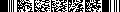 
464f19b9f62746f5a9f3eb40a74a44e4 
464f19b9f62746f5a9f3eb40a74a44e4 
464f19b9f62746f5a9f3eb40a74a44e4 
464f19b9f62746f5a9f3eb40a74a44e4 
464f19b9f62746f5a9f3eb40a74a44e4 
464f19b9f62746f5a9f3eb40a74a44e4 
464f19b9f62746f5a9f3eb40a74a44e4 
464f19b9f62746f5a9f3eb40a74a44e4 
464f19b9f62746f5a9f3eb40a74a44e4 
464f19b9f62746f5a9f3eb40a74a44e4 
464f19b9f62746f5a9f3eb40a74a44e4 
464f19b9f62746f5a9f3eb40a74a44e4 
464f19b9f62746f5a9f3eb40a74a44e4 
464f19b9f62746f5a9f3eb40a74a44e4 
464f19b9f62746f5a9f3eb40a74a44e4 
464f19b9f62746f5a9f3eb40a74a44e4 
464f19b9f62746f5a9f3eb40a74a44e4 
464f19b9f62746f5a9f3eb40a74a44e4 
464f19b9f62746f5a9f3eb40a74a44e4 Форма Форма Форма № Р50007№ Р50007№ Р50007Лист записиЛист записиЛист записиЛист записиЛист записиЛист записиЛист записиЛист записиЛист записиЛист записиЛист записиЛист записиЛист записиЛист записиЛист записиЛист записиЛист записиЛист записиЛист записиЛист записиЛист записиЛист записиЛист записиЛист записиЛист записиЛист записиЛист записиЛист записиЕдиного государственного реестра юридических лиц Единого государственного реестра юридических лиц Единого государственного реестра юридических лиц Единого государственного реестра юридических лиц Единого государственного реестра юридических лиц Единого государственного реестра юридических лиц Единого государственного реестра юридических лиц Единого государственного реестра юридических лиц Единого государственного реестра юридических лиц Единого государственного реестра юридических лиц Единого государственного реестра юридических лиц Единого государственного реестра юридических лиц Единого государственного реестра юридических лиц Единого государственного реестра юридических лиц Единого государственного реестра юридических лиц Единого государственного реестра юридических лиц Единого государственного реестра юридических лиц Единого государственного реестра юридических лиц Единого государственного реестра юридических лиц Единого государственного реестра юридических лиц Единого государственного реестра юридических лиц Единого государственного реестра юридических лиц Единого государственного реестра юридических лиц Единого государственного реестра юридических лиц Единого государственного реестра юридических лиц Единого государственного реестра юридических лиц Единого государственного реестра юридических лиц Единого государственного реестра юридических лиц В Единый государственный реестр юридических лиц в отношении юридического В Единый государственный реестр юридических лиц в отношении юридического В Единый государственный реестр юридических лиц в отношении юридического В Единый государственный реестр юридических лиц в отношении юридического В Единый государственный реестр юридических лиц в отношении юридического В Единый государственный реестр юридических лиц в отношении юридического В Единый государственный реестр юридических лиц в отношении юридического В Единый государственный реестр юридических лиц в отношении юридического В Единый государственный реестр юридических лиц в отношении юридического В Единый государственный реестр юридических лиц в отношении юридического В Единый государственный реестр юридических лиц в отношении юридического В Единый государственный реестр юридических лиц в отношении юридического В Единый государственный реестр юридических лиц в отношении юридического В Единый государственный реестр юридических лиц в отношении юридического В Единый государственный реестр юридических лиц в отношении юридического В Единый государственный реестр юридических лиц в отношении юридического В Единый государственный реестр юридических лиц в отношении юридического В Единый государственный реестр юридических лиц в отношении юридического В Единый государственный реестр юридических лиц в отношении юридического В Единый государственный реестр юридических лиц в отношении юридического В Единый государственный реестр юридических лиц в отношении юридического В Единый государственный реестр юридических лиц в отношении юридического В Единый государственный реестр юридических лиц в отношении юридического В Единый государственный реестр юридических лиц в отношении юридического В Единый государственный реестр юридических лиц в отношении юридического В Единый государственный реестр юридических лиц в отношении юридического В Единый государственный реестр юридических лиц в отношении юридического В Единый государственный реестр юридических лиц в отношении юридического лица лица лица лица лица лица лица лица лица лица лица лица лица лица лица лица лица лица лица лица лица лица лица лица лица лица лица лица ОБЩЕСТВО С ОГРАНИЧЕННОЙ ОТВЕТСТВЕННОСТЬЮ "СВОЁ ВРЕМЯ"ОБЩЕСТВО С ОГРАНИЧЕННОЙ ОТВЕТСТВЕННОСТЬЮ "СВОЁ ВРЕМЯ"ОБЩЕСТВО С ОГРАНИЧЕННОЙ ОТВЕТСТВЕННОСТЬЮ "СВОЁ ВРЕМЯ"ОБЩЕСТВО С ОГРАНИЧЕННОЙ ОТВЕТСТВЕННОСТЬЮ "СВОЁ ВРЕМЯ"ОБЩЕСТВО С ОГРАНИЧЕННОЙ ОТВЕТСТВЕННОСТЬЮ "СВОЁ ВРЕМЯ"ОБЩЕСТВО С ОГРАНИЧЕННОЙ ОТВЕТСТВЕННОСТЬЮ "СВОЁ ВРЕМЯ"ОБЩЕСТВО С ОГРАНИЧЕННОЙ ОТВЕТСТВЕННОСТЬЮ "СВОЁ ВРЕМЯ"ОБЩЕСТВО С ОГРАНИЧЕННОЙ ОТВЕТСТВЕННОСТЬЮ "СВОЁ ВРЕМЯ"ОБЩЕСТВО С ОГРАНИЧЕННОЙ ОТВЕТСТВЕННОСТЬЮ "СВОЁ ВРЕМЯ"ОБЩЕСТВО С ОГРАНИЧЕННОЙ ОТВЕТСТВЕННОСТЬЮ "СВОЁ ВРЕМЯ"ОБЩЕСТВО С ОГРАНИЧЕННОЙ ОТВЕТСТВЕННОСТЬЮ "СВОЁ ВРЕМЯ"ОБЩЕСТВО С ОГРАНИЧЕННОЙ ОТВЕТСТВЕННОСТЬЮ "СВОЁ ВРЕМЯ"ОБЩЕСТВО С ОГРАНИЧЕННОЙ ОТВЕТСТВЕННОСТЬЮ "СВОЁ ВРЕМЯ"ОБЩЕСТВО С ОГРАНИЧЕННОЙ ОТВЕТСТВЕННОСТЬЮ "СВОЁ ВРЕМЯ"ОБЩЕСТВО С ОГРАНИЧЕННОЙ ОТВЕТСТВЕННОСТЬЮ "СВОЁ ВРЕМЯ"ОБЩЕСТВО С ОГРАНИЧЕННОЙ ОТВЕТСТВЕННОСТЬЮ "СВОЁ ВРЕМЯ"ОБЩЕСТВО С ОГРАНИЧЕННОЙ ОТВЕТСТВЕННОСТЬЮ "СВОЁ ВРЕМЯ"ОБЩЕСТВО С ОГРАНИЧЕННОЙ ОТВЕТСТВЕННОСТЬЮ "СВОЁ ВРЕМЯ"ОБЩЕСТВО С ОГРАНИЧЕННОЙ ОТВЕТСТВЕННОСТЬЮ "СВОЁ ВРЕМЯ"ОБЩЕСТВО С ОГРАНИЧЕННОЙ ОТВЕТСТВЕННОСТЬЮ "СВОЁ ВРЕМЯ"ОБЩЕСТВО С ОГРАНИЧЕННОЙ ОТВЕТСТВЕННОСТЬЮ "СВОЁ ВРЕМЯ"ОБЩЕСТВО С ОГРАНИЧЕННОЙ ОТВЕТСТВЕННОСТЬЮ "СВОЁ ВРЕМЯ"ОБЩЕСТВО С ОГРАНИЧЕННОЙ ОТВЕТСТВЕННОСТЬЮ "СВОЁ ВРЕМЯ"ОБЩЕСТВО С ОГРАНИЧЕННОЙ ОТВЕТСТВЕННОСТЬЮ "СВОЁ ВРЕМЯ"полное наименование юридического лицаполное наименование юридического лицаполное наименование юридического лицаполное наименование юридического лицаполное наименование юридического лицаполное наименование юридического лицаполное наименование юридического лицаполное наименование юридического лицаполное наименование юридического лицаполное наименование юридического лицаполное наименование юридического лицаполное наименование юридического лицаполное наименование юридического лицаполное наименование юридического лицаполное наименование юридического лицаполное наименование юридического лицаполное наименование юридического лицаполное наименование юридического лицаполное наименование юридического лицаполное наименование юридического лицаполное наименование юридического лицаполное наименование юридического лицаполное наименование юридического лицаполное наименование юридического лицаосновной государственный регистрационный номер (ОГРН) основной государственный регистрационный номер (ОГРН) основной государственный регистрационный номер (ОГРН) основной государственный регистрационный номер (ОГРН) основной государственный регистрационный номер (ОГРН) основной государственный регистрационный номер (ОГРН) основной государственный регистрационный номер (ОГРН) основной государственный регистрационный номер (ОГРН) основной государственный регистрационный номер (ОГРН) основной государственный регистрационный номер (ОГРН) основной государственный регистрационный номер (ОГРН) основной государственный регистрационный номер (ОГРН) основной государственный регистрационный номер (ОГРН) основной государственный регистрационный номер (ОГРН) основной государственный регистрационный номер (ОГРН) основной государственный регистрационный номер (ОГРН) основной государственный регистрационный номер (ОГРН) основной государственный регистрационный номер (ОГРН) основной государственный регистрационный номер (ОГРН) основной государственный регистрационный номер (ОГРН) основной государственный регистрационный номер (ОГРН) основной государственный регистрационный номер (ОГРН) основной государственный регистрационный номер (ОГРН) основной государственный регистрационный номер (ОГРН) основной государственный регистрационный номер (ОГРН) основной государственный регистрационный номер (ОГРН) основной государственный регистрационный номер (ОГРН) основной государственный регистрационный номер (ОГРН) 12222560000119334внесена запись о создании юридического лицавнесена запись о создании юридического лицавнесена запись о создании юридического лицавнесена запись о создании юридического лицавнесена запись о создании юридического лицавнесена запись о создании юридического лицавнесена запись о создании юридического лицавнесена запись о создании юридического лицавнесена запись о создании юридического лицавнесена запись о создании юридического лицавнесена запись о создании юридического лицавнесена запись о создании юридического лицавнесена запись о создании юридического лицавнесена запись о создании юридического лицавнесена запись о создании юридического лицавнесена запись о создании юридического лицавнесена запись о создании юридического лицавнесена запись о создании юридического лицавнесена запись о создании юридического лицавнесена запись о создании юридического лицавнесена запись о создании юридического лицавнесена запись о создании юридического лицавнесена запись о создании юридического лицавнесена запись о создании юридического лица"02""02""02"мартамартамартамарта202220222022года года года года года года года года года года года года года числочисломесяц (прописью)месяц (прописью)месяц (прописью)месяц (прописью)годгодгодза государственным регистрационным номером (ГРН) за государственным регистрационным номером (ГРН) за государственным регистрационным номером (ГРН) за государственным регистрационным номером (ГРН) за государственным регистрационным номером (ГРН) за государственным регистрационным номером (ГРН) за государственным регистрационным номером (ГРН) за государственным регистрационным номером (ГРН) за государственным регистрационным номером (ГРН) за государственным регистрационным номером (ГРН) за государственным регистрационным номером (ГРН) за государственным регистрационным номером (ГРН) за государственным регистрационным номером (ГРН) за государственным регистрационным номером (ГРН) за государственным регистрационным номером (ГРН) за государственным регистрационным номером (ГРН) за государственным регистрационным номером (ГРН) за государственным регистрационным номером (ГРН) за государственным регистрационным номером (ГРН) за государственным регистрационным номером (ГРН) за государственным регистрационным номером (ГРН) за государственным регистрационным номером (ГРН) за государственным регистрационным номером (ГРН) за государственным регистрационным номером (ГРН) 12222560000119334Запись содержит следующие сведения:Запись содержит следующие сведения:Запись содержит следующие сведения:Запись содержит следующие сведения:Запись содержит следующие сведения:Запись содержит следующие сведения:Запись содержит следующие сведения:Запись содержит следующие сведения:Запись содержит следующие сведения:Запись содержит следующие сведения:Запись содержит следующие сведения:Запись содержит следующие сведения:Запись содержит следующие сведения:Запись содержит следующие сведения:Запись содержит следующие сведения:Запись содержит следующие сведения:Запись содержит следующие сведения:Запись содержит следующие сведения:Запись содержит следующие сведения:Запись содержит следующие сведения:Запись содержит следующие сведения:Запись содержит следующие сведения:Запись содержит следующие сведения:Запись содержит следующие сведения:Запись содержит следующие сведения:Запись содержит следующие сведения:Запись содержит следующие сведения:Запись содержит следующие сведения:№ п/пНаименование показателяНаименование показателяНаименование показателяНаименование показателяНаименование показателяНаименование показателяНаименование показателяНаименование показателяНаименование показателяНаименование показателяНаименование показателяНаименование показателяНаименование показателяНаименование показателяНаименование показателяНаименование показателяЗначение показателяЗначение показателяЗначение показателяЗначение показателяЗначение показателяЗначение показателяЗначение показателяЗначение показателяЗначение показателяЗначение показателя122222222222222223333333333Сведения о наименовании юридического лица, внесенные в Единый государственный реестр юридических лицСведения о наименовании юридического лица, внесенные в Единый государственный реестр юридических лицСведения о наименовании юридического лица, внесенные в Единый государственный реестр юридических лицСведения о наименовании юридического лица, внесенные в Единый государственный реестр юридических лицСведения о наименовании юридического лица, внесенные в Единый государственный реестр юридических лицСведения о наименовании юридического лица, внесенные в Единый государственный реестр юридических лицСведения о наименовании юридического лица, внесенные в Единый государственный реестр юридических лицСведения о наименовании юридического лица, внесенные в Единый государственный реестр юридических лицСведения о наименовании юридического лица, внесенные в Единый государственный реестр юридических лицСведения о наименовании юридического лица, внесенные в Единый государственный реестр юридических лицСведения о наименовании юридического лица, внесенные в Единый государственный реестр юридических лицСведения о наименовании юридического лица, внесенные в Единый государственный реестр юридических лицСведения о наименовании юридического лица, внесенные в Единый государственный реестр юридических лицСведения о наименовании юридического лица, внесенные в Единый государственный реестр юридических лицСведения о наименовании юридического лица, внесенные в Единый государственный реестр юридических лицСведения о наименовании юридического лица, внесенные в Единый государственный реестр юридических лицСведения о наименовании юридического лица, внесенные в Единый государственный реестр юридических лицСведения о наименовании юридического лица, внесенные в Единый государственный реестр юридических лицСведения о наименовании юридического лица, внесенные в Единый государственный реестр юридических лицСведения о наименовании юридического лица, внесенные в Единый государственный реестр юридических лицСведения о наименовании юридического лица, внесенные в Единый государственный реестр юридических лицСведения о наименовании юридического лица, внесенные в Единый государственный реестр юридических лицСведения о наименовании юридического лица, внесенные в Единый государственный реестр юридических лицСведения о наименовании юридического лица, внесенные в Единый государственный реестр юридических лицСведения о наименовании юридического лица, внесенные в Единый государственный реестр юридических лицСведения о наименовании юридического лица, внесенные в Единый государственный реестр юридических лицСведения о наименовании юридического лица, внесенные в Единый государственный реестр юридических лиц1Организационно-правовая формаОрганизационно-правовая формаОрганизационно-правовая формаОрганизационно-правовая формаОрганизационно-правовая формаОрганизационно-правовая формаОрганизационно-правовая формаОрганизационно-правовая формаОрганизационно-правовая формаОрганизационно-правовая формаОрганизационно-правовая формаОрганизационно-правовая формаОрганизационно-правовая формаОрганизационно-правовая формаОрганизационно-правовая формаОрганизационно-правовая формаОбщества с ограниченной ответственностьюОбщества с ограниченной ответственностьюОбщества с ограниченной ответственностьюОбщества с ограниченной ответственностьюОбщества с ограниченной ответственностьюОбщества с ограниченной ответственностьюОбщества с ограниченной ответственностьюОбщества с ограниченной ответственностьюОбщества с ограниченной ответственностьюОбщества с ограниченной ответственностью2Полное наименование юридического лица на русском языкеПолное наименование юридического лица на русском языкеПолное наименование юридического лица на русском языкеПолное наименование юридического лица на русском языкеПолное наименование юридического лица на русском языкеПолное наименование юридического лица на русском языкеПолное наименование юридического лица на русском языкеПолное наименование юридического лица на русском языкеПолное наименование юридического лица на русском языкеПолное наименование юридического лица на русском языкеПолное наименование юридического лица на русском языкеПолное наименование юридического лица на русском языкеПолное наименование юридического лица на русском языкеПолное наименование юридического лица на русском языкеПолное наименование юридического лица на русском языкеПолное наименование юридического лица на русском языкеОБЩЕСТВО С ОГРАНИЧЕННОЙ ОТВЕТСТВЕННОСТЬЮ "СВОЁ ВРЕМЯ"ОБЩЕСТВО С ОГРАНИЧЕННОЙ ОТВЕТСТВЕННОСТЬЮ "СВОЁ ВРЕМЯ"ОБЩЕСТВО С ОГРАНИЧЕННОЙ ОТВЕТСТВЕННОСТЬЮ "СВОЁ ВРЕМЯ"ОБЩЕСТВО С ОГРАНИЧЕННОЙ ОТВЕТСТВЕННОСТЬЮ "СВОЁ ВРЕМЯ"ОБЩЕСТВО С ОГРАНИЧЕННОЙ ОТВЕТСТВЕННОСТЬЮ "СВОЁ ВРЕМЯ"ОБЩЕСТВО С ОГРАНИЧЕННОЙ ОТВЕТСТВЕННОСТЬЮ "СВОЁ ВРЕМЯ"ОБЩЕСТВО С ОГРАНИЧЕННОЙ ОТВЕТСТВЕННОСТЬЮ "СВОЁ ВРЕМЯ"ОБЩЕСТВО С ОГРАНИЧЕННОЙ ОТВЕТСТВЕННОСТЬЮ "СВОЁ ВРЕМЯ"ОБЩЕСТВО С ОГРАНИЧЕННОЙ ОТВЕТСТВЕННОСТЬЮ "СВОЁ ВРЕМЯ"ОБЩЕСТВО С ОГРАНИЧЕННОЙ ОТВЕТСТВЕННОСТЬЮ "СВОЁ ВРЕМЯ"3Сокращенное наименование юридического лица на русском языкеСокращенное наименование юридического лица на русском языкеСокращенное наименование юридического лица на русском языкеСокращенное наименование юридического лица на русском языкеСокращенное наименование юридического лица на русском языкеСокращенное наименование юридического лица на русском языкеСокращенное наименование юридического лица на русском языкеСокращенное наименование юридического лица на русском языкеСокращенное наименование юридического лица на русском языкеСокращенное наименование юридического лица на русском языкеСокращенное наименование юридического лица на русском языкеСокращенное наименование юридического лица на русском языкеСокращенное наименование юридического лица на русском языкеСокращенное наименование юридического лица на русском языкеСокращенное наименование юридического лица на русском языкеСокращенное наименование юридического лица на русском языкеООО "СВОЁ ВРЕМЯ"ООО "СВОЁ ВРЕМЯ"ООО "СВОЁ ВРЕМЯ"ООО "СВОЁ ВРЕМЯ"ООО "СВОЁ ВРЕМЯ"ООО "СВОЁ ВРЕМЯ"ООО "СВОЁ ВРЕМЯ"ООО "СВОЁ ВРЕМЯ"ООО "СВОЁ ВРЕМЯ"ООО "СВОЁ ВРЕМЯ"4ИННИННИННИННИННИННИННИННИННИННИННИННИННИННИННИНН56091988535609198853560919885356091988535609198853560919885356091988535609198853560919885356091988535КППКППКППКППКППКППКППКППКППКППКППКППКППКППКППКПП560901001560901001560901001560901001560901001560901001560901001560901001560901001560901001Сведения об адресе (месте нахождения) юридического лица, внесенные в Единый государственный реестр юридических лицСведения об адресе (месте нахождения) юридического лица, внесенные в Единый государственный реестр юридических лицСведения об адресе (месте нахождения) юридического лица, внесенные в Единый государственный реестр юридических лицСведения об адресе (месте нахождения) юридического лица, внесенные в Единый государственный реестр юридических лицСведения об адресе (месте нахождения) юридического лица, внесенные в Единый государственный реестр юридических лицСведения об адресе (месте нахождения) юридического лица, внесенные в Единый государственный реестр юридических лицСведения об адресе (месте нахождения) юридического лица, внесенные в Единый государственный реестр юридических лицСведения об адресе (месте нахождения) юридического лица, внесенные в Единый государственный реестр юридических лицСведения об адресе (месте нахождения) юридического лица, внесенные в Единый государственный реестр юридических лицСведения об адресе (месте нахождения) юридического лица, внесенные в Единый государственный реестр юридических лицСведения об адресе (месте нахождения) юридического лица, внесенные в Единый государственный реестр юридических лицСведения об адресе (месте нахождения) юридического лица, внесенные в Единый государственный реестр юридических лицСведения об адресе (месте нахождения) юридического лица, внесенные в Единый государственный реестр юридических лицСведения об адресе (месте нахождения) юридического лица, внесенные в Единый государственный реестр юридических лицСведения об адресе (месте нахождения) юридического лица, внесенные в Единый государственный реестр юридических лицСведения об адресе (месте нахождения) юридического лица, внесенные в Единый государственный реестр юридических лицСведения об адресе (месте нахождения) юридического лица, внесенные в Единый государственный реестр юридических лицСведения об адресе (месте нахождения) юридического лица, внесенные в Единый государственный реестр юридических лицСведения об адресе (месте нахождения) юридического лица, внесенные в Единый государственный реестр юридических лицСведения об адресе (месте нахождения) юридического лица, внесенные в Единый государственный реестр юридических лицСведения об адресе (месте нахождения) юридического лица, внесенные в Единый государственный реестр юридических лицСведения об адресе (месте нахождения) юридического лица, внесенные в Единый государственный реестр юридических лицСведения об адресе (месте нахождения) юридического лица, внесенные в Единый государственный реестр юридических лицСведения об адресе (месте нахождения) юридического лица, внесенные в Единый государственный реестр юридических лицСведения об адресе (месте нахождения) юридического лица, внесенные в Единый государственный реестр юридических лицСведения об адресе (месте нахождения) юридического лица, внесенные в Единый государственный реестр юридических лицСведения об адресе (месте нахождения) юридического лица, внесенные в Единый государственный реестр юридических лиц6Адрес юридического лицаАдрес юридического лицаАдрес юридического лицаАдрес юридического лицаАдрес юридического лицаАдрес юридического лицаАдрес юридического лицаАдрес юридического лицаАдрес юридического лицаАдрес юридического лицаАдрес юридического лицаАдрес юридического лицаАдрес юридического лицаАдрес юридического лицаАдрес юридического лицаАдрес юридического лица460052,ОРЕНБУРГСКАЯ ОБЛАСТЬ,Г.О. ГОРОД ОРЕНБУРГ,Г ОРЕНБУРГ,УЛ РОДИМЦЕВА,Д. 2,КВ. 250460052,ОРЕНБУРГСКАЯ ОБЛАСТЬ,Г.О. ГОРОД ОРЕНБУРГ,Г ОРЕНБУРГ,УЛ РОДИМЦЕВА,Д. 2,КВ. 250460052,ОРЕНБУРГСКАЯ ОБЛАСТЬ,Г.О. ГОРОД ОРЕНБУРГ,Г ОРЕНБУРГ,УЛ РОДИМЦЕВА,Д. 2,КВ. 250460052,ОРЕНБУРГСКАЯ ОБЛАСТЬ,Г.О. ГОРОД ОРЕНБУРГ,Г ОРЕНБУРГ,УЛ РОДИМЦЕВА,Д. 2,КВ. 250460052,ОРЕНБУРГСКАЯ ОБЛАСТЬ,Г.О. ГОРОД ОРЕНБУРГ,Г ОРЕНБУРГ,УЛ РОДИМЦЕВА,Д. 2,КВ. 250460052,ОРЕНБУРГСКАЯ ОБЛАСТЬ,Г.О. ГОРОД ОРЕНБУРГ,Г ОРЕНБУРГ,УЛ РОДИМЦЕВА,Д. 2,КВ. 250460052,ОРЕНБУРГСКАЯ ОБЛАСТЬ,Г.О. ГОРОД ОРЕНБУРГ,Г ОРЕНБУРГ,УЛ РОДИМЦЕВА,Д. 2,КВ. 250460052,ОРЕНБУРГСКАЯ ОБЛАСТЬ,Г.О. ГОРОД ОРЕНБУРГ,Г ОРЕНБУРГ,УЛ РОДИМЦЕВА,Д. 2,КВ. 250460052,ОРЕНБУРГСКАЯ ОБЛАСТЬ,Г.О. ГОРОД ОРЕНБУРГ,Г ОРЕНБУРГ,УЛ РОДИМЦЕВА,Д. 2,КВ. 250460052,ОРЕНБУРГСКАЯ ОБЛАСТЬ,Г.О. ГОРОД ОРЕНБУРГ,Г ОРЕНБУРГ,УЛ РОДИМЦЕВА,Д. 2,КВ. 250Адрес электронной почты, внесенный в Единый государственный реестр юридических лицАдрес электронной почты, внесенный в Единый государственный реестр юридических лицАдрес электронной почты, внесенный в Единый государственный реестр юридических лицАдрес электронной почты, внесенный в Единый государственный реестр юридических лицАдрес электронной почты, внесенный в Единый государственный реестр юридических лицАдрес электронной почты, внесенный в Единый государственный реестр юридических лицАдрес электронной почты, внесенный в Единый государственный реестр юридических лицАдрес электронной почты, внесенный в Единый государственный реестр юридических лицАдрес электронной почты, внесенный в Единый государственный реестр юридических лицАдрес электронной почты, внесенный в Единый государственный реестр юридических лицАдрес электронной почты, внесенный в Единый государственный реестр юридических лицАдрес электронной почты, внесенный в Единый государственный реестр юридических лицАдрес электронной почты, внесенный в Единый государственный реестр юридических лицАдрес электронной почты, внесенный в Единый государственный реестр юридических лицАдрес электронной почты, внесенный в Единый государственный реестр юридических лицАдрес электронной почты, внесенный в Единый государственный реестр юридических лицАдрес электронной почты, внесенный в Единый государственный реестр юридических лицАдрес электронной почты, внесенный в Единый государственный реестр юридических лицАдрес электронной почты, внесенный в Единый государственный реестр юридических лицАдрес электронной почты, внесенный в Единый государственный реестр юридических лицАдрес электронной почты, внесенный в Единый государственный реестр юридических лицАдрес электронной почты, внесенный в Единый государственный реестр юридических лицАдрес электронной почты, внесенный в Единый государственный реестр юридических лицАдрес электронной почты, внесенный в Единый государственный реестр юридических лицАдрес электронной почты, внесенный в Единый государственный реестр юридических лицАдрес электронной почты, внесенный в Единый государственный реестр юридических лицАдрес электронной почты, внесенный в Единый государственный реестр юридических лиц7Эл. почтаЭл. почтаЭл. почтаЭл. почтаЭл. почтаЭл. почтаЭл. почтаЭл. почтаЭл. почтаЭл. почтаЭл. почтаЭл. почтаЭл. почтаЭл. почтаЭл. почтаЭл. почтаSCHOOL-GO@MAIL.RUSCHOOL-GO@MAIL.RUSCHOOL-GO@MAIL.RUSCHOOL-GO@MAIL.RUSCHOOL-GO@MAIL.RUSCHOOL-GO@MAIL.RUSCHOOL-GO@MAIL.RUSCHOOL-GO@MAIL.RUSCHOOL-GO@MAIL.RUSCHOOL-GO@MAIL.RUСведения о месте нахождения юридического лица, внесенные в Единый государственный реестр юридических лицСведения о месте нахождения юридического лица, внесенные в Единый государственный реестр юридических лицСведения о месте нахождения юридического лица, внесенные в Единый государственный реестр юридических лицСведения о месте нахождения юридического лица, внесенные в Единый государственный реестр юридических лицСведения о месте нахождения юридического лица, внесенные в Единый государственный реестр юридических лицСведения о месте нахождения юридического лица, внесенные в Единый государственный реестр юридических лицСведения о месте нахождения юридического лица, внесенные в Единый государственный реестр юридических лицСведения о месте нахождения юридического лица, внесенные в Единый государственный реестр юридических лицСведения о месте нахождения юридического лица, внесенные в Единый государственный реестр юридических лицСведения о месте нахождения юридического лица, внесенные в Единый государственный реестр юридических лицСведения о месте нахождения юридического лица, внесенные в Единый государственный реестр юридических лицСведения о месте нахождения юридического лица, внесенные в Единый государственный реестр юридических лицСведения о месте нахождения юридического лица, внесенные в Единый государственный реестр юридических лицСведения о месте нахождения юридического лица, внесенные в Единый государственный реестр юридических лицСведения о месте нахождения юридического лица, внесенные в Единый государственный реестр юридических лицСведения о месте нахождения юридического лица, внесенные в Единый государственный реестр юридических лицСведения о месте нахождения юридического лица, внесенные в Единый государственный реестр юридических лицСведения о месте нахождения юридического лица, внесенные в Единый государственный реестр юридических лицСведения о месте нахождения юридического лица, внесенные в Единый государственный реестр юридических лицСведения о месте нахождения юридического лица, внесенные в Единый государственный реестр юридических лицСведения о месте нахождения юридического лица, внесенные в Единый государственный реестр юридических лицСведения о месте нахождения юридического лица, внесенные в Единый государственный реестр юридических лицСведения о месте нахождения юридического лица, внесенные в Единый государственный реестр юридических лицСведения о месте нахождения юридического лица, внесенные в Единый государственный реестр юридических лицСведения о месте нахождения юридического лица, внесенные в Единый государственный реестр юридических лицСведения о месте нахождения юридического лица, внесенные в Единый государственный реестр юридических лицСведения о месте нахождения юридического лица, внесенные в Единый государственный реестр юридических лиц8Место нахождения юридического лицаМесто нахождения юридического лицаМесто нахождения юридического лицаМесто нахождения юридического лицаМесто нахождения юридического лицаМесто нахождения юридического лицаМесто нахождения юридического лицаМесто нахождения юридического лицаМесто нахождения юридического лицаМесто нахождения юридического лицаМесто нахождения юридического лицаМесто нахождения юридического лицаМесто нахождения юридического лицаМесто нахождения юридического лицаМесто нахождения юридического лицаМесто нахождения юридического лицаОРЕНБУРГСКАЯ ОБЛАСТЬГ.О. ГОРОД ОРЕНБУРГГ ОРЕНБУРГОРЕНБУРГСКАЯ ОБЛАСТЬГ.О. ГОРОД ОРЕНБУРГГ ОРЕНБУРГОРЕНБУРГСКАЯ ОБЛАСТЬГ.О. ГОРОД ОРЕНБУРГГ ОРЕНБУРГОРЕНБУРГСКАЯ ОБЛАСТЬГ.О. ГОРОД ОРЕНБУРГГ ОРЕНБУРГОРЕНБУРГСКАЯ ОБЛАСТЬГ.О. ГОРОД ОРЕНБУРГГ ОРЕНБУРГОРЕНБУРГСКАЯ ОБЛАСТЬГ.О. ГОРОД ОРЕНБУРГГ ОРЕНБУРГОРЕНБУРГСКАЯ ОБЛАСТЬГ.О. ГОРОД ОРЕНБУРГГ ОРЕНБУРГОРЕНБУРГСКАЯ ОБЛАСТЬГ.О. ГОРОД ОРЕНБУРГГ ОРЕНБУРГОРЕНБУРГСКАЯ ОБЛАСТЬГ.О. ГОРОД ОРЕНБУРГГ ОРЕНБУРГОРЕНБУРГСКАЯ ОБЛАСТЬГ.О. ГОРОД ОРЕНБУРГГ ОРЕНБУРГСведения об уставном капитале (складочном капитале, уставном фонде, паевых взносах), внесенные в Единый государственный реестр юридических лицСведения об уставном капитале (складочном капитале, уставном фонде, паевых взносах), внесенные в Единый государственный реестр юридических лицСведения об уставном капитале (складочном капитале, уставном фонде, паевых взносах), внесенные в Единый государственный реестр юридических лицСведения об уставном капитале (складочном капитале, уставном фонде, паевых взносах), внесенные в Единый государственный реестр юридических лицСведения об уставном капитале (складочном капитале, уставном фонде, паевых взносах), внесенные в Единый государственный реестр юридических лицСведения об уставном капитале (складочном капитале, уставном фонде, паевых взносах), внесенные в Единый государственный реестр юридических лицСведения об уставном капитале (складочном капитале, уставном фонде, паевых взносах), внесенные в Единый государственный реестр юридических лицСведения об уставном капитале (складочном капитале, уставном фонде, паевых взносах), внесенные в Единый государственный реестр юридических лицСведения об уставном капитале (складочном капитале, уставном фонде, паевых взносах), внесенные в Единый государственный реестр юридических лицСведения об уставном капитале (складочном капитале, уставном фонде, паевых взносах), внесенные в Единый государственный реестр юридических лицСведения об уставном капитале (складочном капитале, уставном фонде, паевых взносах), внесенные в Единый государственный реестр юридических лицСведения об уставном капитале (складочном капитале, уставном фонде, паевых взносах), внесенные в Единый государственный реестр юридических лицСведения об уставном капитале (складочном капитале, уставном фонде, паевых взносах), внесенные в Единый государственный реестр юридических лицСведения об уставном капитале (складочном капитале, уставном фонде, паевых взносах), внесенные в Единый государственный реестр юридических лицСведения об уставном капитале (складочном капитале, уставном фонде, паевых взносах), внесенные в Единый государственный реестр юридических лицСведения об уставном капитале (складочном капитале, уставном фонде, паевых взносах), внесенные в Единый государственный реестр юридических лицСведения об уставном капитале (складочном капитале, уставном фонде, паевых взносах), внесенные в Единый государственный реестр юридических лицСведения об уставном капитале (складочном капитале, уставном фонде, паевых взносах), внесенные в Единый государственный реестр юридических лицСведения об уставном капитале (складочном капитале, уставном фонде, паевых взносах), внесенные в Единый государственный реестр юридических лицСведения об уставном капитале (складочном капитале, уставном фонде, паевых взносах), внесенные в Единый государственный реестр юридических лицСведения об уставном капитале (складочном капитале, уставном фонде, паевых взносах), внесенные в Единый государственный реестр юридических лицСведения об уставном капитале (складочном капитале, уставном фонде, паевых взносах), внесенные в Единый государственный реестр юридических лицСведения об уставном капитале (складочном капитале, уставном фонде, паевых взносах), внесенные в Единый государственный реестр юридических лицСведения об уставном капитале (складочном капитале, уставном фонде, паевых взносах), внесенные в Единый государственный реестр юридических лицСведения об уставном капитале (складочном капитале, уставном фонде, паевых взносах), внесенные в Единый государственный реестр юридических лицСведения об уставном капитале (складочном капитале, уставном фонде, паевых взносах), внесенные в Единый государственный реестр юридических лицСведения об уставном капитале (складочном капитале, уставном фонде, паевых взносах), внесенные в Единый государственный реестр юридических лиц9ВидВидВидВидВидВидВидВидВидВидВидВидВидВидВидВидУставный капиталУставный капиталУставный капиталУставный капиталУставный капиталУставный капиталУставный капиталУставный капиталУставный капиталУставный капитал10Размер (в рублях)Размер (в рублях)Размер (в рублях)Размер (в рублях)Размер (в рублях)Размер (в рублях)Размер (в рублях)Размер (в рублях)Размер (в рублях)Размер (в рублях)Размер (в рублях)Размер (в рублях)Размер (в рублях)Размер (в рублях)Размер (в рублях)Размер (в рублях)10000100001000010000100001000010000100001000010000Сведения о состоянии юридического лица и регистрирующем органе, в котором находится регистрационное дело, внесенные в Единый государственный реестр юридических лицСведения о состоянии юридического лица и регистрирующем органе, в котором находится регистрационное дело, внесенные в Единый государственный реестр юридических лицСведения о состоянии юридического лица и регистрирующем органе, в котором находится регистрационное дело, внесенные в Единый государственный реестр юридических лицСведения о состоянии юридического лица и регистрирующем органе, в котором находится регистрационное дело, внесенные в Единый государственный реестр юридических лицСведения о состоянии юридического лица и регистрирующем органе, в котором находится регистрационное дело, внесенные в Единый государственный реестр юридических лицСведения о состоянии юридического лица и регистрирующем органе, в котором находится регистрационное дело, внесенные в Единый государственный реестр юридических лицСведения о состоянии юридического лица и регистрирующем органе, в котором находится регистрационное дело, внесенные в Единый государственный реестр юридических лицСведения о состоянии юридического лица и регистрирующем органе, в котором находится регистрационное дело, внесенные в Единый государственный реестр юридических лицСведения о состоянии юридического лица и регистрирующем органе, в котором находится регистрационное дело, внесенные в Единый государственный реестр юридических лицСведения о состоянии юридического лица и регистрирующем органе, в котором находится регистрационное дело, внесенные в Единый государственный реестр юридических лицСведения о состоянии юридического лица и регистрирующем органе, в котором находится регистрационное дело, внесенные в Единый государственный реестр юридических лицСведения о состоянии юридического лица и регистрирующем органе, в котором находится регистрационное дело, внесенные в Единый государственный реестр юридических лицСведения о состоянии юридического лица и регистрирующем органе, в котором находится регистрационное дело, внесенные в Единый государственный реестр юридических лицСведения о состоянии юридического лица и регистрирующем органе, в котором находится регистрационное дело, внесенные в Единый государственный реестр юридических лицСведения о состоянии юридического лица и регистрирующем органе, в котором находится регистрационное дело, внесенные в Единый государственный реестр юридических лицСведения о состоянии юридического лица и регистрирующем органе, в котором находится регистрационное дело, внесенные в Единый государственный реестр юридических лицСведения о состоянии юридического лица и регистрирующем органе, в котором находится регистрационное дело, внесенные в Единый государственный реестр юридических лицСведения о состоянии юридического лица и регистрирующем органе, в котором находится регистрационное дело, внесенные в Единый государственный реестр юридических лицСведения о состоянии юридического лица и регистрирующем органе, в котором находится регистрационное дело, внесенные в Единый государственный реестр юридических лицСведения о состоянии юридического лица и регистрирующем органе, в котором находится регистрационное дело, внесенные в Единый государственный реестр юридических лицСведения о состоянии юридического лица и регистрирующем органе, в котором находится регистрационное дело, внесенные в Единый государственный реестр юридических лицСведения о состоянии юридического лица и регистрирующем органе, в котором находится регистрационное дело, внесенные в Единый государственный реестр юридических лицСведения о состоянии юридического лица и регистрирующем органе, в котором находится регистрационное дело, внесенные в Единый государственный реестр юридических лицСведения о состоянии юридического лица и регистрирующем органе, в котором находится регистрационное дело, внесенные в Единый государственный реестр юридических лицСведения о состоянии юридического лица и регистрирующем органе, в котором находится регистрационное дело, внесенные в Единый государственный реестр юридических лицСведения о состоянии юридического лица и регистрирующем органе, в котором находится регистрационное дело, внесенные в Единый государственный реестр юридических лицСведения о состоянии юридического лица и регистрирующем органе, в котором находится регистрационное дело, внесенные в Единый государственный реестр юридических лиц11Сведения о состоянии юридического лицаСведения о состоянии юридического лицаСведения о состоянии юридического лицаСведения о состоянии юридического лицаСведения о состоянии юридического лицаСведения о состоянии юридического лицаСведения о состоянии юридического лицаСведения о состоянии юридического лицаСведения о состоянии юридического лицаСведения о состоянии юридического лицаСведения о состоянии юридического лицаСведения о состоянии юридического лицаСведения о состоянии юридического лицаСведения о состоянии юридического лицаСведения о состоянии юридического лицаСведения о состоянии юридического лицаДействующееДействующееДействующееДействующееДействующееДействующееДействующееДействующееДействующееДействующее12Наименование регистрирующего органа, которым запись внесена в ЕГРЮЛНаименование регистрирующего органа, которым запись внесена в ЕГРЮЛНаименование регистрирующего органа, которым запись внесена в ЕГРЮЛНаименование регистрирующего органа, которым запись внесена в ЕГРЮЛНаименование регистрирующего органа, которым запись внесена в ЕГРЮЛНаименование регистрирующего органа, которым запись внесена в ЕГРЮЛНаименование регистрирующего органа, которым запись внесена в ЕГРЮЛНаименование регистрирующего органа, которым запись внесена в ЕГРЮЛНаименование регистрирующего органа, которым запись внесена в ЕГРЮЛНаименование регистрирующего органа, которым запись внесена в ЕГРЮЛНаименование регистрирующего органа, которым запись внесена в ЕГРЮЛНаименование регистрирующего органа, которым запись внесена в ЕГРЮЛНаименование регистрирующего органа, которым запись внесена в ЕГРЮЛНаименование регистрирующего органа, которым запись внесена в ЕГРЮЛНаименование регистрирующего органа, которым запись внесена в ЕГРЮЛНаименование регистрирующего органа, которым запись внесена в ЕГРЮЛМежрайонная инспекция Федеральной налоговой службы № 10 по Оренбургской областиМежрайонная инспекция Федеральной налоговой службы № 10 по Оренбургской областиМежрайонная инспекция Федеральной налоговой службы № 10 по Оренбургской областиМежрайонная инспекция Федеральной налоговой службы № 10 по Оренбургской областиМежрайонная инспекция Федеральной налоговой службы № 10 по Оренбургской областиМежрайонная инспекция Федеральной налоговой службы № 10 по Оренбургской областиМежрайонная инспекция Федеральной налоговой службы № 10 по Оренбургской областиМежрайонная инспекция Федеральной налоговой службы № 10 по Оренбургской областиМежрайонная инспекция Федеральной налоговой службы № 10 по Оренбургской областиМежрайонная инспекция Федеральной налоговой службы № 10 по Оренбургской областиСведения о количестве учредителей (участников) юридического лица, внесенных в Единый государственный реестр юридических лицСведения о количестве учредителей (участников) юридического лица, внесенных в Единый государственный реестр юридических лицСведения о количестве учредителей (участников) юридического лица, внесенных в Единый государственный реестр юридических лицСведения о количестве учредителей (участников) юридического лица, внесенных в Единый государственный реестр юридических лицСведения о количестве учредителей (участников) юридического лица, внесенных в Единый государственный реестр юридических лицСведения о количестве учредителей (участников) юридического лица, внесенных в Единый государственный реестр юридических лицСведения о количестве учредителей (участников) юридического лица, внесенных в Единый государственный реестр юридических лицСведения о количестве учредителей (участников) юридического лица, внесенных в Единый государственный реестр юридических лицСведения о количестве учредителей (участников) юридического лица, внесенных в Единый государственный реестр юридических лицСведения о количестве учредителей (участников) юридического лица, внесенных в Единый государственный реестр юридических лицСведения о количестве учредителей (участников) юридического лица, внесенных в Единый государственный реестр юридических лицСведения о количестве учредителей (участников) юридического лица, внесенных в Единый государственный реестр юридических лицСведения о количестве учредителей (участников) юридического лица, внесенных в Единый государственный реестр юридических лицСведения о количестве учредителей (участников) юридического лица, внесенных в Единый государственный реестр юридических лицСведения о количестве учредителей (участников) юридического лица, внесенных в Единый государственный реестр юридических лицСведения о количестве учредителей (участников) юридического лица, внесенных в Единый государственный реестр юридических лицСведения о количестве учредителей (участников) юридического лица, внесенных в Единый государственный реестр юридических лицСведения о количестве учредителей (участников) юридического лица, внесенных в Единый государственный реестр юридических лицСведения о количестве учредителей (участников) юридического лица, внесенных в Единый государственный реестр юридических лицСведения о количестве учредителей (участников) юридического лица, внесенных в Единый государственный реестр юридических лицСведения о количестве учредителей (участников) юридического лица, внесенных в Единый государственный реестр юридических лицСведения о количестве учредителей (участников) юридического лица, внесенных в Единый государственный реестр юридических лицСведения о количестве учредителей (участников) юридического лица, внесенных в Единый государственный реестр юридических лицСведения о количестве учредителей (участников) юридического лица, внесенных в Единый государственный реестр юридических лицСведения о количестве учредителей (участников) юридического лица, внесенных в Единый государственный реестр юридических лицСведения о количестве учредителей (участников) юридического лица, внесенных в Единый государственный реестр юридических лицСведения о количестве учредителей (участников) юридического лица, внесенных в Единый государственный реестр юридических лиц13Количество учредителей (участников) - всегоКоличество учредителей (участников) - всегоКоличество учредителей (участников) - всегоКоличество учредителей (участников) - всегоКоличество учредителей (участников) - всегоКоличество учредителей (участников) - всегоКоличество учредителей (участников) - всегоКоличество учредителей (участников) - всегоКоличество учредителей (участников) - всегоКоличество учредителей (участников) - всегоКоличество учредителей (участников) - всегоКоличество учредителей (участников) - всегоКоличество учредителей (участников) - всегоКоличество учредителей (участников) - всегоКоличество учредителей (участников) - всегоКоличество учредителей (участников) - всего1111111111в том числев том числев том числев том числев том числев том числев том числев том числев том числев том числев том числев том числев том числев том числев том числев том числев том числев том числев том числев том числев том числев том числев том числев том числев том числев том числев том числе14- юридических лиц- юридических лиц- юридических лиц- юридических лиц- юридических лиц- юридических лиц- юридических лиц- юридических лиц- юридических лиц- юридических лиц- юридических лиц- юридических лиц- юридических лиц- юридических лиц- юридических лиц- юридических лиц000000000015- физических лиц- физических лиц- физических лиц- физических лиц- физических лиц- физических лиц- физических лиц- физических лиц- физических лиц- физических лиц- физических лиц- физических лиц- физических лиц- физических лиц- физических лиц- физических лиц111111111116- прочих- прочих- прочих- прочих- прочих- прочих- прочих- прочих- прочих- прочих- прочих- прочих- прочих- прочих- прочих- прочих0000000000Сведения об учредителях (участниках) юридического лица - физических лицах, внесенные в Единый государственный реестр юридических лицСведения об учредителях (участниках) юридического лица - физических лицах, внесенные в Единый государственный реестр юридических лицСведения об учредителях (участниках) юридического лица - физических лицах, внесенные в Единый государственный реестр юридических лицСведения об учредителях (участниках) юридического лица - физических лицах, внесенные в Единый государственный реестр юридических лицСведения об учредителях (участниках) юридического лица - физических лицах, внесенные в Единый государственный реестр юридических лицСведения об учредителях (участниках) юридического лица - физических лицах, внесенные в Единый государственный реестр юридических лицСведения об учредителях (участниках) юридического лица - физических лицах, внесенные в Единый государственный реестр юридических лицСведения об учредителях (участниках) юридического лица - физических лицах, внесенные в Единый государственный реестр юридических лицСведения об учредителях (участниках) юридического лица - физических лицах, внесенные в Единый государственный реестр юридических лицСведения об учредителях (участниках) юридического лица - физических лицах, внесенные в Единый государственный реестр юридических лицСведения об учредителях (участниках) юридического лица - физических лицах, внесенные в Единый государственный реестр юридических лицСведения об учредителях (участниках) юридического лица - физических лицах, внесенные в Единый государственный реестр юридических лицСведения об учредителях (участниках) юридического лица - физических лицах, внесенные в Единый государственный реестр юридических лицСведения об учредителях (участниках) юридического лица - физических лицах, внесенные в Единый государственный реестр юридических лицСведения об учредителях (участниках) юридического лица - физических лицах, внесенные в Единый государственный реестр юридических лицСведения об учредителях (участниках) юридического лица - физических лицах, внесенные в Единый государственный реестр юридических лицСведения об учредителях (участниках) юридического лица - физических лицах, внесенные в Единый государственный реестр юридических лицСведения об учредителях (участниках) юридического лица - физических лицах, внесенные в Единый государственный реестр юридических лицСведения об учредителях (участниках) юридического лица - физических лицах, внесенные в Единый государственный реестр юридических лицСведения об учредителях (участниках) юридического лица - физических лицах, внесенные в Единый государственный реестр юридических лицСведения об учредителях (участниках) юридического лица - физических лицах, внесенные в Единый государственный реестр юридических лицСведения об учредителях (участниках) юридического лица - физических лицах, внесенные в Единый государственный реестр юридических лицСведения об учредителях (участниках) юридического лица - физических лицах, внесенные в Единый государственный реестр юридических лицСведения об учредителях (участниках) юридического лица - физических лицах, внесенные в Единый государственный реестр юридических лицСведения об учредителях (участниках) юридического лица - физических лицах, внесенные в Единый государственный реестр юридических лицСведения об учредителях (участниках) юридического лица - физических лицах, внесенные в Единый государственный реестр юридических лицСведения об учредителях (участниках) юридического лица - физических лицах, внесенные в Единый государственный реестр юридических лиц17Причина внесения сведенийПричина внесения сведенийПричина внесения сведенийПричина внесения сведенийПричина внесения сведенийПричина внесения сведенийПричина внесения сведенийПричина внесения сведенийПричина внесения сведенийПричина внесения сведенийПричина внесения сведенийПричина внесения сведенийПричина внесения сведенийПричина внесения сведенийПричина внесения сведенийПричина внесения сведенийВозникновение у участника  обязательственных прав в отношении юридического лицаВозникновение у участника  обязательственных прав в отношении юридического лицаВозникновение у участника  обязательственных прав в отношении юридического лицаВозникновение у участника  обязательственных прав в отношении юридического лицаВозникновение у участника  обязательственных прав в отношении юридического лицаВозникновение у участника  обязательственных прав в отношении юридического лицаВозникновение у участника  обязательственных прав в отношении юридического лицаВозникновение у участника  обязательственных прав в отношении юридического лицаВозникновение у участника  обязательственных прав в отношении юридического лицаВозникновение у участника  обязательственных прав в отношении юридического лицаДанные учредителя (участника) - физического лицаДанные учредителя (участника) - физического лицаДанные учредителя (участника) - физического лицаДанные учредителя (участника) - физического лицаДанные учредителя (участника) - физического лицаДанные учредителя (участника) - физического лицаДанные учредителя (участника) - физического лицаДанные учредителя (участника) - физического лицаДанные учредителя (участника) - физического лицаДанные учредителя (участника) - физического лицаДанные учредителя (участника) - физического лицаДанные учредителя (участника) - физического лицаДанные учредителя (участника) - физического лицаДанные учредителя (участника) - физического лицаДанные учредителя (участника) - физического лицаДанные учредителя (участника) - физического лицаДанные учредителя (участника) - физического лицаДанные учредителя (участника) - физического лицаДанные учредителя (участника) - физического лицаДанные учредителя (участника) - физического лицаДанные учредителя (участника) - физического лицаДанные учредителя (участника) - физического лицаДанные учредителя (участника) - физического лицаДанные учредителя (участника) - физического лицаДанные учредителя (участника) - физического лицаДанные учредителя (участника) - физического лицаДанные учредителя (участника) - физического лица18ФамилияИмяОтчествоФамилияИмяОтчествоФамилияИмяОтчествоФамилияИмяОтчествоФамилияИмяОтчествоФамилияИмяОтчествоФамилияИмяОтчествоФамилияИмяОтчествоФамилияИмяОтчествоФамилияИмяОтчествоФамилияИмяОтчествоФамилияИмяОтчествоФамилияИмяОтчествоФамилияИмяОтчествоФамилияИмяОтчествоФамилияИмяОтчествоИСТОМИНАОЛЬГАВАЛЕРЬЕВНАИСТОМИНАОЛЬГАВАЛЕРЬЕВНАИСТОМИНАОЛЬГАВАЛЕРЬЕВНАИСТОМИНАОЛЬГАВАЛЕРЬЕВНАИСТОМИНАОЛЬГАВАЛЕРЬЕВНАИСТОМИНАОЛЬГАВАЛЕРЬЕВНАИСТОМИНАОЛЬГАВАЛЕРЬЕВНАИСТОМИНАОЛЬГАВАЛЕРЬЕВНАИСТОМИНАОЛЬГАВАЛЕРЬЕВНАИСТОМИНАОЛЬГАВАЛЕРЬЕВНА19Идентификационный номер налогоплательщика (ИНН)Идентификационный номер налогоплательщика (ИНН)Идентификационный номер налогоплательщика (ИНН)Идентификационный номер налогоплательщика (ИНН)Идентификационный номер налогоплательщика (ИНН)Идентификационный номер налогоплательщика (ИНН)Идентификационный номер налогоплательщика (ИНН)Идентификационный номер налогоплательщика (ИНН)Идентификационный номер налогоплательщика (ИНН)Идентификационный номер налогоплательщика (ИНН)Идентификационный номер налогоплательщика (ИНН)Идентификационный номер налогоплательщика (ИНН)Идентификационный номер налогоплательщика (ИНН)Идентификационный номер налогоплательщика (ИНН)Идентификационный номер налогоплательщика (ИНН)Идентификационный номер налогоплательщика (ИНН)56091134065256091134065256091134065256091134065256091134065256091134065256091134065256091134065256091134065256091134065220ИНН ФЛ по данным ЕГРНИНН ФЛ по данным ЕГРНИНН ФЛ по данным ЕГРНИНН ФЛ по данным ЕГРНИНН ФЛ по данным ЕГРНИНН ФЛ по данным ЕГРНИНН ФЛ по данным ЕГРНИНН ФЛ по данным ЕГРНИНН ФЛ по данным ЕГРНИНН ФЛ по данным ЕГРНИНН ФЛ по данным ЕГРНИНН ФЛ по данным ЕГРНИНН ФЛ по данным ЕГРНИНН ФЛ по данным ЕГРНИНН ФЛ по данным ЕГРНИНН ФЛ по данным ЕГРН56091134065256091134065256091134065256091134065256091134065256091134065256091134065256091134065256091134065256091134065221ПолПолПолПолПолПолПолПолПолПолПолПолПолПолПолПолЖенскийЖенскийЖенскийЖенскийЖенскийЖенскийЖенскийЖенскийЖенскийЖенский22ГражданствоГражданствоГражданствоГражданствоГражданствоГражданствоГражданствоГражданствоГражданствоГражданствоГражданствоГражданствоГражданствоГражданствоГражданствоГражданствогражданин Российской Федерациигражданин Российской Федерациигражданин Российской Федерациигражданин Российской Федерациигражданин Российской Федерациигражданин Российской Федерациигражданин Российской Федерациигражданин Российской Федерациигражданин Российской Федерациигражданин Российской ФедерацииДоля в уставном капитале (складочном капитале, уставном фонде, паевом фонде)Доля в уставном капитале (складочном капитале, уставном фонде, паевом фонде)Доля в уставном капитале (складочном капитале, уставном фонде, паевом фонде)Доля в уставном капитале (складочном капитале, уставном фонде, паевом фонде)Доля в уставном капитале (складочном капитале, уставном фонде, паевом фонде)Доля в уставном капитале (складочном капитале, уставном фонде, паевом фонде)Доля в уставном капитале (складочном капитале, уставном фонде, паевом фонде)Доля в уставном капитале (складочном капитале, уставном фонде, паевом фонде)Доля в уставном капитале (складочном капитале, уставном фонде, паевом фонде)Доля в уставном капитале (складочном капитале, уставном фонде, паевом фонде)Доля в уставном капитале (складочном капитале, уставном фонде, паевом фонде)Доля в уставном капитале (складочном капитале, уставном фонде, паевом фонде)Доля в уставном капитале (складочном капитале, уставном фонде, паевом фонде)Доля в уставном капитале (складочном капитале, уставном фонде, паевом фонде)Доля в уставном капитале (складочном капитале, уставном фонде, паевом фонде)Доля в уставном капитале (складочном капитале, уставном фонде, паевом фонде)Доля в уставном капитале (складочном капитале, уставном фонде, паевом фонде)Доля в уставном капитале (складочном капитале, уставном фонде, паевом фонде)Доля в уставном капитале (складочном капитале, уставном фонде, паевом фонде)Доля в уставном капитале (складочном капитале, уставном фонде, паевом фонде)Доля в уставном капитале (складочном капитале, уставном фонде, паевом фонде)Доля в уставном капитале (складочном капитале, уставном фонде, паевом фонде)Доля в уставном капитале (складочном капитале, уставном фонде, паевом фонде)Доля в уставном капитале (складочном капитале, уставном фонде, паевом фонде)Доля в уставном капитале (складочном капитале, уставном фонде, паевом фонде)Доля в уставном капитале (складочном капитале, уставном фонде, паевом фонде)Доля в уставном капитале (складочном капитале, уставном фонде, паевом фонде)23Номинальная стоимость доли(в рублях )Номинальная стоимость доли(в рублях )Номинальная стоимость доли(в рублях )Номинальная стоимость доли(в рублях )Номинальная стоимость доли(в рублях )Номинальная стоимость доли(в рублях )Номинальная стоимость доли(в рублях )Номинальная стоимость доли(в рублях )Номинальная стоимость доли(в рублях )Номинальная стоимость доли(в рублях )Номинальная стоимость доли(в рублях )Номинальная стоимость доли(в рублях )Номинальная стоимость доли(в рублях )Номинальная стоимость доли(в рублях )Номинальная стоимость доли(в рублях )Номинальная стоимость доли(в рублях )1000010000100001000010000100001000010000100001000024Размер доли(в процентах)Размер доли(в процентах)Размер доли(в процентах)Размер доли(в процентах)Размер доли(в процентах)Размер доли(в процентах)Размер доли(в процентах)Размер доли(в процентах)Размер доли(в процентах)Размер доли(в процентах)Размер доли(в процентах)Размер доли(в процентах)Размер доли(в процентах)Размер доли(в процентах)Размер доли(в процентах)Размер доли(в процентах)100100100100100100100100100100Сведения о количестве физических лиц, имеющих право без доверенности действовать от имени юридического лица, внесенных в Единый государственный реестр юридических лицСведения о количестве физических лиц, имеющих право без доверенности действовать от имени юридического лица, внесенных в Единый государственный реестр юридических лицСведения о количестве физических лиц, имеющих право без доверенности действовать от имени юридического лица, внесенных в Единый государственный реестр юридических лицСведения о количестве физических лиц, имеющих право без доверенности действовать от имени юридического лица, внесенных в Единый государственный реестр юридических лицСведения о количестве физических лиц, имеющих право без доверенности действовать от имени юридического лица, внесенных в Единый государственный реестр юридических лицСведения о количестве физических лиц, имеющих право без доверенности действовать от имени юридического лица, внесенных в Единый государственный реестр юридических лицСведения о количестве физических лиц, имеющих право без доверенности действовать от имени юридического лица, внесенных в Единый государственный реестр юридических лицСведения о количестве физических лиц, имеющих право без доверенности действовать от имени юридического лица, внесенных в Единый государственный реестр юридических лицСведения о количестве физических лиц, имеющих право без доверенности действовать от имени юридического лица, внесенных в Единый государственный реестр юридических лицСведения о количестве физических лиц, имеющих право без доверенности действовать от имени юридического лица, внесенных в Единый государственный реестр юридических лицСведения о количестве физических лиц, имеющих право без доверенности действовать от имени юридического лица, внесенных в Единый государственный реестр юридических лицСведения о количестве физических лиц, имеющих право без доверенности действовать от имени юридического лица, внесенных в Единый государственный реестр юридических лицСведения о количестве физических лиц, имеющих право без доверенности действовать от имени юридического лица, внесенных в Единый государственный реестр юридических лицСведения о количестве физических лиц, имеющих право без доверенности действовать от имени юридического лица, внесенных в Единый государственный реестр юридических лицСведения о количестве физических лиц, имеющих право без доверенности действовать от имени юридического лица, внесенных в Единый государственный реестр юридических лицСведения о количестве физических лиц, имеющих право без доверенности действовать от имени юридического лица, внесенных в Единый государственный реестр юридических лицСведения о количестве физических лиц, имеющих право без доверенности действовать от имени юридического лица, внесенных в Единый государственный реестр юридических лицСведения о количестве физических лиц, имеющих право без доверенности действовать от имени юридического лица, внесенных в Единый государственный реестр юридических лицСведения о количестве физических лиц, имеющих право без доверенности действовать от имени юридического лица, внесенных в Единый государственный реестр юридических лицСведения о количестве физических лиц, имеющих право без доверенности действовать от имени юридического лица, внесенных в Единый государственный реестр юридических лицСведения о количестве физических лиц, имеющих право без доверенности действовать от имени юридического лица, внесенных в Единый государственный реестр юридических лицСведения о количестве физических лиц, имеющих право без доверенности действовать от имени юридического лица, внесенных в Единый государственный реестр юридических лицСведения о количестве физических лиц, имеющих право без доверенности действовать от имени юридического лица, внесенных в Единый государственный реестр юридических лицСведения о количестве физических лиц, имеющих право без доверенности действовать от имени юридического лица, внесенных в Единый государственный реестр юридических лицСведения о количестве физических лиц, имеющих право без доверенности действовать от имени юридического лица, внесенных в Единый государственный реестр юридических лицСведения о количестве физических лиц, имеющих право без доверенности действовать от имени юридического лица, внесенных в Единый государственный реестр юридических лицСведения о количестве физических лиц, имеющих право без доверенности действовать от имени юридического лица, внесенных в Единый государственный реестр юридических лиц25КоличествоКоличествоКоличествоКоличествоКоличествоКоличествоКоличествоКоличествоКоличествоКоличествоКоличествоКоличествоКоличествоКоличествоКоличествоКоличество1111111111Сведения о физических лицах, имеющих право без доверенности действовать от имени юридического лица, внесенные в Единый государственный реестр юридических лицСведения о физических лицах, имеющих право без доверенности действовать от имени юридического лица, внесенные в Единый государственный реестр юридических лицСведения о физических лицах, имеющих право без доверенности действовать от имени юридического лица, внесенные в Единый государственный реестр юридических лицСведения о физических лицах, имеющих право без доверенности действовать от имени юридического лица, внесенные в Единый государственный реестр юридических лицСведения о физических лицах, имеющих право без доверенности действовать от имени юридического лица, внесенные в Единый государственный реестр юридических лицСведения о физических лицах, имеющих право без доверенности действовать от имени юридического лица, внесенные в Единый государственный реестр юридических лицСведения о физических лицах, имеющих право без доверенности действовать от имени юридического лица, внесенные в Единый государственный реестр юридических лицСведения о физических лицах, имеющих право без доверенности действовать от имени юридического лица, внесенные в Единый государственный реестр юридических лицСведения о физических лицах, имеющих право без доверенности действовать от имени юридического лица, внесенные в Единый государственный реестр юридических лицСведения о физических лицах, имеющих право без доверенности действовать от имени юридического лица, внесенные в Единый государственный реестр юридических лицСведения о физических лицах, имеющих право без доверенности действовать от имени юридического лица, внесенные в Единый государственный реестр юридических лицСведения о физических лицах, имеющих право без доверенности действовать от имени юридического лица, внесенные в Единый государственный реестр юридических лицСведения о физических лицах, имеющих право без доверенности действовать от имени юридического лица, внесенные в Единый государственный реестр юридических лицСведения о физических лицах, имеющих право без доверенности действовать от имени юридического лица, внесенные в Единый государственный реестр юридических лицСведения о физических лицах, имеющих право без доверенности действовать от имени юридического лица, внесенные в Единый государственный реестр юридических лицСведения о физических лицах, имеющих право без доверенности действовать от имени юридического лица, внесенные в Единый государственный реестр юридических лицСведения о физических лицах, имеющих право без доверенности действовать от имени юридического лица, внесенные в Единый государственный реестр юридических лицСведения о физических лицах, имеющих право без доверенности действовать от имени юридического лица, внесенные в Единый государственный реестр юридических лицСведения о физических лицах, имеющих право без доверенности действовать от имени юридического лица, внесенные в Единый государственный реестр юридических лицСведения о физических лицах, имеющих право без доверенности действовать от имени юридического лица, внесенные в Единый государственный реестр юридических лицСведения о физических лицах, имеющих право без доверенности действовать от имени юридического лица, внесенные в Единый государственный реестр юридических лицСведения о физических лицах, имеющих право без доверенности действовать от имени юридического лица, внесенные в Единый государственный реестр юридических лицСведения о физических лицах, имеющих право без доверенности действовать от имени юридического лица, внесенные в Единый государственный реестр юридических лицСведения о физических лицах, имеющих право без доверенности действовать от имени юридического лица, внесенные в Единый государственный реестр юридических лицСведения о физических лицах, имеющих право без доверенности действовать от имени юридического лица, внесенные в Единый государственный реестр юридических лицСведения о физических лицах, имеющих право без доверенности действовать от имени юридического лица, внесенные в Единый государственный реестр юридических лицСведения о физических лицах, имеющих право без доверенности действовать от имени юридического лица, внесенные в Единый государственный реестр юридических лиц26Причина внесения сведенийПричина внесения сведенийПричина внесения сведенийПричина внесения сведенийПричина внесения сведенийПричина внесения сведенийПричина внесения сведенийПричина внесения сведенийПричина внесения сведенийПричина внесения сведенийПричина внесения сведенийПричина внесения сведенийПричина внесения сведенийПричина внесения сведенийПричина внесения сведенийПричина внесения сведенийВозложение полномочийВозложение полномочийВозложение полномочийВозложение полномочийВозложение полномочийВозложение полномочийВозложение полномочийВозложение полномочийВозложение полномочийВозложение полномочий27Вид должностиВид должностиВид должностиВид должностиВид должностиВид должностиВид должностиВид должностиВид должностиВид должностиВид должностиВид должностиВид должностиВид должностиВид должностиВид должностиРуководитель юридического лицаРуководитель юридического лицаРуководитель юридического лицаРуководитель юридического лицаРуководитель юридического лицаРуководитель юридического лицаРуководитель юридического лицаРуководитель юридического лицаРуководитель юридического лицаРуководитель юридического лица28ДолжностьДолжностьДолжностьДолжностьДолжностьДолжностьДолжностьДолжностьДолжностьДолжностьДолжностьДолжностьДолжностьДолжностьДолжностьДолжностьДИРЕКТОРДИРЕКТОРДИРЕКТОРДИРЕКТОРДИРЕКТОРДИРЕКТОРДИРЕКТОРДИРЕКТОРДИРЕКТОРДИРЕКТОР29ФамилияИмяОтчествоФамилияИмяОтчествоФамилияИмяОтчествоФамилияИмяОтчествоФамилияИмяОтчествоФамилияИмяОтчествоФамилияИмяОтчествоФамилияИмяОтчествоФамилияИмяОтчествоФамилияИмяОтчествоФамилияИмяОтчествоФамилияИмяОтчествоФамилияИмяОтчествоФамилияИмяОтчествоФамилияИмяОтчествоФамилияИмяОтчествоИСТОМИНАОЛЬГАВАЛЕРЬЕВНАИСТОМИНАОЛЬГАВАЛЕРЬЕВНАИСТОМИНАОЛЬГАВАЛЕРЬЕВНАИСТОМИНАОЛЬГАВАЛЕРЬЕВНАИСТОМИНАОЛЬГАВАЛЕРЬЕВНАИСТОМИНАОЛЬГАВАЛЕРЬЕВНАИСТОМИНАОЛЬГАВАЛЕРЬЕВНАИСТОМИНАОЛЬГАВАЛЕРЬЕВНАИСТОМИНАОЛЬГАВАЛЕРЬЕВНАИСТОМИНАОЛЬГАВАЛЕРЬЕВНА30Идентификационный номер налогоплательщика (ИНН)Идентификационный номер налогоплательщика (ИНН)Идентификационный номер налогоплательщика (ИНН)Идентификационный номер налогоплательщика (ИНН)Идентификационный номер налогоплательщика (ИНН)Идентификационный номер налогоплательщика (ИНН)Идентификационный номер налогоплательщика (ИНН)Идентификационный номер налогоплательщика (ИНН)Идентификационный номер налогоплательщика (ИНН)Идентификационный номер налогоплательщика (ИНН)Идентификационный номер налогоплательщика (ИНН)Идентификационный номер налогоплательщика (ИНН)Идентификационный номер налогоплательщика (ИНН)Идентификационный номер налогоплательщика (ИНН)Идентификационный номер налогоплательщика (ИНН)Идентификационный номер налогоплательщика (ИНН)56091134065256091134065256091134065256091134065256091134065256091134065256091134065256091134065256091134065256091134065231ИНН ФЛ по данным ЕГРНИНН ФЛ по данным ЕГРНИНН ФЛ по данным ЕГРНИНН ФЛ по данным ЕГРНИНН ФЛ по данным ЕГРНИНН ФЛ по данным ЕГРНИНН ФЛ по данным ЕГРНИНН ФЛ по данным ЕГРНИНН ФЛ по данным ЕГРНИНН ФЛ по данным ЕГРНИНН ФЛ по данным ЕГРНИНН ФЛ по данным ЕГРНИНН ФЛ по данным ЕГРНИНН ФЛ по данным ЕГРНИНН ФЛ по данным ЕГРНИНН ФЛ по данным ЕГРН56091134065256091134065256091134065256091134065256091134065256091134065256091134065256091134065256091134065256091134065232ПолПолПолПолПолПолПолПолПолПолПолПолПолПолПолПолЖенскийЖенскийЖенскийЖенскийЖенскийЖенскийЖенскийЖенскийЖенскийЖенский33ГражданствоГражданствоГражданствоГражданствоГражданствоГражданствоГражданствоГражданствоГражданствоГражданствоГражданствоГражданствоГражданствоГражданствоГражданствоГражданствогражданин Российской Федерациигражданин Российской Федерациигражданин Российской Федерациигражданин Российской Федерациигражданин Российской Федерациигражданин Российской Федерациигражданин Российской Федерациигражданин Российской Федерациигражданин Российской Федерациигражданин Российской ФедерацииСведения о видах экономической деятельности, которыми занимается юридическое лицо, внесенные в Единый государственный реестр юридических лицСведения о видах экономической деятельности, которыми занимается юридическое лицо, внесенные в Единый государственный реестр юридических лицСведения о видах экономической деятельности, которыми занимается юридическое лицо, внесенные в Единый государственный реестр юридических лицСведения о видах экономической деятельности, которыми занимается юридическое лицо, внесенные в Единый государственный реестр юридических лицСведения о видах экономической деятельности, которыми занимается юридическое лицо, внесенные в Единый государственный реестр юридических лицСведения о видах экономической деятельности, которыми занимается юридическое лицо, внесенные в Единый государственный реестр юридических лицСведения о видах экономической деятельности, которыми занимается юридическое лицо, внесенные в Единый государственный реестр юридических лицСведения о видах экономической деятельности, которыми занимается юридическое лицо, внесенные в Единый государственный реестр юридических лицСведения о видах экономической деятельности, которыми занимается юридическое лицо, внесенные в Единый государственный реестр юридических лицСведения о видах экономической деятельности, которыми занимается юридическое лицо, внесенные в Единый государственный реестр юридических лицСведения о видах экономической деятельности, которыми занимается юридическое лицо, внесенные в Единый государственный реестр юридических лицСведения о видах экономической деятельности, которыми занимается юридическое лицо, внесенные в Единый государственный реестр юридических лицСведения о видах экономической деятельности, которыми занимается юридическое лицо, внесенные в Единый государственный реестр юридических лицСведения о видах экономической деятельности, которыми занимается юридическое лицо, внесенные в Единый государственный реестр юридических лицСведения о видах экономической деятельности, которыми занимается юридическое лицо, внесенные в Единый государственный реестр юридических лицСведения о видах экономической деятельности, которыми занимается юридическое лицо, внесенные в Единый государственный реестр юридических лицСведения о видах экономической деятельности, которыми занимается юридическое лицо, внесенные в Единый государственный реестр юридических лицСведения о видах экономической деятельности, которыми занимается юридическое лицо, внесенные в Единый государственный реестр юридических лицСведения о видах экономической деятельности, которыми занимается юридическое лицо, внесенные в Единый государственный реестр юридических лицСведения о видах экономической деятельности, которыми занимается юридическое лицо, внесенные в Единый государственный реестр юридических лицСведения о видах экономической деятельности, которыми занимается юридическое лицо, внесенные в Единый государственный реестр юридических лицСведения о видах экономической деятельности, которыми занимается юридическое лицо, внесенные в Единый государственный реестр юридических лицСведения о видах экономической деятельности, которыми занимается юридическое лицо, внесенные в Единый государственный реестр юридических лицСведения о видах экономической деятельности, которыми занимается юридическое лицо, внесенные в Единый государственный реестр юридических лицСведения о видах экономической деятельности, которыми занимается юридическое лицо, внесенные в Единый государственный реестр юридических лицСведения о видах экономической деятельности, которыми занимается юридическое лицо, внесенные в Единый государственный реестр юридических лицСведения о видах экономической деятельности, которыми занимается юридическое лицо, внесенные в Единый государственный реестр юридических лиц34Количество видов экономической деятельностиКоличество видов экономической деятельностиКоличество видов экономической деятельностиКоличество видов экономической деятельностиКоличество видов экономической деятельностиКоличество видов экономической деятельностиКоличество видов экономической деятельностиКоличество видов экономической деятельностиКоличество видов экономической деятельностиКоличество видов экономической деятельностиКоличество видов экономической деятельностиКоличество видов экономической деятельностиКоличество видов экономической деятельностиКоличество видов экономической деятельностиКоличество видов экономической деятельностиКоличество видов экономической деятельности7070707070707070707011111111111111111111111111135Код по ОКВЭДКод по ОКВЭДКод по ОКВЭДКод по ОКВЭДКод по ОКВЭДКод по ОКВЭДКод по ОКВЭДКод по ОКВЭДКод по ОКВЭДКод по ОКВЭДКод по ОКВЭДКод по ОКВЭДКод по ОКВЭДКод по ОКВЭДКод по ОКВЭДКод по ОКВЭД85.4185.4185.4185.4185.4185.4185.4185.4185.4185.4136Тип сведенийТип сведенийТип сведенийТип сведенийТип сведенийТип сведенийТип сведенийТип сведенийТип сведенийТип сведенийТип сведенийТип сведенийТип сведенийТип сведенийТип сведенийТип сведенийОсновной вид деятельностиОсновной вид деятельностиОсновной вид деятельностиОсновной вид деятельностиОсновной вид деятельностиОсновной вид деятельностиОсновной вид деятельностиОсновной вид деятельностиОсновной вид деятельностиОсновной вид деятельности37Наименование вида деятельностиНаименование вида деятельностиНаименование вида деятельностиНаименование вида деятельностиНаименование вида деятельностиНаименование вида деятельностиНаименование вида деятельностиНаименование вида деятельностиНаименование вида деятельностиНаименование вида деятельностиНаименование вида деятельностиНаименование вида деятельностиНаименование вида деятельностиНаименование вида деятельностиНаименование вида деятельностиНаименование вида деятельностиОбразование дополнительное детей и взрослыхОбразование дополнительное детей и взрослыхОбразование дополнительное детей и взрослыхОбразование дополнительное детей и взрослыхОбразование дополнительное детей и взрослыхОбразование дополнительное детей и взрослыхОбразование дополнительное детей и взрослыхОбразование дополнительное детей и взрослыхОбразование дополнительное детей и взрослыхОбразование дополнительное детей и взрослых38Причина внесения сведенийПричина внесения сведенийПричина внесения сведенийПричина внесения сведенийПричина внесения сведенийПричина внесения сведенийПричина внесения сведенийПричина внесения сведенийПричина внесения сведенийПричина внесения сведенийПричина внесения сведенийПричина внесения сведенийПричина внесения сведенийПричина внесения сведенийПричина внесения сведенийПричина внесения сведенийВнесение в реестрВнесение в реестрВнесение в реестрВнесение в реестрВнесение в реестрВнесение в реестрВнесение в реестрВнесение в реестрВнесение в реестрВнесение в реестр22222222222222222222222222239Код по ОКВЭДКод по ОКВЭДКод по ОКВЭДКод по ОКВЭДКод по ОКВЭДКод по ОКВЭДКод по ОКВЭДКод по ОКВЭДКод по ОКВЭДКод по ОКВЭДКод по ОКВЭДКод по ОКВЭДКод по ОКВЭДКод по ОКВЭДКод по ОКВЭДКод по ОКВЭД73.20.273.20.273.20.273.20.273.20.273.20.273.20.273.20.273.20.273.20.240Тип сведенийТип сведенийТип сведенийТип сведенийТип сведенийТип сведенийТип сведенийТип сведенийТип сведенийТип сведенийТип сведенийТип сведенийТип сведенийТип сведенийТип сведенийТип сведенийДополнительный вид деятельностиДополнительный вид деятельностиДополнительный вид деятельностиДополнительный вид деятельностиДополнительный вид деятельностиДополнительный вид деятельностиДополнительный вид деятельностиДополнительный вид деятельностиДополнительный вид деятельностиДополнительный вид деятельности41Наименование вида деятельностиНаименование вида деятельностиНаименование вида деятельностиНаименование вида деятельностиНаименование вида деятельностиНаименование вида деятельностиНаименование вида деятельностиНаименование вида деятельностиНаименование вида деятельностиНаименование вида деятельностиНаименование вида деятельностиНаименование вида деятельностиНаименование вида деятельностиНаименование вида деятельностиНаименование вида деятельностиНаименование вида деятельностиДеятельность по изучению общественного мненияДеятельность по изучению общественного мненияДеятельность по изучению общественного мненияДеятельность по изучению общественного мненияДеятельность по изучению общественного мненияДеятельность по изучению общественного мненияДеятельность по изучению общественного мненияДеятельность по изучению общественного мненияДеятельность по изучению общественного мненияДеятельность по изучению общественного мнения42Причина внесения сведенийПричина внесения сведенийПричина внесения сведенийПричина внесения сведенийПричина внесения сведенийПричина внесения сведенийПричина внесения сведенийПричина внесения сведенийПричина внесения сведенийПричина внесения сведенийПричина внесения сведенийПричина внесения сведенийПричина внесения сведенийПричина внесения сведенийПричина внесения сведенийПричина внесения сведенийВнесение в реестрВнесение в реестрВнесение в реестрВнесение в реестрВнесение в реестрВнесение в реестрВнесение в реестрВнесение в реестрВнесение в реестрВнесение в реестр33333333333333333333333333343Код по ОКВЭДКод по ОКВЭДКод по ОКВЭДКод по ОКВЭДКод по ОКВЭДКод по ОКВЭДКод по ОКВЭДКод по ОКВЭДКод по ОКВЭДКод по ОКВЭДКод по ОКВЭДКод по ОКВЭДКод по ОКВЭДКод по ОКВЭДКод по ОКВЭДКод по ОКВЭД73.20.173.20.173.20.173.20.173.20.173.20.173.20.173.20.173.20.173.20.144Тип сведенийТип сведенийТип сведенийТип сведенийТип сведенийТип сведенийТип сведенийТип сведенийТип сведенийТип сведенийТип сведенийТип сведенийТип сведенийТип сведенийТип сведенийТип сведенийДополнительный вид деятельностиДополнительный вид деятельностиДополнительный вид деятельностиДополнительный вид деятельностиДополнительный вид деятельностиДополнительный вид деятельностиДополнительный вид деятельностиДополнительный вид деятельностиДополнительный вид деятельностиДополнительный вид деятельности45Наименование вида деятельностиНаименование вида деятельностиНаименование вида деятельностиНаименование вида деятельностиНаименование вида деятельностиНаименование вида деятельностиНаименование вида деятельностиНаименование вида деятельностиНаименование вида деятельностиНаименование вида деятельностиНаименование вида деятельностиНаименование вида деятельностиНаименование вида деятельностиНаименование вида деятельностиНаименование вида деятельностиНаименование вида деятельностиИсследование конъюнктуры рынкаИсследование конъюнктуры рынкаИсследование конъюнктуры рынкаИсследование конъюнктуры рынкаИсследование конъюнктуры рынкаИсследование конъюнктуры рынкаИсследование конъюнктуры рынкаИсследование конъюнктуры рынкаИсследование конъюнктуры рынкаИсследование конъюнктуры рынка46Причина внесения сведенийПричина внесения сведенийПричина внесения сведенийПричина внесения сведенийПричина внесения сведенийПричина внесения сведенийПричина внесения сведенийПричина внесения сведенийПричина внесения сведенийПричина внесения сведенийПричина внесения сведенийПричина внесения сведенийПричина внесения сведенийПричина внесения сведенийПричина внесения сведенийПричина внесения сведенийВнесение в реестрВнесение в реестрВнесение в реестрВнесение в реестрВнесение в реестрВнесение в реестрВнесение в реестрВнесение в реестрВнесение в реестрВнесение в реестр44444444444444444444444444447Код по ОКВЭДКод по ОКВЭДКод по ОКВЭДКод по ОКВЭДКод по ОКВЭДКод по ОКВЭДКод по ОКВЭДКод по ОКВЭДКод по ОКВЭДКод по ОКВЭДКод по ОКВЭДКод по ОКВЭДКод по ОКВЭДКод по ОКВЭДКод по ОКВЭДКод по ОКВЭД73.2073.2073.2073.2073.2073.2073.2073.2073.2073.2048Тип сведенийТип сведенийТип сведенийТип сведенийТип сведенийТип сведенийТип сведенийТип сведенийТип сведенийТип сведенийТип сведенийТип сведенийТип сведенийТип сведенийТип сведенийТип сведенийДополнительный вид деятельностиДополнительный вид деятельностиДополнительный вид деятельностиДополнительный вид деятельностиДополнительный вид деятельностиДополнительный вид деятельностиДополнительный вид деятельностиДополнительный вид деятельностиДополнительный вид деятельностиДополнительный вид деятельности49Наименование вида деятельностиНаименование вида деятельностиНаименование вида деятельностиНаименование вида деятельностиНаименование вида деятельностиНаименование вида деятельностиНаименование вида деятельностиНаименование вида деятельностиНаименование вида деятельностиНаименование вида деятельностиНаименование вида деятельностиНаименование вида деятельностиНаименование вида деятельностиНаименование вида деятельностиНаименование вида деятельностиНаименование вида деятельностиИсследование конъюнктуры рынка и изучение общественного мненияИсследование конъюнктуры рынка и изучение общественного мненияИсследование конъюнктуры рынка и изучение общественного мненияИсследование конъюнктуры рынка и изучение общественного мненияИсследование конъюнктуры рынка и изучение общественного мненияИсследование конъюнктуры рынка и изучение общественного мненияИсследование конъюнктуры рынка и изучение общественного мненияИсследование конъюнктуры рынка и изучение общественного мненияИсследование конъюнктуры рынка и изучение общественного мненияИсследование конъюнктуры рынка и изучение общественного мнения50Причина внесения сведенийПричина внесения сведенийПричина внесения сведенийПричина внесения сведенийПричина внесения сведенийПричина внесения сведенийПричина внесения сведенийПричина внесения сведенийПричина внесения сведенийПричина внесения сведенийПричина внесения сведенийПричина внесения сведенийПричина внесения сведенийПричина внесения сведенийПричина внесения сведенийПричина внесения сведенийВнесение в реестрВнесение в реестрВнесение в реестрВнесение в реестрВнесение в реестрВнесение в реестрВнесение в реестрВнесение в реестрВнесение в реестрВнесение в реестр55555555555555555555555555551Код по ОКВЭДКод по ОКВЭДКод по ОКВЭДКод по ОКВЭДКод по ОКВЭДКод по ОКВЭДКод по ОКВЭДКод по ОКВЭДКод по ОКВЭДКод по ОКВЭДКод по ОКВЭДКод по ОКВЭДКод по ОКВЭДКод по ОКВЭДКод по ОКВЭДКод по ОКВЭД73.1273.1273.1273.1273.1273.1273.1273.1273.1273.1252Тип сведенийТип сведенийТип сведенийТип сведенийТип сведенийТип сведенийТип сведенийТип сведенийТип сведенийТип сведенийТип сведенийТип сведенийТип сведенийТип сведенийТип сведенийТип сведенийДополнительный вид деятельностиДополнительный вид деятельностиДополнительный вид деятельностиДополнительный вид деятельностиДополнительный вид деятельностиДополнительный вид деятельностиДополнительный вид деятельностиДополнительный вид деятельностиДополнительный вид деятельностиДополнительный вид деятельности53Наименование вида деятельностиНаименование вида деятельностиНаименование вида деятельностиНаименование вида деятельностиНаименование вида деятельностиНаименование вида деятельностиНаименование вида деятельностиНаименование вида деятельностиНаименование вида деятельностиНаименование вида деятельностиНаименование вида деятельностиНаименование вида деятельностиНаименование вида деятельностиНаименование вида деятельностиНаименование вида деятельностиНаименование вида деятельностиПредставление в средствах массовой информацииПредставление в средствах массовой информацииПредставление в средствах массовой информацииПредставление в средствах массовой информацииПредставление в средствах массовой информацииПредставление в средствах массовой информацииПредставление в средствах массовой информацииПредставление в средствах массовой информацииПредставление в средствах массовой информацииПредставление в средствах массовой информации54Причина внесения сведенийПричина внесения сведенийПричина внесения сведенийПричина внесения сведенийПричина внесения сведенийПричина внесения сведенийПричина внесения сведенийПричина внесения сведенийПричина внесения сведенийПричина внесения сведенийПричина внесения сведенийПричина внесения сведенийПричина внесения сведенийПричина внесения сведенийПричина внесения сведенийПричина внесения сведенийВнесение в реестрВнесение в реестрВнесение в реестрВнесение в реестрВнесение в реестрВнесение в реестрВнесение в реестрВнесение в реестрВнесение в реестрВнесение в реестр66666666666666666666666666655Код по ОКВЭДКод по ОКВЭДКод по ОКВЭДКод по ОКВЭДКод по ОКВЭДКод по ОКВЭДКод по ОКВЭДКод по ОКВЭДКод по ОКВЭДКод по ОКВЭДКод по ОКВЭДКод по ОКВЭДКод по ОКВЭДКод по ОКВЭДКод по ОКВЭДКод по ОКВЭД73.1173.1173.1173.1173.1173.1173.1173.1173.1173.1156Тип сведенийТип сведенийТип сведенийТип сведенийТип сведенийТип сведенийТип сведенийТип сведенийТип сведенийТип сведенийТип сведенийТип сведенийТип сведенийТип сведенийТип сведенийТип сведенийДополнительный вид деятельностиДополнительный вид деятельностиДополнительный вид деятельностиДополнительный вид деятельностиДополнительный вид деятельностиДополнительный вид деятельностиДополнительный вид деятельностиДополнительный вид деятельностиДополнительный вид деятельностиДополнительный вид деятельности57Наименование вида деятельностиНаименование вида деятельностиНаименование вида деятельностиНаименование вида деятельностиНаименование вида деятельностиНаименование вида деятельностиНаименование вида деятельностиНаименование вида деятельностиНаименование вида деятельностиНаименование вида деятельностиНаименование вида деятельностиНаименование вида деятельностиНаименование вида деятельностиНаименование вида деятельностиНаименование вида деятельностиНаименование вида деятельностиДеятельность рекламных агентствДеятельность рекламных агентствДеятельность рекламных агентствДеятельность рекламных агентствДеятельность рекламных агентствДеятельность рекламных агентствДеятельность рекламных агентствДеятельность рекламных агентствДеятельность рекламных агентствДеятельность рекламных агентств58Причина внесения сведенийПричина внесения сведенийПричина внесения сведенийПричина внесения сведенийПричина внесения сведенийПричина внесения сведенийПричина внесения сведенийПричина внесения сведенийПричина внесения сведенийПричина внесения сведенийПричина внесения сведенийПричина внесения сведенийПричина внесения сведенийПричина внесения сведенийПричина внесения сведенийПричина внесения сведенийВнесение в реестрВнесение в реестрВнесение в реестрВнесение в реестрВнесение в реестрВнесение в реестрВнесение в реестрВнесение в реестрВнесение в реестрВнесение в реестр77777777777777777777777777759Код по ОКВЭДКод по ОКВЭДКод по ОКВЭДКод по ОКВЭДКод по ОКВЭДКод по ОКВЭДКод по ОКВЭДКод по ОКВЭДКод по ОКВЭДКод по ОКВЭДКод по ОКВЭДКод по ОКВЭДКод по ОКВЭДКод по ОКВЭДКод по ОКВЭДКод по ОКВЭД58.2958.2958.2958.2958.2958.2958.2958.2958.2958.2960Тип сведенийТип сведенийТип сведенийТип сведенийТип сведенийТип сведенийТип сведенийТип сведенийТип сведенийТип сведенийТип сведенийТип сведенийТип сведенийТип сведенийТип сведенийТип сведенийДополнительный вид деятельностиДополнительный вид деятельностиДополнительный вид деятельностиДополнительный вид деятельностиДополнительный вид деятельностиДополнительный вид деятельностиДополнительный вид деятельностиДополнительный вид деятельностиДополнительный вид деятельностиДополнительный вид деятельности61Наименование вида деятельностиНаименование вида деятельностиНаименование вида деятельностиНаименование вида деятельностиНаименование вида деятельностиНаименование вида деятельностиНаименование вида деятельностиНаименование вида деятельностиНаименование вида деятельностиНаименование вида деятельностиНаименование вида деятельностиНаименование вида деятельностиНаименование вида деятельностиНаименование вида деятельностиНаименование вида деятельностиНаименование вида деятельностиИздание прочих программных продуктовИздание прочих программных продуктовИздание прочих программных продуктовИздание прочих программных продуктовИздание прочих программных продуктовИздание прочих программных продуктовИздание прочих программных продуктовИздание прочих программных продуктовИздание прочих программных продуктовИздание прочих программных продуктов62Причина внесения сведенийПричина внесения сведенийПричина внесения сведенийПричина внесения сведенийПричина внесения сведенийПричина внесения сведенийПричина внесения сведенийПричина внесения сведенийПричина внесения сведенийПричина внесения сведенийПричина внесения сведенийПричина внесения сведенийПричина внесения сведенийПричина внесения сведенийПричина внесения сведенийПричина внесения сведенийВнесение в реестрВнесение в реестрВнесение в реестрВнесение в реестрВнесение в реестрВнесение в реестрВнесение в реестрВнесение в реестрВнесение в реестрВнесение в реестр88888888888888888888888888863Код по ОКВЭДКод по ОКВЭДКод по ОКВЭДКод по ОКВЭДКод по ОКВЭДКод по ОКВЭДКод по ОКВЭДКод по ОКВЭДКод по ОКВЭДКод по ОКВЭДКод по ОКВЭДКод по ОКВЭДКод по ОКВЭДКод по ОКВЭДКод по ОКВЭДКод по ОКВЭД58.2158.2158.2158.2158.2158.2158.2158.2158.2158.2164Тип сведенийТип сведенийТип сведенийТип сведенийТип сведенийТип сведенийТип сведенийТип сведенийТип сведенийТип сведенийТип сведенийТип сведенийТип сведенийТип сведенийТип сведенийТип сведенийДополнительный вид деятельностиДополнительный вид деятельностиДополнительный вид деятельностиДополнительный вид деятельностиДополнительный вид деятельностиДополнительный вид деятельностиДополнительный вид деятельностиДополнительный вид деятельностиДополнительный вид деятельностиДополнительный вид деятельности65Наименование вида деятельностиНаименование вида деятельностиНаименование вида деятельностиНаименование вида деятельностиНаименование вида деятельностиНаименование вида деятельностиНаименование вида деятельностиНаименование вида деятельностиНаименование вида деятельностиНаименование вида деятельностиНаименование вида деятельностиНаименование вида деятельностиНаименование вида деятельностиНаименование вида деятельностиНаименование вида деятельностиНаименование вида деятельностиИздание компьютерных игрИздание компьютерных игрИздание компьютерных игрИздание компьютерных игрИздание компьютерных игрИздание компьютерных игрИздание компьютерных игрИздание компьютерных игрИздание компьютерных игрИздание компьютерных игр66Причина внесения сведенийПричина внесения сведенийПричина внесения сведенийПричина внесения сведенийПричина внесения сведенийПричина внесения сведенийПричина внесения сведенийПричина внесения сведенийПричина внесения сведенийПричина внесения сведенийПричина внесения сведенийПричина внесения сведенийПричина внесения сведенийПричина внесения сведенийПричина внесения сведенийПричина внесения сведенийВнесение в реестрВнесение в реестрВнесение в реестрВнесение в реестрВнесение в реестрВнесение в реестрВнесение в реестрВнесение в реестрВнесение в реестрВнесение в реестр99999999999999999999999999967Код по ОКВЭДКод по ОКВЭДКод по ОКВЭДКод по ОКВЭДКод по ОКВЭДКод по ОКВЭДКод по ОКВЭДКод по ОКВЭДКод по ОКВЭДКод по ОКВЭДКод по ОКВЭДКод по ОКВЭДКод по ОКВЭДКод по ОКВЭДКод по ОКВЭДКод по ОКВЭД58.1958.1958.1958.1958.1958.1958.1958.1958.1958.1968Тип сведенийТип сведенийТип сведенийТип сведенийТип сведенийТип сведенийТип сведенийТип сведенийТип сведенийТип сведенийТип сведенийТип сведенийТип сведенийТип сведенийТип сведенийТип сведенийДополнительный вид деятельностиДополнительный вид деятельностиДополнительный вид деятельностиДополнительный вид деятельностиДополнительный вид деятельностиДополнительный вид деятельностиДополнительный вид деятельностиДополнительный вид деятельностиДополнительный вид деятельностиДополнительный вид деятельности69Наименование вида деятельностиНаименование вида деятельностиНаименование вида деятельностиНаименование вида деятельностиНаименование вида деятельностиНаименование вида деятельностиНаименование вида деятельностиНаименование вида деятельностиНаименование вида деятельностиНаименование вида деятельностиНаименование вида деятельностиНаименование вида деятельностиНаименование вида деятельностиНаименование вида деятельностиНаименование вида деятельностиНаименование вида деятельностиВиды издательской деятельности прочиеВиды издательской деятельности прочиеВиды издательской деятельности прочиеВиды издательской деятельности прочиеВиды издательской деятельности прочиеВиды издательской деятельности прочиеВиды издательской деятельности прочиеВиды издательской деятельности прочиеВиды издательской деятельности прочиеВиды издательской деятельности прочие70Причина внесения сведенийПричина внесения сведенийПричина внесения сведенийПричина внесения сведенийПричина внесения сведенийПричина внесения сведенийПричина внесения сведенийПричина внесения сведенийПричина внесения сведенийПричина внесения сведенийПричина внесения сведенийПричина внесения сведенийПричина внесения сведенийПричина внесения сведенийПричина внесения сведенийПричина внесения сведенийВнесение в реестрВнесение в реестрВнесение в реестрВнесение в реестрВнесение в реестрВнесение в реестрВнесение в реестрВнесение в реестрВнесение в реестрВнесение в реестр10101010101010101010101010101010101010101010101010101071Код по ОКВЭДКод по ОКВЭДКод по ОКВЭДКод по ОКВЭДКод по ОКВЭДКод по ОКВЭДКод по ОКВЭДКод по ОКВЭДКод по ОКВЭДКод по ОКВЭДКод по ОКВЭДКод по ОКВЭДКод по ОКВЭДКод по ОКВЭДКод по ОКВЭДКод по ОКВЭД58.1358.1358.1358.1358.1358.1358.1358.1358.1358.1372Тип сведенийТип сведенийТип сведенийТип сведенийТип сведенийТип сведенийТип сведенийТип сведенийТип сведенийТип сведенийТип сведенийТип сведенийТип сведенийТип сведенийТип сведенийТип сведенийДополнительный вид деятельностиДополнительный вид деятельностиДополнительный вид деятельностиДополнительный вид деятельностиДополнительный вид деятельностиДополнительный вид деятельностиДополнительный вид деятельностиДополнительный вид деятельностиДополнительный вид деятельностиДополнительный вид деятельности73Наименование вида деятельностиНаименование вида деятельностиНаименование вида деятельностиНаименование вида деятельностиНаименование вида деятельностиНаименование вида деятельностиНаименование вида деятельностиНаименование вида деятельностиНаименование вида деятельностиНаименование вида деятельностиНаименование вида деятельностиНаименование вида деятельностиНаименование вида деятельностиНаименование вида деятельностиНаименование вида деятельностиНаименование вида деятельностиИздание газетИздание газетИздание газетИздание газетИздание газетИздание газетИздание газетИздание газетИздание газетИздание газет74Причина внесения сведенийПричина внесения сведенийПричина внесения сведенийПричина внесения сведенийПричина внесения сведенийПричина внесения сведенийПричина внесения сведенийПричина внесения сведенийПричина внесения сведенийПричина внесения сведенийПричина внесения сведенийПричина внесения сведенийПричина внесения сведенийПричина внесения сведенийПричина внесения сведенийПричина внесения сведенийВнесение в реестрВнесение в реестрВнесение в реестрВнесение в реестрВнесение в реестрВнесение в реестрВнесение в реестрВнесение в реестрВнесение в реестрВнесение в реестр11111111111111111111111111111111111111111111111111111175Код по ОКВЭДКод по ОКВЭДКод по ОКВЭДКод по ОКВЭДКод по ОКВЭДКод по ОКВЭДКод по ОКВЭДКод по ОКВЭДКод по ОКВЭДКод по ОКВЭДКод по ОКВЭДКод по ОКВЭДКод по ОКВЭДКод по ОКВЭДКод по ОКВЭДКод по ОКВЭД58.1258.1258.1258.1258.1258.1258.1258.1258.1258.1276Тип сведенийТип сведенийТип сведенийТип сведенийТип сведенийТип сведенийТип сведенийТип сведенийТип сведенийТип сведенийТип сведенийТип сведенийТип сведенийТип сведенийТип сведенийТип сведенийДополнительный вид деятельностиДополнительный вид деятельностиДополнительный вид деятельностиДополнительный вид деятельностиДополнительный вид деятельностиДополнительный вид деятельностиДополнительный вид деятельностиДополнительный вид деятельностиДополнительный вид деятельностиДополнительный вид деятельности77Наименование вида деятельностиНаименование вида деятельностиНаименование вида деятельностиНаименование вида деятельностиНаименование вида деятельностиНаименование вида деятельностиНаименование вида деятельностиНаименование вида деятельностиНаименование вида деятельностиНаименование вида деятельностиНаименование вида деятельностиНаименование вида деятельностиНаименование вида деятельностиНаименование вида деятельностиНаименование вида деятельностиНаименование вида деятельностиИздание адресных справочников и списков адресатовИздание адресных справочников и списков адресатовИздание адресных справочников и списков адресатовИздание адресных справочников и списков адресатовИздание адресных справочников и списков адресатовИздание адресных справочников и списков адресатовИздание адресных справочников и списков адресатовИздание адресных справочников и списков адресатовИздание адресных справочников и списков адресатовИздание адресных справочников и списков адресатов78Причина внесения сведенийПричина внесения сведенийПричина внесения сведенийПричина внесения сведенийПричина внесения сведенийПричина внесения сведенийПричина внесения сведенийПричина внесения сведенийПричина внесения сведенийПричина внесения сведенийПричина внесения сведенийПричина внесения сведенийПричина внесения сведенийПричина внесения сведенийПричина внесения сведенийПричина внесения сведенийВнесение в реестрВнесение в реестрВнесение в реестрВнесение в реестрВнесение в реестрВнесение в реестрВнесение в реестрВнесение в реестрВнесение в реестрВнесение в реестр12121212121212121212121212121212121212121212121212121279Код по ОКВЭДКод по ОКВЭДКод по ОКВЭДКод по ОКВЭДКод по ОКВЭДКод по ОКВЭДКод по ОКВЭДКод по ОКВЭДКод по ОКВЭДКод по ОКВЭДКод по ОКВЭДКод по ОКВЭДКод по ОКВЭДКод по ОКВЭДКод по ОКВЭДКод по ОКВЭД59.1159.1159.1159.1159.1159.1159.1159.1159.1159.1180Тип сведенийТип сведенийТип сведенийТип сведенийТип сведенийТип сведенийТип сведенийТип сведенийТип сведенийТип сведенийТип сведенийТип сведенийТип сведенийТип сведенийТип сведенийТип сведенийДополнительный вид деятельностиДополнительный вид деятельностиДополнительный вид деятельностиДополнительный вид деятельностиДополнительный вид деятельностиДополнительный вид деятельностиДополнительный вид деятельностиДополнительный вид деятельностиДополнительный вид деятельностиДополнительный вид деятельности81Наименование вида деятельностиНаименование вида деятельностиНаименование вида деятельностиНаименование вида деятельностиНаименование вида деятельностиНаименование вида деятельностиНаименование вида деятельностиНаименование вида деятельностиНаименование вида деятельностиНаименование вида деятельностиНаименование вида деятельностиНаименование вида деятельностиНаименование вида деятельностиНаименование вида деятельностиНаименование вида деятельностиНаименование вида деятельностиПроизводство кинофильмов, видеофильмов и телевизионных программПроизводство кинофильмов, видеофильмов и телевизионных программПроизводство кинофильмов, видеофильмов и телевизионных программПроизводство кинофильмов, видеофильмов и телевизионных программПроизводство кинофильмов, видеофильмов и телевизионных программПроизводство кинофильмов, видеофильмов и телевизионных программПроизводство кинофильмов, видеофильмов и телевизионных программПроизводство кинофильмов, видеофильмов и телевизионных программПроизводство кинофильмов, видеофильмов и телевизионных программПроизводство кинофильмов, видеофильмов и телевизионных программ82Причина внесения сведенийПричина внесения сведенийПричина внесения сведенийПричина внесения сведенийПричина внесения сведенийПричина внесения сведенийПричина внесения сведенийПричина внесения сведенийПричина внесения сведенийПричина внесения сведенийПричина внесения сведенийПричина внесения сведенийПричина внесения сведенийПричина внесения сведенийПричина внесения сведенийПричина внесения сведенийВнесение в реестрВнесение в реестрВнесение в реестрВнесение в реестрВнесение в реестрВнесение в реестрВнесение в реестрВнесение в реестрВнесение в реестрВнесение в реестр13131313131313131313131313131313131313131313131313131383Код по ОКВЭДКод по ОКВЭДКод по ОКВЭДКод по ОКВЭДКод по ОКВЭДКод по ОКВЭДКод по ОКВЭДКод по ОКВЭДКод по ОКВЭДКод по ОКВЭДКод по ОКВЭДКод по ОКВЭДКод по ОКВЭДКод по ОКВЭДКод по ОКВЭДКод по ОКВЭД58.1458.1458.1458.1458.1458.1458.1458.1458.1458.1484Тип сведенийТип сведенийТип сведенийТип сведенийТип сведенийТип сведенийТип сведенийТип сведенийТип сведенийТип сведенийТип сведенийТип сведенийТип сведенийТип сведенийТип сведенийТип сведенийДополнительный вид деятельностиДополнительный вид деятельностиДополнительный вид деятельностиДополнительный вид деятельностиДополнительный вид деятельностиДополнительный вид деятельностиДополнительный вид деятельностиДополнительный вид деятельностиДополнительный вид деятельностиДополнительный вид деятельности85Наименование вида деятельностиНаименование вида деятельностиНаименование вида деятельностиНаименование вида деятельностиНаименование вида деятельностиНаименование вида деятельностиНаименование вида деятельностиНаименование вида деятельностиНаименование вида деятельностиНаименование вида деятельностиНаименование вида деятельностиНаименование вида деятельностиНаименование вида деятельностиНаименование вида деятельностиНаименование вида деятельностиНаименование вида деятельностиИздание журналов и периодических изданийИздание журналов и периодических изданийИздание журналов и периодических изданийИздание журналов и периодических изданийИздание журналов и периодических изданийИздание журналов и периодических изданийИздание журналов и периодических изданийИздание журналов и периодических изданийИздание журналов и периодических изданийИздание журналов и периодических изданий86Причина внесения сведенийПричина внесения сведенийПричина внесения сведенийПричина внесения сведенийПричина внесения сведенийПричина внесения сведенийПричина внесения сведенийПричина внесения сведенийПричина внесения сведенийПричина внесения сведенийПричина внесения сведенийПричина внесения сведенийПричина внесения сведенийПричина внесения сведенийПричина внесения сведенийПричина внесения сведенийВнесение в реестрВнесение в реестрВнесение в реестрВнесение в реестрВнесение в реестрВнесение в реестрВнесение в реестрВнесение в реестрВнесение в реестрВнесение в реестр14141414141414141414141414141414141414141414141414141487Код по ОКВЭДКод по ОКВЭДКод по ОКВЭДКод по ОКВЭДКод по ОКВЭДКод по ОКВЭДКод по ОКВЭДКод по ОКВЭДКод по ОКВЭДКод по ОКВЭДКод по ОКВЭДКод по ОКВЭДКод по ОКВЭДКод по ОКВЭДКод по ОКВЭДКод по ОКВЭД58.1158.1158.1158.1158.1158.1158.1158.1158.1158.1188Тип сведенийТип сведенийТип сведенийТип сведенийТип сведенийТип сведенийТип сведенийТип сведенийТип сведенийТип сведенийТип сведенийТип сведенийТип сведенийТип сведенийТип сведенийТип сведенийДополнительный вид деятельностиДополнительный вид деятельностиДополнительный вид деятельностиДополнительный вид деятельностиДополнительный вид деятельностиДополнительный вид деятельностиДополнительный вид деятельностиДополнительный вид деятельностиДополнительный вид деятельностиДополнительный вид деятельности89Наименование вида деятельностиНаименование вида деятельностиНаименование вида деятельностиНаименование вида деятельностиНаименование вида деятельностиНаименование вида деятельностиНаименование вида деятельностиНаименование вида деятельностиНаименование вида деятельностиНаименование вида деятельностиНаименование вида деятельностиНаименование вида деятельностиНаименование вида деятельностиНаименование вида деятельностиНаименование вида деятельностиНаименование вида деятельностиИздание книгИздание книгИздание книгИздание книгИздание книгИздание книгИздание книгИздание книгИздание книгИздание книг90Причина внесения сведенийПричина внесения сведенийПричина внесения сведенийПричина внесения сведенийПричина внесения сведенийПричина внесения сведенийПричина внесения сведенийПричина внесения сведенийПричина внесения сведенийПричина внесения сведенийПричина внесения сведенийПричина внесения сведенийПричина внесения сведенийПричина внесения сведенийПричина внесения сведенийПричина внесения сведенийВнесение в реестрВнесение в реестрВнесение в реестрВнесение в реестрВнесение в реестрВнесение в реестрВнесение в реестрВнесение в реестрВнесение в реестрВнесение в реестр15151515151515151515151515151515151515151515151515151591Код по ОКВЭДКод по ОКВЭДКод по ОКВЭДКод по ОКВЭДКод по ОКВЭДКод по ОКВЭДКод по ОКВЭДКод по ОКВЭДКод по ОКВЭДКод по ОКВЭДКод по ОКВЭДКод по ОКВЭДКод по ОКВЭДКод по ОКВЭДКод по ОКВЭДКод по ОКВЭД79.9079.9079.9079.9079.9079.9079.9079.9079.9079.9092Тип сведенийТип сведенийТип сведенийТип сведенийТип сведенийТип сведенийТип сведенийТип сведенийТип сведенийТип сведенийТип сведенийТип сведенийТип сведенийТип сведенийТип сведенийТип сведенийДополнительный вид деятельностиДополнительный вид деятельностиДополнительный вид деятельностиДополнительный вид деятельностиДополнительный вид деятельностиДополнительный вид деятельностиДополнительный вид деятельностиДополнительный вид деятельностиДополнительный вид деятельностиДополнительный вид деятельности93Наименование вида деятельностиНаименование вида деятельностиНаименование вида деятельностиНаименование вида деятельностиНаименование вида деятельностиНаименование вида деятельностиНаименование вида деятельностиНаименование вида деятельностиНаименование вида деятельностиНаименование вида деятельностиНаименование вида деятельностиНаименование вида деятельностиНаименование вида деятельностиНаименование вида деятельностиНаименование вида деятельностиНаименование вида деятельностиУслуги по бронированию прочие и сопутствующая деятельностьУслуги по бронированию прочие и сопутствующая деятельностьУслуги по бронированию прочие и сопутствующая деятельностьУслуги по бронированию прочие и сопутствующая деятельностьУслуги по бронированию прочие и сопутствующая деятельностьУслуги по бронированию прочие и сопутствующая деятельностьУслуги по бронированию прочие и сопутствующая деятельностьУслуги по бронированию прочие и сопутствующая деятельностьУслуги по бронированию прочие и сопутствующая деятельностьУслуги по бронированию прочие и сопутствующая деятельность94Причина внесения сведенийПричина внесения сведенийПричина внесения сведенийПричина внесения сведенийПричина внесения сведенийПричина внесения сведенийПричина внесения сведенийПричина внесения сведенийПричина внесения сведенийПричина внесения сведенийПричина внесения сведенийПричина внесения сведенийПричина внесения сведенийПричина внесения сведенийПричина внесения сведенийПричина внесения сведенийВнесение в реестрВнесение в реестрВнесение в реестрВнесение в реестрВнесение в реестрВнесение в реестрВнесение в реестрВнесение в реестрВнесение в реестрВнесение в реестр16161616161616161616161616161616161616161616161616161695Код по ОКВЭДКод по ОКВЭДКод по ОКВЭДКод по ОКВЭДКод по ОКВЭДКод по ОКВЭДКод по ОКВЭДКод по ОКВЭДКод по ОКВЭДКод по ОКВЭДКод по ОКВЭДКод по ОКВЭДКод по ОКВЭДКод по ОКВЭДКод по ОКВЭДКод по ОКВЭД79.1279.1279.1279.1279.1279.1279.1279.1279.1279.1296Тип сведенийТип сведенийТип сведенийТип сведенийТип сведенийТип сведенийТип сведенийТип сведенийТип сведенийТип сведенийТип сведенийТип сведенийТип сведенийТип сведенийТип сведенийТип сведенийДополнительный вид деятельностиДополнительный вид деятельностиДополнительный вид деятельностиДополнительный вид деятельностиДополнительный вид деятельностиДополнительный вид деятельностиДополнительный вид деятельностиДополнительный вид деятельностиДополнительный вид деятельностиДополнительный вид деятельности97Наименование вида деятельностиНаименование вида деятельностиНаименование вида деятельностиНаименование вида деятельностиНаименование вида деятельностиНаименование вида деятельностиНаименование вида деятельностиНаименование вида деятельностиНаименование вида деятельностиНаименование вида деятельностиНаименование вида деятельностиНаименование вида деятельностиНаименование вида деятельностиНаименование вида деятельностиНаименование вида деятельностиНаименование вида деятельностиДеятельность туроператоровДеятельность туроператоровДеятельность туроператоровДеятельность туроператоровДеятельность туроператоровДеятельность туроператоровДеятельность туроператоровДеятельность туроператоровДеятельность туроператоровДеятельность туроператоров98Причина внесения сведенийПричина внесения сведенийПричина внесения сведенийПричина внесения сведенийПричина внесения сведенийПричина внесения сведенийПричина внесения сведенийПричина внесения сведенийПричина внесения сведенийПричина внесения сведенийПричина внесения сведенийПричина внесения сведенийПричина внесения сведенийПричина внесения сведенийПричина внесения сведенийПричина внесения сведенийВнесение в реестрВнесение в реестрВнесение в реестрВнесение в реестрВнесение в реестрВнесение в реестрВнесение в реестрВнесение в реестрВнесение в реестрВнесение в реестр17171717171717171717171717171717171717171717171717171799Код по ОКВЭДКод по ОКВЭДКод по ОКВЭДКод по ОКВЭДКод по ОКВЭДКод по ОКВЭДКод по ОКВЭДКод по ОКВЭДКод по ОКВЭДКод по ОКВЭДКод по ОКВЭДКод по ОКВЭДКод по ОКВЭДКод по ОКВЭДКод по ОКВЭДКод по ОКВЭД79.1179.1179.1179.1179.1179.1179.1179.1179.1179.11100Тип сведенийТип сведенийТип сведенийТип сведенийТип сведенийТип сведенийТип сведенийТип сведенийТип сведенийТип сведенийТип сведенийТип сведенийТип сведенийТип сведенийТип сведенийТип сведенийДополнительный вид деятельностиДополнительный вид деятельностиДополнительный вид деятельностиДополнительный вид деятельностиДополнительный вид деятельностиДополнительный вид деятельностиДополнительный вид деятельностиДополнительный вид деятельностиДополнительный вид деятельностиДополнительный вид деятельности101Наименование вида деятельностиНаименование вида деятельностиНаименование вида деятельностиНаименование вида деятельностиНаименование вида деятельностиНаименование вида деятельностиНаименование вида деятельностиНаименование вида деятельностиНаименование вида деятельностиНаименование вида деятельностиНаименование вида деятельностиНаименование вида деятельностиНаименование вида деятельностиНаименование вида деятельностиНаименование вида деятельностиНаименование вида деятельностиДеятельность туристических агентствДеятельность туристических агентствДеятельность туристических агентствДеятельность туристических агентствДеятельность туристических агентствДеятельность туристических агентствДеятельность туристических агентствДеятельность туристических агентствДеятельность туристических агентствДеятельность туристических агентств102Причина внесения сведенийПричина внесения сведенийПричина внесения сведенийПричина внесения сведенийПричина внесения сведенийПричина внесения сведенийПричина внесения сведенийПричина внесения сведенийПричина внесения сведенийПричина внесения сведенийПричина внесения сведенийПричина внесения сведенийПричина внесения сведенийПричина внесения сведенийПричина внесения сведенийПричина внесения сведенийВнесение в реестрВнесение в реестрВнесение в реестрВнесение в реестрВнесение в реестрВнесение в реестрВнесение в реестрВнесение в реестрВнесение в реестрВнесение в реестр181818181818181818181818181818181818181818181818181818103Код по ОКВЭДКод по ОКВЭДКод по ОКВЭДКод по ОКВЭДКод по ОКВЭДКод по ОКВЭДКод по ОКВЭДКод по ОКВЭДКод по ОКВЭДКод по ОКВЭДКод по ОКВЭДКод по ОКВЭДКод по ОКВЭДКод по ОКВЭДКод по ОКВЭДКод по ОКВЭД81.1081.1081.1081.1081.1081.1081.1081.1081.1081.10104Тип сведенийТип сведенийТип сведенийТип сведенийТип сведенийТип сведенийТип сведенийТип сведенийТип сведенийТип сведенийТип сведенийТип сведенийТип сведенийТип сведенийТип сведенийТип сведенийДополнительный вид деятельностиДополнительный вид деятельностиДополнительный вид деятельностиДополнительный вид деятельностиДополнительный вид деятельностиДополнительный вид деятельностиДополнительный вид деятельностиДополнительный вид деятельностиДополнительный вид деятельностиДополнительный вид деятельности105Наименование вида деятельностиНаименование вида деятельностиНаименование вида деятельностиНаименование вида деятельностиНаименование вида деятельностиНаименование вида деятельностиНаименование вида деятельностиНаименование вида деятельностиНаименование вида деятельностиНаименование вида деятельностиНаименование вида деятельностиНаименование вида деятельностиНаименование вида деятельностиНаименование вида деятельностиНаименование вида деятельностиНаименование вида деятельностиДеятельность по комплексному обслуживанию помещенийДеятельность по комплексному обслуживанию помещенийДеятельность по комплексному обслуживанию помещенийДеятельность по комплексному обслуживанию помещенийДеятельность по комплексному обслуживанию помещенийДеятельность по комплексному обслуживанию помещенийДеятельность по комплексному обслуживанию помещенийДеятельность по комплексному обслуживанию помещенийДеятельность по комплексному обслуживанию помещенийДеятельность по комплексному обслуживанию помещений106Причина внесения сведенийПричина внесения сведенийПричина внесения сведенийПричина внесения сведенийПричина внесения сведенийПричина внесения сведенийПричина внесения сведенийПричина внесения сведенийПричина внесения сведенийПричина внесения сведенийПричина внесения сведенийПричина внесения сведенийПричина внесения сведенийПричина внесения сведенийПричина внесения сведенийПричина внесения сведенийВнесение в реестрВнесение в реестрВнесение в реестрВнесение в реестрВнесение в реестрВнесение в реестрВнесение в реестрВнесение в реестрВнесение в реестрВнесение в реестр191919191919191919191919191919191919191919191919191919107Код по ОКВЭДКод по ОКВЭДКод по ОКВЭДКод по ОКВЭДКод по ОКВЭДКод по ОКВЭДКод по ОКВЭДКод по ОКВЭДКод по ОКВЭДКод по ОКВЭДКод по ОКВЭДКод по ОКВЭДКод по ОКВЭДКод по ОКВЭДКод по ОКВЭДКод по ОКВЭД81.2981.2981.2981.2981.2981.2981.2981.2981.2981.29108Тип сведенийТип сведенийТип сведенийТип сведенийТип сведенийТип сведенийТип сведенийТип сведенийТип сведенийТип сведенийТип сведенийТип сведенийТип сведенийТип сведенийТип сведенийТип сведенийДополнительный вид деятельностиДополнительный вид деятельностиДополнительный вид деятельностиДополнительный вид деятельностиДополнительный вид деятельностиДополнительный вид деятельностиДополнительный вид деятельностиДополнительный вид деятельностиДополнительный вид деятельностиДополнительный вид деятельности109Наименование вида деятельностиНаименование вида деятельностиНаименование вида деятельностиНаименование вида деятельностиНаименование вида деятельностиНаименование вида деятельностиНаименование вида деятельностиНаименование вида деятельностиНаименование вида деятельностиНаименование вида деятельностиНаименование вида деятельностиНаименование вида деятельностиНаименование вида деятельностиНаименование вида деятельностиНаименование вида деятельностиНаименование вида деятельностиДеятельность по чистке и уборке прочаяДеятельность по чистке и уборке прочаяДеятельность по чистке и уборке прочаяДеятельность по чистке и уборке прочаяДеятельность по чистке и уборке прочаяДеятельность по чистке и уборке прочаяДеятельность по чистке и уборке прочаяДеятельность по чистке и уборке прочаяДеятельность по чистке и уборке прочаяДеятельность по чистке и уборке прочая110Причина внесения сведенийПричина внесения сведенийПричина внесения сведенийПричина внесения сведенийПричина внесения сведенийПричина внесения сведенийПричина внесения сведенийПричина внесения сведенийПричина внесения сведенийПричина внесения сведенийПричина внесения сведенийПричина внесения сведенийПричина внесения сведенийПричина внесения сведенийПричина внесения сведенийПричина внесения сведенийВнесение в реестрВнесение в реестрВнесение в реестрВнесение в реестрВнесение в реестрВнесение в реестрВнесение в реестрВнесение в реестрВнесение в реестрВнесение в реестр202020202020202020202020202020202020202020202020202020111Код по ОКВЭДКод по ОКВЭДКод по ОКВЭДКод по ОКВЭДКод по ОКВЭДКод по ОКВЭДКод по ОКВЭДКод по ОКВЭДКод по ОКВЭДКод по ОКВЭДКод по ОКВЭДКод по ОКВЭДКод по ОКВЭДКод по ОКВЭДКод по ОКВЭДКод по ОКВЭД81.2281.2281.2281.2281.2281.2281.2281.2281.2281.22112Тип сведенийТип сведенийТип сведенийТип сведенийТип сведенийТип сведенийТип сведенийТип сведенийТип сведенийТип сведенийТип сведенийТип сведенийТип сведенийТип сведенийТип сведенийТип сведенийДополнительный вид деятельностиДополнительный вид деятельностиДополнительный вид деятельностиДополнительный вид деятельностиДополнительный вид деятельностиДополнительный вид деятельностиДополнительный вид деятельностиДополнительный вид деятельностиДополнительный вид деятельностиДополнительный вид деятельности113Наименование вида деятельностиНаименование вида деятельностиНаименование вида деятельностиНаименование вида деятельностиНаименование вида деятельностиНаименование вида деятельностиНаименование вида деятельностиНаименование вида деятельностиНаименование вида деятельностиНаименование вида деятельностиНаименование вида деятельностиНаименование вида деятельностиНаименование вида деятельностиНаименование вида деятельностиНаименование вида деятельностиНаименование вида деятельностиДеятельность по чистке и уборке жилых зданий и нежилых помещений прочаяДеятельность по чистке и уборке жилых зданий и нежилых помещений прочаяДеятельность по чистке и уборке жилых зданий и нежилых помещений прочаяДеятельность по чистке и уборке жилых зданий и нежилых помещений прочаяДеятельность по чистке и уборке жилых зданий и нежилых помещений прочаяДеятельность по чистке и уборке жилых зданий и нежилых помещений прочаяДеятельность по чистке и уборке жилых зданий и нежилых помещений прочаяДеятельность по чистке и уборке жилых зданий и нежилых помещений прочаяДеятельность по чистке и уборке жилых зданий и нежилых помещений прочаяДеятельность по чистке и уборке жилых зданий и нежилых помещений прочая114Причина внесения сведенийПричина внесения сведенийПричина внесения сведенийПричина внесения сведенийПричина внесения сведенийПричина внесения сведенийПричина внесения сведенийПричина внесения сведенийПричина внесения сведенийПричина внесения сведенийПричина внесения сведенийПричина внесения сведенийПричина внесения сведенийПричина внесения сведенийПричина внесения сведенийПричина внесения сведенийВнесение в реестрВнесение в реестрВнесение в реестрВнесение в реестрВнесение в реестрВнесение в реестрВнесение в реестрВнесение в реестрВнесение в реестрВнесение в реестр212121212121212121212121212121212121212121212121212121115Код по ОКВЭДКод по ОКВЭДКод по ОКВЭДКод по ОКВЭДКод по ОКВЭДКод по ОКВЭДКод по ОКВЭДКод по ОКВЭДКод по ОКВЭДКод по ОКВЭДКод по ОКВЭДКод по ОКВЭДКод по ОКВЭДКод по ОКВЭДКод по ОКВЭДКод по ОКВЭД81.2181.2181.2181.2181.2181.2181.2181.2181.2181.21116Тип сведенийТип сведенийТип сведенийТип сведенийТип сведенийТип сведенийТип сведенийТип сведенийТип сведенийТип сведенийТип сведенийТип сведенийТип сведенийТип сведенийТип сведенийТип сведенийДополнительный вид деятельностиДополнительный вид деятельностиДополнительный вид деятельностиДополнительный вид деятельностиДополнительный вид деятельностиДополнительный вид деятельностиДополнительный вид деятельностиДополнительный вид деятельностиДополнительный вид деятельностиДополнительный вид деятельности117Наименование вида деятельностиНаименование вида деятельностиНаименование вида деятельностиНаименование вида деятельностиНаименование вида деятельностиНаименование вида деятельностиНаименование вида деятельностиНаименование вида деятельностиНаименование вида деятельностиНаименование вида деятельностиНаименование вида деятельностиНаименование вида деятельностиНаименование вида деятельностиНаименование вида деятельностиНаименование вида деятельностиНаименование вида деятельностиДеятельность по общей уборке зданийДеятельность по общей уборке зданийДеятельность по общей уборке зданийДеятельность по общей уборке зданийДеятельность по общей уборке зданийДеятельность по общей уборке зданийДеятельность по общей уборке зданийДеятельность по общей уборке зданийДеятельность по общей уборке зданийДеятельность по общей уборке зданий118Причина внесения сведенийПричина внесения сведенийПричина внесения сведенийПричина внесения сведенийПричина внесения сведенийПричина внесения сведенийПричина внесения сведенийПричина внесения сведенийПричина внесения сведенийПричина внесения сведенийПричина внесения сведенийПричина внесения сведенийПричина внесения сведенийПричина внесения сведенийПричина внесения сведенийПричина внесения сведенийВнесение в реестрВнесение в реестрВнесение в реестрВнесение в реестрВнесение в реестрВнесение в реестрВнесение в реестрВнесение в реестрВнесение в реестрВнесение в реестр222222222222222222222222222222222222222222222222222222119Код по ОКВЭДКод по ОКВЭДКод по ОКВЭДКод по ОКВЭДКод по ОКВЭДКод по ОКВЭДКод по ОКВЭДКод по ОКВЭДКод по ОКВЭДКод по ОКВЭДКод по ОКВЭДКод по ОКВЭДКод по ОКВЭДКод по ОКВЭДКод по ОКВЭДКод по ОКВЭД81.3081.3081.3081.3081.3081.3081.3081.3081.3081.30120Тип сведенийТип сведенийТип сведенийТип сведенийТип сведенийТип сведенийТип сведенийТип сведенийТип сведенийТип сведенийТип сведенийТип сведенийТип сведенийТип сведенийТип сведенийТип сведенийДополнительный вид деятельностиДополнительный вид деятельностиДополнительный вид деятельностиДополнительный вид деятельностиДополнительный вид деятельностиДополнительный вид деятельностиДополнительный вид деятельностиДополнительный вид деятельностиДополнительный вид деятельностиДополнительный вид деятельности121Наименование вида деятельностиНаименование вида деятельностиНаименование вида деятельностиНаименование вида деятельностиНаименование вида деятельностиНаименование вида деятельностиНаименование вида деятельностиНаименование вида деятельностиНаименование вида деятельностиНаименование вида деятельностиНаименование вида деятельностиНаименование вида деятельностиНаименование вида деятельностиНаименование вида деятельностиНаименование вида деятельностиНаименование вида деятельностиДеятельность по благоустройству ландшафтаДеятельность по благоустройству ландшафтаДеятельность по благоустройству ландшафтаДеятельность по благоустройству ландшафтаДеятельность по благоустройству ландшафтаДеятельность по благоустройству ландшафтаДеятельность по благоустройству ландшафтаДеятельность по благоустройству ландшафтаДеятельность по благоустройству ландшафтаДеятельность по благоустройству ландшафта122Причина внесения сведенийПричина внесения сведенийПричина внесения сведенийПричина внесения сведенийПричина внесения сведенийПричина внесения сведенийПричина внесения сведенийПричина внесения сведенийПричина внесения сведенийПричина внесения сведенийПричина внесения сведенийПричина внесения сведенийПричина внесения сведенийПричина внесения сведенийПричина внесения сведенийПричина внесения сведенийВнесение в реестрВнесение в реестрВнесение в реестрВнесение в реестрВнесение в реестрВнесение в реестрВнесение в реестрВнесение в реестрВнесение в реестрВнесение в реестр232323232323232323232323232323232323232323232323232323123Код по ОКВЭДКод по ОКВЭДКод по ОКВЭДКод по ОКВЭДКод по ОКВЭДКод по ОКВЭДКод по ОКВЭДКод по ОКВЭДКод по ОКВЭДКод по ОКВЭДКод по ОКВЭДКод по ОКВЭДКод по ОКВЭДКод по ОКВЭДКод по ОКВЭДКод по ОКВЭД82.3082.3082.3082.3082.3082.3082.3082.3082.3082.30124Тип сведенийТип сведенийТип сведенийТип сведенийТип сведенийТип сведенийТип сведенийТип сведенийТип сведенийТип сведенийТип сведенийТип сведенийТип сведенийТип сведенийТип сведенийТип сведенийДополнительный вид деятельностиДополнительный вид деятельностиДополнительный вид деятельностиДополнительный вид деятельностиДополнительный вид деятельностиДополнительный вид деятельностиДополнительный вид деятельностиДополнительный вид деятельностиДополнительный вид деятельностиДополнительный вид деятельности125Наименование вида деятельностиНаименование вида деятельностиНаименование вида деятельностиНаименование вида деятельностиНаименование вида деятельностиНаименование вида деятельностиНаименование вида деятельностиНаименование вида деятельностиНаименование вида деятельностиНаименование вида деятельностиНаименование вида деятельностиНаименование вида деятельностиНаименование вида деятельностиНаименование вида деятельностиНаименование вида деятельностиНаименование вида деятельностиДеятельность по организации конференций и выставокДеятельность по организации конференций и выставокДеятельность по организации конференций и выставокДеятельность по организации конференций и выставокДеятельность по организации конференций и выставокДеятельность по организации конференций и выставокДеятельность по организации конференций и выставокДеятельность по организации конференций и выставокДеятельность по организации конференций и выставокДеятельность по организации конференций и выставок126Причина внесения сведенийПричина внесения сведенийПричина внесения сведенийПричина внесения сведенийПричина внесения сведенийПричина внесения сведенийПричина внесения сведенийПричина внесения сведенийПричина внесения сведенийПричина внесения сведенийПричина внесения сведенийПричина внесения сведенийПричина внесения сведенийПричина внесения сведенийПричина внесения сведенийПричина внесения сведенийВнесение в реестрВнесение в реестрВнесение в реестрВнесение в реестрВнесение в реестрВнесение в реестрВнесение в реестрВнесение в реестрВнесение в реестрВнесение в реестр242424242424242424242424242424242424242424242424242424127Код по ОКВЭДКод по ОКВЭДКод по ОКВЭДКод по ОКВЭДКод по ОКВЭДКод по ОКВЭДКод по ОКВЭДКод по ОКВЭДКод по ОКВЭДКод по ОКВЭДКод по ОКВЭДКод по ОКВЭДКод по ОКВЭДКод по ОКВЭДКод по ОКВЭДКод по ОКВЭД82.2082.2082.2082.2082.2082.2082.2082.2082.2082.20128Тип сведенийТип сведенийТип сведенийТип сведенийТип сведенийТип сведенийТип сведенийТип сведенийТип сведенийТип сведенийТип сведенийТип сведенийТип сведенийТип сведенийТип сведенийТип сведенийДополнительный вид деятельностиДополнительный вид деятельностиДополнительный вид деятельностиДополнительный вид деятельностиДополнительный вид деятельностиДополнительный вид деятельностиДополнительный вид деятельностиДополнительный вид деятельностиДополнительный вид деятельностиДополнительный вид деятельности129Наименование вида деятельностиНаименование вида деятельностиНаименование вида деятельностиНаименование вида деятельностиНаименование вида деятельностиНаименование вида деятельностиНаименование вида деятельностиНаименование вида деятельностиНаименование вида деятельностиНаименование вида деятельностиНаименование вида деятельностиНаименование вида деятельностиНаименование вида деятельностиНаименование вида деятельностиНаименование вида деятельностиНаименование вида деятельностиДеятельность центров обработки телефонных вызововДеятельность центров обработки телефонных вызововДеятельность центров обработки телефонных вызововДеятельность центров обработки телефонных вызововДеятельность центров обработки телефонных вызововДеятельность центров обработки телефонных вызововДеятельность центров обработки телефонных вызововДеятельность центров обработки телефонных вызововДеятельность центров обработки телефонных вызововДеятельность центров обработки телефонных вызовов130Причина внесения сведенийПричина внесения сведенийПричина внесения сведенийПричина внесения сведенийПричина внесения сведенийПричина внесения сведенийПричина внесения сведенийПричина внесения сведенийПричина внесения сведенийПричина внесения сведенийПричина внесения сведенийПричина внесения сведенийПричина внесения сведенийПричина внесения сведенийПричина внесения сведенийПричина внесения сведенийВнесение в реестрВнесение в реестрВнесение в реестрВнесение в реестрВнесение в реестрВнесение в реестрВнесение в реестрВнесение в реестрВнесение в реестрВнесение в реестр252525252525252525252525252525252525252525252525252525131Код по ОКВЭДКод по ОКВЭДКод по ОКВЭДКод по ОКВЭДКод по ОКВЭДКод по ОКВЭДКод по ОКВЭДКод по ОКВЭДКод по ОКВЭДКод по ОКВЭДКод по ОКВЭДКод по ОКВЭДКод по ОКВЭДКод по ОКВЭДКод по ОКВЭДКод по ОКВЭД82.9982.9982.9982.9982.9982.9982.9982.9982.9982.99132Тип сведенийТип сведенийТип сведенийТип сведенийТип сведенийТип сведенийТип сведенийТип сведенийТип сведенийТип сведенийТип сведенийТип сведенийТип сведенийТип сведенийТип сведенийТип сведенийДополнительный вид деятельностиДополнительный вид деятельностиДополнительный вид деятельностиДополнительный вид деятельностиДополнительный вид деятельностиДополнительный вид деятельностиДополнительный вид деятельностиДополнительный вид деятельностиДополнительный вид деятельностиДополнительный вид деятельности133Наименование вида деятельностиНаименование вида деятельностиНаименование вида деятельностиНаименование вида деятельностиНаименование вида деятельностиНаименование вида деятельностиНаименование вида деятельностиНаименование вида деятельностиНаименование вида деятельностиНаименование вида деятельностиНаименование вида деятельностиНаименование вида деятельностиНаименование вида деятельностиНаименование вида деятельностиНаименование вида деятельностиНаименование вида деятельностиДеятельность по предоставлению прочих вспомогательных услуг для бизнеса, не включенная в другие группировкиДеятельность по предоставлению прочих вспомогательных услуг для бизнеса, не включенная в другие группировкиДеятельность по предоставлению прочих вспомогательных услуг для бизнеса, не включенная в другие группировкиДеятельность по предоставлению прочих вспомогательных услуг для бизнеса, не включенная в другие группировкиДеятельность по предоставлению прочих вспомогательных услуг для бизнеса, не включенная в другие группировкиДеятельность по предоставлению прочих вспомогательных услуг для бизнеса, не включенная в другие группировкиДеятельность по предоставлению прочих вспомогательных услуг для бизнеса, не включенная в другие группировкиДеятельность по предоставлению прочих вспомогательных услуг для бизнеса, не включенная в другие группировкиДеятельность по предоставлению прочих вспомогательных услуг для бизнеса, не включенная в другие группировкиДеятельность по предоставлению прочих вспомогательных услуг для бизнеса, не включенная в другие группировки134Причина внесения сведенийПричина внесения сведенийПричина внесения сведенийПричина внесения сведенийПричина внесения сведенийПричина внесения сведенийПричина внесения сведенийПричина внесения сведенийПричина внесения сведенийПричина внесения сведенийПричина внесения сведенийПричина внесения сведенийПричина внесения сведенийПричина внесения сведенийПричина внесения сведенийПричина внесения сведенийВнесение в реестрВнесение в реестрВнесение в реестрВнесение в реестрВнесение в реестрВнесение в реестрВнесение в реестрВнесение в реестрВнесение в реестрВнесение в реестр262626262626262626262626262626262626262626262626262626135Код по ОКВЭДКод по ОКВЭДКод по ОКВЭДКод по ОКВЭДКод по ОКВЭДКод по ОКВЭДКод по ОКВЭДКод по ОКВЭДКод по ОКВЭДКод по ОКВЭДКод по ОКВЭДКод по ОКВЭДКод по ОКВЭДКод по ОКВЭДКод по ОКВЭДКод по ОКВЭД82.9282.9282.9282.9282.9282.9282.9282.9282.9282.92136Тип сведенийТип сведенийТип сведенийТип сведенийТип сведенийТип сведенийТип сведенийТип сведенийТип сведенийТип сведенийТип сведенийТип сведенийТип сведенийТип сведенийТип сведенийТип сведенийДополнительный вид деятельностиДополнительный вид деятельностиДополнительный вид деятельностиДополнительный вид деятельностиДополнительный вид деятельностиДополнительный вид деятельностиДополнительный вид деятельностиДополнительный вид деятельностиДополнительный вид деятельностиДополнительный вид деятельности137Наименование вида деятельностиНаименование вида деятельностиНаименование вида деятельностиНаименование вида деятельностиНаименование вида деятельностиНаименование вида деятельностиНаименование вида деятельностиНаименование вида деятельностиНаименование вида деятельностиНаименование вида деятельностиНаименование вида деятельностиНаименование вида деятельностиНаименование вида деятельностиНаименование вида деятельностиНаименование вида деятельностиНаименование вида деятельностиДеятельность по упаковыванию товаровДеятельность по упаковыванию товаровДеятельность по упаковыванию товаровДеятельность по упаковыванию товаровДеятельность по упаковыванию товаровДеятельность по упаковыванию товаровДеятельность по упаковыванию товаровДеятельность по упаковыванию товаровДеятельность по упаковыванию товаровДеятельность по упаковыванию товаров138Причина внесения сведенийПричина внесения сведенийПричина внесения сведенийПричина внесения сведенийПричина внесения сведенийПричина внесения сведенийПричина внесения сведенийПричина внесения сведенийПричина внесения сведенийПричина внесения сведенийПричина внесения сведенийПричина внесения сведенийПричина внесения сведенийПричина внесения сведенийПричина внесения сведенийПричина внесения сведенийВнесение в реестрВнесение в реестрВнесение в реестрВнесение в реестрВнесение в реестрВнесение в реестрВнесение в реестрВнесение в реестрВнесение в реестрВнесение в реестр272727272727272727272727272727272727272727272727272727139Код по ОКВЭДКод по ОКВЭДКод по ОКВЭДКод по ОКВЭДКод по ОКВЭДКод по ОКВЭДКод по ОКВЭДКод по ОКВЭДКод по ОКВЭДКод по ОКВЭДКод по ОКВЭДКод по ОКВЭДКод по ОКВЭДКод по ОКВЭДКод по ОКВЭДКод по ОКВЭД82.9182.9182.9182.9182.9182.9182.9182.9182.9182.91140Тип сведенийТип сведенийТип сведенийТип сведенийТип сведенийТип сведенийТип сведенийТип сведенийТип сведенийТип сведенийТип сведенийТип сведенийТип сведенийТип сведенийТип сведенийТип сведенийДополнительный вид деятельностиДополнительный вид деятельностиДополнительный вид деятельностиДополнительный вид деятельностиДополнительный вид деятельностиДополнительный вид деятельностиДополнительный вид деятельностиДополнительный вид деятельностиДополнительный вид деятельностиДополнительный вид деятельности141Наименование вида деятельностиНаименование вида деятельностиНаименование вида деятельностиНаименование вида деятельностиНаименование вида деятельностиНаименование вида деятельностиНаименование вида деятельностиНаименование вида деятельностиНаименование вида деятельностиНаименование вида деятельностиНаименование вида деятельностиНаименование вида деятельностиНаименование вида деятельностиНаименование вида деятельностиНаименование вида деятельностиНаименование вида деятельностиДеятельность агентств по сбору платежей и бюро кредитной информацииДеятельность агентств по сбору платежей и бюро кредитной информацииДеятельность агентств по сбору платежей и бюро кредитной информацииДеятельность агентств по сбору платежей и бюро кредитной информацииДеятельность агентств по сбору платежей и бюро кредитной информацииДеятельность агентств по сбору платежей и бюро кредитной информацииДеятельность агентств по сбору платежей и бюро кредитной информацииДеятельность агентств по сбору платежей и бюро кредитной информацииДеятельность агентств по сбору платежей и бюро кредитной информацииДеятельность агентств по сбору платежей и бюро кредитной информации142Причина внесения сведенийПричина внесения сведенийПричина внесения сведенийПричина внесения сведенийПричина внесения сведенийПричина внесения сведенийПричина внесения сведенийПричина внесения сведенийПричина внесения сведенийПричина внесения сведенийПричина внесения сведенийПричина внесения сведенийПричина внесения сведенийПричина внесения сведенийПричина внесения сведенийПричина внесения сведенийВнесение в реестрВнесение в реестрВнесение в реестрВнесение в реестрВнесение в реестрВнесение в реестрВнесение в реестрВнесение в реестрВнесение в реестрВнесение в реестр282828282828282828282828282828282828282828282828282828143Код по ОКВЭДКод по ОКВЭДКод по ОКВЭДКод по ОКВЭДКод по ОКВЭДКод по ОКВЭДКод по ОКВЭДКод по ОКВЭДКод по ОКВЭДКод по ОКВЭДКод по ОКВЭДКод по ОКВЭДКод по ОКВЭДКод по ОКВЭДКод по ОКВЭДКод по ОКВЭД14.3914.3914.3914.3914.3914.3914.3914.3914.3914.39144Тип сведенийТип сведенийТип сведенийТип сведенийТип сведенийТип сведенийТип сведенийТип сведенийТип сведенийТип сведенийТип сведенийТип сведенийТип сведенийТип сведенийТип сведенийТип сведенийДополнительный вид деятельностиДополнительный вид деятельностиДополнительный вид деятельностиДополнительный вид деятельностиДополнительный вид деятельностиДополнительный вид деятельностиДополнительный вид деятельностиДополнительный вид деятельностиДополнительный вид деятельностиДополнительный вид деятельности145Наименование вида деятельностиНаименование вида деятельностиНаименование вида деятельностиНаименование вида деятельностиНаименование вида деятельностиНаименование вида деятельностиНаименование вида деятельностиНаименование вида деятельностиНаименование вида деятельностиНаименование вида деятельностиНаименование вида деятельностиНаименование вида деятельностиНаименование вида деятельностиНаименование вида деятельностиНаименование вида деятельностиНаименование вида деятельностиПроизводство прочих вязаных и трикотажных изделийПроизводство прочих вязаных и трикотажных изделийПроизводство прочих вязаных и трикотажных изделийПроизводство прочих вязаных и трикотажных изделийПроизводство прочих вязаных и трикотажных изделийПроизводство прочих вязаных и трикотажных изделийПроизводство прочих вязаных и трикотажных изделийПроизводство прочих вязаных и трикотажных изделийПроизводство прочих вязаных и трикотажных изделийПроизводство прочих вязаных и трикотажных изделий146Причина внесения сведенийПричина внесения сведенийПричина внесения сведенийПричина внесения сведенийПричина внесения сведенийПричина внесения сведенийПричина внесения сведенийПричина внесения сведенийПричина внесения сведенийПричина внесения сведенийПричина внесения сведенийПричина внесения сведенийПричина внесения сведенийПричина внесения сведенийПричина внесения сведенийПричина внесения сведенийВнесение в реестрВнесение в реестрВнесение в реестрВнесение в реестрВнесение в реестрВнесение в реестрВнесение в реестрВнесение в реестрВнесение в реестрВнесение в реестр292929292929292929292929292929292929292929292929292929147Код по ОКВЭДКод по ОКВЭДКод по ОКВЭДКод по ОКВЭДКод по ОКВЭДКод по ОКВЭДКод по ОКВЭДКод по ОКВЭДКод по ОКВЭДКод по ОКВЭДКод по ОКВЭДКод по ОКВЭДКод по ОКВЭДКод по ОКВЭДКод по ОКВЭДКод по ОКВЭД14.3114.3114.3114.3114.3114.3114.3114.3114.3114.31148Тип сведенийТип сведенийТип сведенийТип сведенийТип сведенийТип сведенийТип сведенийТип сведенийТип сведенийТип сведенийТип сведенийТип сведенийТип сведенийТип сведенийТип сведенийТип сведенийДополнительный вид деятельностиДополнительный вид деятельностиДополнительный вид деятельностиДополнительный вид деятельностиДополнительный вид деятельностиДополнительный вид деятельностиДополнительный вид деятельностиДополнительный вид деятельностиДополнительный вид деятельностиДополнительный вид деятельности149Наименование вида деятельностиНаименование вида деятельностиНаименование вида деятельностиНаименование вида деятельностиНаименование вида деятельностиНаименование вида деятельностиНаименование вида деятельностиНаименование вида деятельностиНаименование вида деятельностиНаименование вида деятельностиНаименование вида деятельностиНаименование вида деятельностиНаименование вида деятельностиНаименование вида деятельностиНаименование вида деятельностиНаименование вида деятельностиПроизводство вязаных и трикотажных чулочно-носочных изделийПроизводство вязаных и трикотажных чулочно-носочных изделийПроизводство вязаных и трикотажных чулочно-носочных изделийПроизводство вязаных и трикотажных чулочно-носочных изделийПроизводство вязаных и трикотажных чулочно-носочных изделийПроизводство вязаных и трикотажных чулочно-носочных изделийПроизводство вязаных и трикотажных чулочно-носочных изделийПроизводство вязаных и трикотажных чулочно-носочных изделийПроизводство вязаных и трикотажных чулочно-носочных изделийПроизводство вязаных и трикотажных чулочно-носочных изделий150Причина внесения сведенийПричина внесения сведенийПричина внесения сведенийПричина внесения сведенийПричина внесения сведенийПричина внесения сведенийПричина внесения сведенийПричина внесения сведенийПричина внесения сведенийПричина внесения сведенийПричина внесения сведенийПричина внесения сведенийПричина внесения сведенийПричина внесения сведенийПричина внесения сведенийПричина внесения сведенийВнесение в реестрВнесение в реестрВнесение в реестрВнесение в реестрВнесение в реестрВнесение в реестрВнесение в реестрВнесение в реестрВнесение в реестрВнесение в реестр303030303030303030303030303030303030303030303030303030151Код по ОКВЭДКод по ОКВЭДКод по ОКВЭДКод по ОКВЭДКод по ОКВЭДКод по ОКВЭДКод по ОКВЭДКод по ОКВЭДКод по ОКВЭДКод по ОКВЭДКод по ОКВЭДКод по ОКВЭДКод по ОКВЭДКод по ОКВЭДКод по ОКВЭДКод по ОКВЭД14.2014.2014.2014.2014.2014.2014.2014.2014.2014.20152Тип сведенийТип сведенийТип сведенийТип сведенийТип сведенийТип сведенийТип сведенийТип сведенийТип сведенийТип сведенийТип сведенийТип сведенийТип сведенийТип сведенийТип сведенийТип сведенийДополнительный вид деятельностиДополнительный вид деятельностиДополнительный вид деятельностиДополнительный вид деятельностиДополнительный вид деятельностиДополнительный вид деятельностиДополнительный вид деятельностиДополнительный вид деятельностиДополнительный вид деятельностиДополнительный вид деятельности153Наименование вида деятельностиНаименование вида деятельностиНаименование вида деятельностиНаименование вида деятельностиНаименование вида деятельностиНаименование вида деятельностиНаименование вида деятельностиНаименование вида деятельностиНаименование вида деятельностиНаименование вида деятельностиНаименование вида деятельностиНаименование вида деятельностиНаименование вида деятельностиНаименование вида деятельностиНаименование вида деятельностиНаименование вида деятельностиПроизводство меховых изделийПроизводство меховых изделийПроизводство меховых изделийПроизводство меховых изделийПроизводство меховых изделийПроизводство меховых изделийПроизводство меховых изделийПроизводство меховых изделийПроизводство меховых изделийПроизводство меховых изделий154Причина внесения сведенийПричина внесения сведенийПричина внесения сведенийПричина внесения сведенийПричина внесения сведенийПричина внесения сведенийПричина внесения сведенийПричина внесения сведенийПричина внесения сведенийПричина внесения сведенийПричина внесения сведенийПричина внесения сведенийПричина внесения сведенийПричина внесения сведенийПричина внесения сведенийПричина внесения сведенийВнесение в реестрВнесение в реестрВнесение в реестрВнесение в реестрВнесение в реестрВнесение в реестрВнесение в реестрВнесение в реестрВнесение в реестрВнесение в реестр313131313131313131313131313131313131313131313131313131155Код по ОКВЭДКод по ОКВЭДКод по ОКВЭДКод по ОКВЭДКод по ОКВЭДКод по ОКВЭДКод по ОКВЭДКод по ОКВЭДКод по ОКВЭДКод по ОКВЭДКод по ОКВЭДКод по ОКВЭДКод по ОКВЭДКод по ОКВЭДКод по ОКВЭДКод по ОКВЭД14.1914.1914.1914.1914.1914.1914.1914.1914.1914.19156Тип сведенийТип сведенийТип сведенийТип сведенийТип сведенийТип сведенийТип сведенийТип сведенийТип сведенийТип сведенийТип сведенийТип сведенийТип сведенийТип сведенийТип сведенийТип сведенийДополнительный вид деятельностиДополнительный вид деятельностиДополнительный вид деятельностиДополнительный вид деятельностиДополнительный вид деятельностиДополнительный вид деятельностиДополнительный вид деятельностиДополнительный вид деятельностиДополнительный вид деятельностиДополнительный вид деятельности157Наименование вида деятельностиНаименование вида деятельностиНаименование вида деятельностиНаименование вида деятельностиНаименование вида деятельностиНаименование вида деятельностиНаименование вида деятельностиНаименование вида деятельностиНаименование вида деятельностиНаименование вида деятельностиНаименование вида деятельностиНаименование вида деятельностиНаименование вида деятельностиНаименование вида деятельностиНаименование вида деятельностиНаименование вида деятельностиПроизводство прочей одежды и аксессуаров одеждыПроизводство прочей одежды и аксессуаров одеждыПроизводство прочей одежды и аксессуаров одеждыПроизводство прочей одежды и аксессуаров одеждыПроизводство прочей одежды и аксессуаров одеждыПроизводство прочей одежды и аксессуаров одеждыПроизводство прочей одежды и аксессуаров одеждыПроизводство прочей одежды и аксессуаров одеждыПроизводство прочей одежды и аксессуаров одеждыПроизводство прочей одежды и аксессуаров одежды158Причина внесения сведенийПричина внесения сведенийПричина внесения сведенийПричина внесения сведенийПричина внесения сведенийПричина внесения сведенийПричина внесения сведенийПричина внесения сведенийПричина внесения сведенийПричина внесения сведенийПричина внесения сведенийПричина внесения сведенийПричина внесения сведенийПричина внесения сведенийПричина внесения сведенийПричина внесения сведенийВнесение в реестрВнесение в реестрВнесение в реестрВнесение в реестрВнесение в реестрВнесение в реестрВнесение в реестрВнесение в реестрВнесение в реестрВнесение в реестр323232323232323232323232323232323232323232323232323232159Код по ОКВЭДКод по ОКВЭДКод по ОКВЭДКод по ОКВЭДКод по ОКВЭДКод по ОКВЭДКод по ОКВЭДКод по ОКВЭДКод по ОКВЭДКод по ОКВЭДКод по ОКВЭДКод по ОКВЭДКод по ОКВЭДКод по ОКВЭДКод по ОКВЭДКод по ОКВЭД14.1414.1414.1414.1414.1414.1414.1414.1414.1414.14160Тип сведенийТип сведенийТип сведенийТип сведенийТип сведенийТип сведенийТип сведенийТип сведенийТип сведенийТип сведенийТип сведенийТип сведенийТип сведенийТип сведенийТип сведенийТип сведенийДополнительный вид деятельностиДополнительный вид деятельностиДополнительный вид деятельностиДополнительный вид деятельностиДополнительный вид деятельностиДополнительный вид деятельностиДополнительный вид деятельностиДополнительный вид деятельностиДополнительный вид деятельностиДополнительный вид деятельности161Наименование вида деятельностиНаименование вида деятельностиНаименование вида деятельностиНаименование вида деятельностиНаименование вида деятельностиНаименование вида деятельностиНаименование вида деятельностиНаименование вида деятельностиНаименование вида деятельностиНаименование вида деятельностиНаименование вида деятельностиНаименование вида деятельностиНаименование вида деятельностиНаименование вида деятельностиНаименование вида деятельностиНаименование вида деятельностиПроизводство нательного бельяПроизводство нательного бельяПроизводство нательного бельяПроизводство нательного бельяПроизводство нательного бельяПроизводство нательного бельяПроизводство нательного бельяПроизводство нательного бельяПроизводство нательного бельяПроизводство нательного белья162Причина внесения сведенийПричина внесения сведенийПричина внесения сведенийПричина внесения сведенийПричина внесения сведенийПричина внесения сведенийПричина внесения сведенийПричина внесения сведенийПричина внесения сведенийПричина внесения сведенийПричина внесения сведенийПричина внесения сведенийПричина внесения сведенийПричина внесения сведенийПричина внесения сведенийПричина внесения сведенийВнесение в реестрВнесение в реестрВнесение в реестрВнесение в реестрВнесение в реестрВнесение в реестрВнесение в реестрВнесение в реестрВнесение в реестрВнесение в реестр333333333333333333333333333333333333333333333333333333163Код по ОКВЭДКод по ОКВЭДКод по ОКВЭДКод по ОКВЭДКод по ОКВЭДКод по ОКВЭДКод по ОКВЭДКод по ОКВЭДКод по ОКВЭДКод по ОКВЭДКод по ОКВЭДКод по ОКВЭДКод по ОКВЭДКод по ОКВЭДКод по ОКВЭДКод по ОКВЭД14.1314.1314.1314.1314.1314.1314.1314.1314.1314.13164Тип сведенийТип сведенийТип сведенийТип сведенийТип сведенийТип сведенийТип сведенийТип сведенийТип сведенийТип сведенийТип сведенийТип сведенийТип сведенийТип сведенийТип сведенийТип сведенийДополнительный вид деятельностиДополнительный вид деятельностиДополнительный вид деятельностиДополнительный вид деятельностиДополнительный вид деятельностиДополнительный вид деятельностиДополнительный вид деятельностиДополнительный вид деятельностиДополнительный вид деятельностиДополнительный вид деятельности165Наименование вида деятельностиНаименование вида деятельностиНаименование вида деятельностиНаименование вида деятельностиНаименование вида деятельностиНаименование вида деятельностиНаименование вида деятельностиНаименование вида деятельностиНаименование вида деятельностиНаименование вида деятельностиНаименование вида деятельностиНаименование вида деятельностиНаименование вида деятельностиНаименование вида деятельностиНаименование вида деятельностиНаименование вида деятельностиПроизводство прочей верхней одеждыПроизводство прочей верхней одеждыПроизводство прочей верхней одеждыПроизводство прочей верхней одеждыПроизводство прочей верхней одеждыПроизводство прочей верхней одеждыПроизводство прочей верхней одеждыПроизводство прочей верхней одеждыПроизводство прочей верхней одеждыПроизводство прочей верхней одежды166Причина внесения сведенийПричина внесения сведенийПричина внесения сведенийПричина внесения сведенийПричина внесения сведенийПричина внесения сведенийПричина внесения сведенийПричина внесения сведенийПричина внесения сведенийПричина внесения сведенийПричина внесения сведенийПричина внесения сведенийПричина внесения сведенийПричина внесения сведенийПричина внесения сведенийПричина внесения сведенийВнесение в реестрВнесение в реестрВнесение в реестрВнесение в реестрВнесение в реестрВнесение в реестрВнесение в реестрВнесение в реестрВнесение в реестрВнесение в реестр343434343434343434343434343434343434343434343434343434167Код по ОКВЭДКод по ОКВЭДКод по ОКВЭДКод по ОКВЭДКод по ОКВЭДКод по ОКВЭДКод по ОКВЭДКод по ОКВЭДКод по ОКВЭДКод по ОКВЭДКод по ОКВЭДКод по ОКВЭДКод по ОКВЭДКод по ОКВЭДКод по ОКВЭДКод по ОКВЭД14.1214.1214.1214.1214.1214.1214.1214.1214.1214.12168Тип сведенийТип сведенийТип сведенийТип сведенийТип сведенийТип сведенийТип сведенийТип сведенийТип сведенийТип сведенийТип сведенийТип сведенийТип сведенийТип сведенийТип сведенийТип сведенийДополнительный вид деятельностиДополнительный вид деятельностиДополнительный вид деятельностиДополнительный вид деятельностиДополнительный вид деятельностиДополнительный вид деятельностиДополнительный вид деятельностиДополнительный вид деятельностиДополнительный вид деятельностиДополнительный вид деятельности169Наименование вида деятельностиНаименование вида деятельностиНаименование вида деятельностиНаименование вида деятельностиНаименование вида деятельностиНаименование вида деятельностиНаименование вида деятельностиНаименование вида деятельностиНаименование вида деятельностиНаименование вида деятельностиНаименование вида деятельностиНаименование вида деятельностиНаименование вида деятельностиНаименование вида деятельностиНаименование вида деятельностиНаименование вида деятельностиПроизводство спецодеждыПроизводство спецодеждыПроизводство спецодеждыПроизводство спецодеждыПроизводство спецодеждыПроизводство спецодеждыПроизводство спецодеждыПроизводство спецодеждыПроизводство спецодеждыПроизводство спецодежды170Причина внесения сведенийПричина внесения сведенийПричина внесения сведенийПричина внесения сведенийПричина внесения сведенийПричина внесения сведенийПричина внесения сведенийПричина внесения сведенийПричина внесения сведенийПричина внесения сведенийПричина внесения сведенийПричина внесения сведенийПричина внесения сведенийПричина внесения сведенийПричина внесения сведенийПричина внесения сведенийВнесение в реестрВнесение в реестрВнесение в реестрВнесение в реестрВнесение в реестрВнесение в реестрВнесение в реестрВнесение в реестрВнесение в реестрВнесение в реестр353535353535353535353535353535353535353535353535353535171Код по ОКВЭДКод по ОКВЭДКод по ОКВЭДКод по ОКВЭДКод по ОКВЭДКод по ОКВЭДКод по ОКВЭДКод по ОКВЭДКод по ОКВЭДКод по ОКВЭДКод по ОКВЭДКод по ОКВЭДКод по ОКВЭДКод по ОКВЭДКод по ОКВЭДКод по ОКВЭД14.1114.1114.1114.1114.1114.1114.1114.1114.1114.11172Тип сведенийТип сведенийТип сведенийТип сведенийТип сведенийТип сведенийТип сведенийТип сведенийТип сведенийТип сведенийТип сведенийТип сведенийТип сведенийТип сведенийТип сведенийТип сведенийДополнительный вид деятельностиДополнительный вид деятельностиДополнительный вид деятельностиДополнительный вид деятельностиДополнительный вид деятельностиДополнительный вид деятельностиДополнительный вид деятельностиДополнительный вид деятельностиДополнительный вид деятельностиДополнительный вид деятельности173Наименование вида деятельностиНаименование вида деятельностиНаименование вида деятельностиНаименование вида деятельностиНаименование вида деятельностиНаименование вида деятельностиНаименование вида деятельностиНаименование вида деятельностиНаименование вида деятельностиНаименование вида деятельностиНаименование вида деятельностиНаименование вида деятельностиНаименование вида деятельностиНаименование вида деятельностиНаименование вида деятельностиНаименование вида деятельностиПроизводство одежды из кожиПроизводство одежды из кожиПроизводство одежды из кожиПроизводство одежды из кожиПроизводство одежды из кожиПроизводство одежды из кожиПроизводство одежды из кожиПроизводство одежды из кожиПроизводство одежды из кожиПроизводство одежды из кожи174Причина внесения сведенийПричина внесения сведенийПричина внесения сведенийПричина внесения сведенийПричина внесения сведенийПричина внесения сведенийПричина внесения сведенийПричина внесения сведенийПричина внесения сведенийПричина внесения сведенийПричина внесения сведенийПричина внесения сведенийПричина внесения сведенийПричина внесения сведенийПричина внесения сведенийПричина внесения сведенийВнесение в реестрВнесение в реестрВнесение в реестрВнесение в реестрВнесение в реестрВнесение в реестрВнесение в реестрВнесение в реестрВнесение в реестрВнесение в реестр363636363636363636363636363636363636363636363636363636175Код по ОКВЭДКод по ОКВЭДКод по ОКВЭДКод по ОКВЭДКод по ОКВЭДКод по ОКВЭДКод по ОКВЭДКод по ОКВЭДКод по ОКВЭДКод по ОКВЭДКод по ОКВЭДКод по ОКВЭДКод по ОКВЭДКод по ОКВЭДКод по ОКВЭДКод по ОКВЭД13.30.513.30.513.30.513.30.513.30.513.30.513.30.513.30.513.30.513.30.5176Тип сведенийТип сведенийТип сведенийТип сведенийТип сведенийТип сведенийТип сведенийТип сведенийТип сведенийТип сведенийТип сведенийТип сведенийТип сведенийТип сведенийТип сведенийТип сведенийДополнительный вид деятельностиДополнительный вид деятельностиДополнительный вид деятельностиДополнительный вид деятельностиДополнительный вид деятельностиДополнительный вид деятельностиДополнительный вид деятельностиДополнительный вид деятельностиДополнительный вид деятельностиДополнительный вид деятельности177Наименование вида деятельностиНаименование вида деятельностиНаименование вида деятельностиНаименование вида деятельностиНаименование вида деятельностиНаименование вида деятельностиНаименование вида деятельностиНаименование вида деятельностиНаименование вида деятельностиНаименование вида деятельностиНаименование вида деятельностиНаименование вида деятельностиНаименование вида деятельностиНаименование вида деятельностиНаименование вида деятельностиНаименование вида деятельностиНанесение рисунка на текстильные изделия и готовую одеждуНанесение рисунка на текстильные изделия и готовую одеждуНанесение рисунка на текстильные изделия и готовую одеждуНанесение рисунка на текстильные изделия и готовую одеждуНанесение рисунка на текстильные изделия и готовую одеждуНанесение рисунка на текстильные изделия и готовую одеждуНанесение рисунка на текстильные изделия и готовую одеждуНанесение рисунка на текстильные изделия и готовую одеждуНанесение рисунка на текстильные изделия и готовую одеждуНанесение рисунка на текстильные изделия и готовую одежду178Причина внесения сведенийПричина внесения сведенийПричина внесения сведенийПричина внесения сведенийПричина внесения сведенийПричина внесения сведенийПричина внесения сведенийПричина внесения сведенийПричина внесения сведенийПричина внесения сведенийПричина внесения сведенийПричина внесения сведенийПричина внесения сведенийПричина внесения сведенийПричина внесения сведенийПричина внесения сведенийВнесение в реестрВнесение в реестрВнесение в реестрВнесение в реестрВнесение в реестрВнесение в реестрВнесение в реестрВнесение в реестрВнесение в реестрВнесение в реестр373737373737373737373737373737373737373737373737373737179Код по ОКВЭДКод по ОКВЭДКод по ОКВЭДКод по ОКВЭДКод по ОКВЭДКод по ОКВЭДКод по ОКВЭДКод по ОКВЭДКод по ОКВЭДКод по ОКВЭДКод по ОКВЭДКод по ОКВЭДКод по ОКВЭДКод по ОКВЭДКод по ОКВЭДКод по ОКВЭД13.30.413.30.413.30.413.30.413.30.413.30.413.30.413.30.413.30.413.30.4180Тип сведенийТип сведенийТип сведенийТип сведенийТип сведенийТип сведенийТип сведенийТип сведенийТип сведенийТип сведенийТип сведенийТип сведенийТип сведенийТип сведенийТип сведенийТип сведенийДополнительный вид деятельностиДополнительный вид деятельностиДополнительный вид деятельностиДополнительный вид деятельностиДополнительный вид деятельностиДополнительный вид деятельностиДополнительный вид деятельностиДополнительный вид деятельностиДополнительный вид деятельностиДополнительный вид деятельности181Наименование вида деятельностиНаименование вида деятельностиНаименование вида деятельностиНаименование вида деятельностиНаименование вида деятельностиНаименование вида деятельностиНаименование вида деятельностиНаименование вида деятельностиНаименование вида деятельностиНаименование вида деятельностиНаименование вида деятельностиНаименование вида деятельностиНаименование вида деятельностиНаименование вида деятельностиНаименование вида деятельностиНаименование вида деятельностиНанесение водозащитного слоя, специальных покрытий, прорезинивание, пропитка приобретенной одеждыНанесение водозащитного слоя, специальных покрытий, прорезинивание, пропитка приобретенной одеждыНанесение водозащитного слоя, специальных покрытий, прорезинивание, пропитка приобретенной одеждыНанесение водозащитного слоя, специальных покрытий, прорезинивание, пропитка приобретенной одеждыНанесение водозащитного слоя, специальных покрытий, прорезинивание, пропитка приобретенной одеждыНанесение водозащитного слоя, специальных покрытий, прорезинивание, пропитка приобретенной одеждыНанесение водозащитного слоя, специальных покрытий, прорезинивание, пропитка приобретенной одеждыНанесение водозащитного слоя, специальных покрытий, прорезинивание, пропитка приобретенной одеждыНанесение водозащитного слоя, специальных покрытий, прорезинивание, пропитка приобретенной одеждыНанесение водозащитного слоя, специальных покрытий, прорезинивание, пропитка приобретенной одежды182Причина внесения сведенийПричина внесения сведенийПричина внесения сведенийПричина внесения сведенийПричина внесения сведенийПричина внесения сведенийПричина внесения сведенийПричина внесения сведенийПричина внесения сведенийПричина внесения сведенийПричина внесения сведенийПричина внесения сведенийПричина внесения сведенийПричина внесения сведенийПричина внесения сведенийПричина внесения сведенийВнесение в реестрВнесение в реестрВнесение в реестрВнесение в реестрВнесение в реестрВнесение в реестрВнесение в реестрВнесение в реестрВнесение в реестрВнесение в реестр383838383838383838383838383838383838383838383838383838183Код по ОКВЭДКод по ОКВЭДКод по ОКВЭДКод по ОКВЭДКод по ОКВЭДКод по ОКВЭДКод по ОКВЭДКод по ОКВЭДКод по ОКВЭДКод по ОКВЭДКод по ОКВЭДКод по ОКВЭДКод по ОКВЭДКод по ОКВЭДКод по ОКВЭДКод по ОКВЭД13.30.313.30.313.30.313.30.313.30.313.30.313.30.313.30.313.30.313.30.3184Тип сведенийТип сведенийТип сведенийТип сведенийТип сведенийТип сведенийТип сведенийТип сведенийТип сведенийТип сведенийТип сведенийТип сведенийТип сведенийТип сведенийТип сведенийТип сведенийДополнительный вид деятельностиДополнительный вид деятельностиДополнительный вид деятельностиДополнительный вид деятельностиДополнительный вид деятельностиДополнительный вид деятельностиДополнительный вид деятельностиДополнительный вид деятельностиДополнительный вид деятельностиДополнительный вид деятельности185Наименование вида деятельностиНаименование вида деятельностиНаименование вида деятельностиНаименование вида деятельностиНаименование вида деятельностиНаименование вида деятельностиНаименование вида деятельностиНаименование вида деятельностиНаименование вида деятельностиНаименование вида деятельностиНаименование вида деятельностиНаименование вида деятельностиНаименование вида деятельностиНаименование вида деятельностиНаименование вида деятельностиНаименование вида деятельностиПлиссировка и подобные работы на текстильных материалахПлиссировка и подобные работы на текстильных материалахПлиссировка и подобные работы на текстильных материалахПлиссировка и подобные работы на текстильных материалахПлиссировка и подобные работы на текстильных материалахПлиссировка и подобные работы на текстильных материалахПлиссировка и подобные работы на текстильных материалахПлиссировка и подобные работы на текстильных материалахПлиссировка и подобные работы на текстильных материалахПлиссировка и подобные работы на текстильных материалах186Причина внесения сведенийПричина внесения сведенийПричина внесения сведенийПричина внесения сведенийПричина внесения сведенийПричина внесения сведенийПричина внесения сведенийПричина внесения сведенийПричина внесения сведенийПричина внесения сведенийПричина внесения сведенийПричина внесения сведенийПричина внесения сведенийПричина внесения сведенийПричина внесения сведенийПричина внесения сведенийВнесение в реестрВнесение в реестрВнесение в реестрВнесение в реестрВнесение в реестрВнесение в реестрВнесение в реестрВнесение в реестрВнесение в реестрВнесение в реестр393939393939393939393939393939393939393939393939393939187Код по ОКВЭДКод по ОКВЭДКод по ОКВЭДКод по ОКВЭДКод по ОКВЭДКод по ОКВЭДКод по ОКВЭДКод по ОКВЭДКод по ОКВЭДКод по ОКВЭДКод по ОКВЭДКод по ОКВЭДКод по ОКВЭДКод по ОКВЭДКод по ОКВЭДКод по ОКВЭД13.30.213.30.213.30.213.30.213.30.213.30.213.30.213.30.213.30.213.30.2188Тип сведенийТип сведенийТип сведенийТип сведенийТип сведенийТип сведенийТип сведенийТип сведенийТип сведенийТип сведенийТип сведенийТип сведенийТип сведенийТип сведенийТип сведенийТип сведенийДополнительный вид деятельностиДополнительный вид деятельностиДополнительный вид деятельностиДополнительный вид деятельностиДополнительный вид деятельностиДополнительный вид деятельностиДополнительный вид деятельностиДополнительный вид деятельностиДополнительный вид деятельностиДополнительный вид деятельности189Наименование вида деятельностиНаименование вида деятельностиНаименование вида деятельностиНаименование вида деятельностиНаименование вида деятельностиНаименование вида деятельностиНаименование вида деятельностиНаименование вида деятельностиНаименование вида деятельностиНаименование вида деятельностиНаименование вида деятельностиНаименование вида деятельностиНаименование вида деятельностиНаименование вида деятельностиНаименование вида деятельностиНаименование вида деятельностиАппретирование, сушка, обработка паром, декатировка, противоусадочная отделка, смягчение тканей и текстильных изделий, включая готовую одеждуАппретирование, сушка, обработка паром, декатировка, противоусадочная отделка, смягчение тканей и текстильных изделий, включая готовую одеждуАппретирование, сушка, обработка паром, декатировка, противоусадочная отделка, смягчение тканей и текстильных изделий, включая готовую одеждуАппретирование, сушка, обработка паром, декатировка, противоусадочная отделка, смягчение тканей и текстильных изделий, включая готовую одеждуАппретирование, сушка, обработка паром, декатировка, противоусадочная отделка, смягчение тканей и текстильных изделий, включая готовую одеждуАппретирование, сушка, обработка паром, декатировка, противоусадочная отделка, смягчение тканей и текстильных изделий, включая готовую одеждуАппретирование, сушка, обработка паром, декатировка, противоусадочная отделка, смягчение тканей и текстильных изделий, включая готовую одеждуАппретирование, сушка, обработка паром, декатировка, противоусадочная отделка, смягчение тканей и текстильных изделий, включая готовую одеждуАппретирование, сушка, обработка паром, декатировка, противоусадочная отделка, смягчение тканей и текстильных изделий, включая готовую одеждуАппретирование, сушка, обработка паром, декатировка, противоусадочная отделка, смягчение тканей и текстильных изделий, включая готовую одежду190Причина внесения сведенийПричина внесения сведенийПричина внесения сведенийПричина внесения сведенийПричина внесения сведенийПричина внесения сведенийПричина внесения сведенийПричина внесения сведенийПричина внесения сведенийПричина внесения сведенийПричина внесения сведенийПричина внесения сведенийПричина внесения сведенийПричина внесения сведенийПричина внесения сведенийПричина внесения сведенийВнесение в реестрВнесение в реестрВнесение в реестрВнесение в реестрВнесение в реестрВнесение в реестрВнесение в реестрВнесение в реестрВнесение в реестрВнесение в реестр404040404040404040404040404040404040404040404040404040191Код по ОКВЭДКод по ОКВЭДКод по ОКВЭДКод по ОКВЭДКод по ОКВЭДКод по ОКВЭДКод по ОКВЭДКод по ОКВЭДКод по ОКВЭДКод по ОКВЭДКод по ОКВЭДКод по ОКВЭДКод по ОКВЭДКод по ОКВЭДКод по ОКВЭДКод по ОКВЭД13.30.113.30.113.30.113.30.113.30.113.30.113.30.113.30.113.30.113.30.1192Тип сведенийТип сведенийТип сведенийТип сведенийТип сведенийТип сведенийТип сведенийТип сведенийТип сведенийТип сведенийТип сведенийТип сведенийТип сведенийТип сведенийТип сведенийТип сведенийДополнительный вид деятельностиДополнительный вид деятельностиДополнительный вид деятельностиДополнительный вид деятельностиДополнительный вид деятельностиДополнительный вид деятельностиДополнительный вид деятельностиДополнительный вид деятельностиДополнительный вид деятельностиДополнительный вид деятельности193Наименование вида деятельностиНаименование вида деятельностиНаименование вида деятельностиНаименование вида деятельностиНаименование вида деятельностиНаименование вида деятельностиНаименование вида деятельностиНаименование вида деятельностиНаименование вида деятельностиНаименование вида деятельностиНаименование вида деятельностиНаименование вида деятельностиНаименование вида деятельностиНаименование вида деятельностиНаименование вида деятельностиНаименование вида деятельностиОтбеливание и окрашивание текстиля, волокон, тканей и текстильных изделий, включая готовую одеждуОтбеливание и окрашивание текстиля, волокон, тканей и текстильных изделий, включая готовую одеждуОтбеливание и окрашивание текстиля, волокон, тканей и текстильных изделий, включая готовую одеждуОтбеливание и окрашивание текстиля, волокон, тканей и текстильных изделий, включая готовую одеждуОтбеливание и окрашивание текстиля, волокон, тканей и текстильных изделий, включая готовую одеждуОтбеливание и окрашивание текстиля, волокон, тканей и текстильных изделий, включая готовую одеждуОтбеливание и окрашивание текстиля, волокон, тканей и текстильных изделий, включая готовую одеждуОтбеливание и окрашивание текстиля, волокон, тканей и текстильных изделий, включая готовую одеждуОтбеливание и окрашивание текстиля, волокон, тканей и текстильных изделий, включая готовую одеждуОтбеливание и окрашивание текстиля, волокон, тканей и текстильных изделий, включая готовую одежду194Причина внесения сведенийПричина внесения сведенийПричина внесения сведенийПричина внесения сведенийПричина внесения сведенийПричина внесения сведенийПричина внесения сведенийПричина внесения сведенийПричина внесения сведенийПричина внесения сведенийПричина внесения сведенийПричина внесения сведенийПричина внесения сведенийПричина внесения сведенийПричина внесения сведенийПричина внесения сведенийВнесение в реестрВнесение в реестрВнесение в реестрВнесение в реестрВнесение в реестрВнесение в реестрВнесение в реестрВнесение в реестрВнесение в реестрВнесение в реестр414141414141414141414141414141414141414141414141414141195Код по ОКВЭДКод по ОКВЭДКод по ОКВЭДКод по ОКВЭДКод по ОКВЭДКод по ОКВЭДКод по ОКВЭДКод по ОКВЭДКод по ОКВЭДКод по ОКВЭДКод по ОКВЭДКод по ОКВЭДКод по ОКВЭДКод по ОКВЭДКод по ОКВЭДКод по ОКВЭД13.3013.3013.3013.3013.3013.3013.3013.3013.3013.30196Тип сведенийТип сведенийТип сведенийТип сведенийТип сведенийТип сведенийТип сведенийТип сведенийТип сведенийТип сведенийТип сведенийТип сведенийТип сведенийТип сведенийТип сведенийТип сведенийДополнительный вид деятельностиДополнительный вид деятельностиДополнительный вид деятельностиДополнительный вид деятельностиДополнительный вид деятельностиДополнительный вид деятельностиДополнительный вид деятельностиДополнительный вид деятельностиДополнительный вид деятельностиДополнительный вид деятельности197Наименование вида деятельностиНаименование вида деятельностиНаименование вида деятельностиНаименование вида деятельностиНаименование вида деятельностиНаименование вида деятельностиНаименование вида деятельностиНаименование вида деятельностиНаименование вида деятельностиНаименование вида деятельностиНаименование вида деятельностиНаименование вида деятельностиНаименование вида деятельностиНаименование вида деятельностиНаименование вида деятельностиНаименование вида деятельностиОтделка тканей и текстильных изделийОтделка тканей и текстильных изделийОтделка тканей и текстильных изделийОтделка тканей и текстильных изделийОтделка тканей и текстильных изделийОтделка тканей и текстильных изделийОтделка тканей и текстильных изделийОтделка тканей и текстильных изделийОтделка тканей и текстильных изделийОтделка тканей и текстильных изделий198Причина внесения сведенийПричина внесения сведенийПричина внесения сведенийПричина внесения сведенийПричина внесения сведенийПричина внесения сведенийПричина внесения сведенийПричина внесения сведенийПричина внесения сведенийПричина внесения сведенийПричина внесения сведенийПричина внесения сведенийПричина внесения сведенийПричина внесения сведенийПричина внесения сведенийПричина внесения сведенийВнесение в реестрВнесение в реестрВнесение в реестрВнесение в реестрВнесение в реестрВнесение в реестрВнесение в реестрВнесение в реестрВнесение в реестрВнесение в реестр424242424242424242424242424242424242424242424242424242199Код по ОКВЭДКод по ОКВЭДКод по ОКВЭДКод по ОКВЭДКод по ОКВЭДКод по ОКВЭДКод по ОКВЭДКод по ОКВЭДКод по ОКВЭДКод по ОКВЭДКод по ОКВЭДКод по ОКВЭДКод по ОКВЭДКод по ОКВЭДКод по ОКВЭДКод по ОКВЭД31.0331.0331.0331.0331.0331.0331.0331.0331.0331.03200Тип сведенийТип сведенийТип сведенийТип сведенийТип сведенийТип сведенийТип сведенийТип сведенийТип сведенийТип сведенийТип сведенийТип сведенийТип сведенийТип сведенийТип сведенийТип сведенийДополнительный вид деятельностиДополнительный вид деятельностиДополнительный вид деятельностиДополнительный вид деятельностиДополнительный вид деятельностиДополнительный вид деятельностиДополнительный вид деятельностиДополнительный вид деятельностиДополнительный вид деятельностиДополнительный вид деятельности201Наименование вида деятельностиНаименование вида деятельностиНаименование вида деятельностиНаименование вида деятельностиНаименование вида деятельностиНаименование вида деятельностиНаименование вида деятельностиНаименование вида деятельностиНаименование вида деятельностиНаименование вида деятельностиНаименование вида деятельностиНаименование вида деятельностиНаименование вида деятельностиНаименование вида деятельностиНаименование вида деятельностиНаименование вида деятельностиПроизводство матрасовПроизводство матрасовПроизводство матрасовПроизводство матрасовПроизводство матрасовПроизводство матрасовПроизводство матрасовПроизводство матрасовПроизводство матрасовПроизводство матрасов202Причина внесения сведенийПричина внесения сведенийПричина внесения сведенийПричина внесения сведенийПричина внесения сведенийПричина внесения сведенийПричина внесения сведенийПричина внесения сведенийПричина внесения сведенийПричина внесения сведенийПричина внесения сведенийПричина внесения сведенийПричина внесения сведенийПричина внесения сведенийПричина внесения сведенийПричина внесения сведенийВнесение в реестрВнесение в реестрВнесение в реестрВнесение в реестрВнесение в реестрВнесение в реестрВнесение в реестрВнесение в реестрВнесение в реестрВнесение в реестр434343434343434343434343434343434343434343434343434343203Код по ОКВЭДКод по ОКВЭДКод по ОКВЭДКод по ОКВЭДКод по ОКВЭДКод по ОКВЭДКод по ОКВЭДКод по ОКВЭДКод по ОКВЭДКод по ОКВЭДКод по ОКВЭДКод по ОКВЭДКод по ОКВЭДКод по ОКВЭДКод по ОКВЭДКод по ОКВЭД31.0231.0231.0231.0231.0231.0231.0231.0231.0231.02204Тип сведенийТип сведенийТип сведенийТип сведенийТип сведенийТип сведенийТип сведенийТип сведенийТип сведенийТип сведенийТип сведенийТип сведенийТип сведенийТип сведенийТип сведенийТип сведенийДополнительный вид деятельностиДополнительный вид деятельностиДополнительный вид деятельностиДополнительный вид деятельностиДополнительный вид деятельностиДополнительный вид деятельностиДополнительный вид деятельностиДополнительный вид деятельностиДополнительный вид деятельностиДополнительный вид деятельности205Наименование вида деятельностиНаименование вида деятельностиНаименование вида деятельностиНаименование вида деятельностиНаименование вида деятельностиНаименование вида деятельностиНаименование вида деятельностиНаименование вида деятельностиНаименование вида деятельностиНаименование вида деятельностиНаименование вида деятельностиНаименование вида деятельностиНаименование вида деятельностиНаименование вида деятельностиНаименование вида деятельностиНаименование вида деятельностиПроизводство кухонной мебелиПроизводство кухонной мебелиПроизводство кухонной мебелиПроизводство кухонной мебелиПроизводство кухонной мебелиПроизводство кухонной мебелиПроизводство кухонной мебелиПроизводство кухонной мебелиПроизводство кухонной мебелиПроизводство кухонной мебели206Причина внесения сведенийПричина внесения сведенийПричина внесения сведенийПричина внесения сведенийПричина внесения сведенийПричина внесения сведенийПричина внесения сведенийПричина внесения сведенийПричина внесения сведенийПричина внесения сведенийПричина внесения сведенийПричина внесения сведенийПричина внесения сведенийПричина внесения сведенийПричина внесения сведенийПричина внесения сведенийВнесение в реестрВнесение в реестрВнесение в реестрВнесение в реестрВнесение в реестрВнесение в реестрВнесение в реестрВнесение в реестрВнесение в реестрВнесение в реестр444444444444444444444444444444444444444444444444444444207Код по ОКВЭДКод по ОКВЭДКод по ОКВЭДКод по ОКВЭДКод по ОКВЭДКод по ОКВЭДКод по ОКВЭДКод по ОКВЭДКод по ОКВЭДКод по ОКВЭДКод по ОКВЭДКод по ОКВЭДКод по ОКВЭДКод по ОКВЭДКод по ОКВЭДКод по ОКВЭД31.0131.0131.0131.0131.0131.0131.0131.0131.0131.01208Тип сведенийТип сведенийТип сведенийТип сведенийТип сведенийТип сведенийТип сведенийТип сведенийТип сведенийТип сведенийТип сведенийТип сведенийТип сведенийТип сведенийТип сведенийТип сведенийДополнительный вид деятельностиДополнительный вид деятельностиДополнительный вид деятельностиДополнительный вид деятельностиДополнительный вид деятельностиДополнительный вид деятельностиДополнительный вид деятельностиДополнительный вид деятельностиДополнительный вид деятельностиДополнительный вид деятельности209Наименование вида деятельностиНаименование вида деятельностиНаименование вида деятельностиНаименование вида деятельностиНаименование вида деятельностиНаименование вида деятельностиНаименование вида деятельностиНаименование вида деятельностиНаименование вида деятельностиНаименование вида деятельностиНаименование вида деятельностиНаименование вида деятельностиНаименование вида деятельностиНаименование вида деятельностиНаименование вида деятельностиНаименование вида деятельностиПроизводство мебели для офисов и предприятий торговлиПроизводство мебели для офисов и предприятий торговлиПроизводство мебели для офисов и предприятий торговлиПроизводство мебели для офисов и предприятий торговлиПроизводство мебели для офисов и предприятий торговлиПроизводство мебели для офисов и предприятий торговлиПроизводство мебели для офисов и предприятий торговлиПроизводство мебели для офисов и предприятий торговлиПроизводство мебели для офисов и предприятий торговлиПроизводство мебели для офисов и предприятий торговли210Причина внесения сведенийПричина внесения сведенийПричина внесения сведенийПричина внесения сведенийПричина внесения сведенийПричина внесения сведенийПричина внесения сведенийПричина внесения сведенийПричина внесения сведенийПричина внесения сведенийПричина внесения сведенийПричина внесения сведенийПричина внесения сведенийПричина внесения сведенийПричина внесения сведенийПричина внесения сведенийВнесение в реестрВнесение в реестрВнесение в реестрВнесение в реестрВнесение в реестрВнесение в реестрВнесение в реестрВнесение в реестрВнесение в реестрВнесение в реестр454545454545454545454545454545454545454545454545454545211Код по ОКВЭДКод по ОКВЭДКод по ОКВЭДКод по ОКВЭДКод по ОКВЭДКод по ОКВЭДКод по ОКВЭДКод по ОКВЭДКод по ОКВЭДКод по ОКВЭДКод по ОКВЭДКод по ОКВЭДКод по ОКВЭДКод по ОКВЭДКод по ОКВЭДКод по ОКВЭД31.0931.0931.0931.0931.0931.0931.0931.0931.0931.09212Тип сведенийТип сведенийТип сведенийТип сведенийТип сведенийТип сведенийТип сведенийТип сведенийТип сведенийТип сведенийТип сведенийТип сведенийТип сведенийТип сведенийТип сведенийТип сведенийДополнительный вид деятельностиДополнительный вид деятельностиДополнительный вид деятельностиДополнительный вид деятельностиДополнительный вид деятельностиДополнительный вид деятельностиДополнительный вид деятельностиДополнительный вид деятельностиДополнительный вид деятельностиДополнительный вид деятельности213Наименование вида деятельностиНаименование вида деятельностиНаименование вида деятельностиНаименование вида деятельностиНаименование вида деятельностиНаименование вида деятельностиНаименование вида деятельностиНаименование вида деятельностиНаименование вида деятельностиНаименование вида деятельностиНаименование вида деятельностиНаименование вида деятельностиНаименование вида деятельностиНаименование вида деятельностиНаименование вида деятельностиНаименование вида деятельностиПроизводство прочей мебелиПроизводство прочей мебелиПроизводство прочей мебелиПроизводство прочей мебелиПроизводство прочей мебелиПроизводство прочей мебелиПроизводство прочей мебелиПроизводство прочей мебелиПроизводство прочей мебелиПроизводство прочей мебели214Причина внесения сведенийПричина внесения сведенийПричина внесения сведенийПричина внесения сведенийПричина внесения сведенийПричина внесения сведенийПричина внесения сведенийПричина внесения сведенийПричина внесения сведенийПричина внесения сведенийПричина внесения сведенийПричина внесения сведенийПричина внесения сведенийПричина внесения сведенийПричина внесения сведенийПричина внесения сведенийВнесение в реестрВнесение в реестрВнесение в реестрВнесение в реестрВнесение в реестрВнесение в реестрВнесение в реестрВнесение в реестрВнесение в реестрВнесение в реестр464646464646464646464646464646464646464646464646464646215Код по ОКВЭДКод по ОКВЭДКод по ОКВЭДКод по ОКВЭДКод по ОКВЭДКод по ОКВЭДКод по ОКВЭДКод по ОКВЭДКод по ОКВЭДКод по ОКВЭДКод по ОКВЭДКод по ОКВЭДКод по ОКВЭДКод по ОКВЭДКод по ОКВЭДКод по ОКВЭД95.1295.1295.1295.1295.1295.1295.1295.1295.1295.12216Тип сведенийТип сведенийТип сведенийТип сведенийТип сведенийТип сведенийТип сведенийТип сведенийТип сведенийТип сведенийТип сведенийТип сведенийТип сведенийТип сведенийТип сведенийТип сведенийДополнительный вид деятельностиДополнительный вид деятельностиДополнительный вид деятельностиДополнительный вид деятельностиДополнительный вид деятельностиДополнительный вид деятельностиДополнительный вид деятельностиДополнительный вид деятельностиДополнительный вид деятельностиДополнительный вид деятельности217Наименование вида деятельностиНаименование вида деятельностиНаименование вида деятельностиНаименование вида деятельностиНаименование вида деятельностиНаименование вида деятельностиНаименование вида деятельностиНаименование вида деятельностиНаименование вида деятельностиНаименование вида деятельностиНаименование вида деятельностиНаименование вида деятельностиНаименование вида деятельностиНаименование вида деятельностиНаименование вида деятельностиНаименование вида деятельностиРемонт коммуникационного оборудованияРемонт коммуникационного оборудованияРемонт коммуникационного оборудованияРемонт коммуникационного оборудованияРемонт коммуникационного оборудованияРемонт коммуникационного оборудованияРемонт коммуникационного оборудованияРемонт коммуникационного оборудованияРемонт коммуникационного оборудованияРемонт коммуникационного оборудования218Причина внесения сведенийПричина внесения сведенийПричина внесения сведенийПричина внесения сведенийПричина внесения сведенийПричина внесения сведенийПричина внесения сведенийПричина внесения сведенийПричина внесения сведенийПричина внесения сведенийПричина внесения сведенийПричина внесения сведенийПричина внесения сведенийПричина внесения сведенийПричина внесения сведенийПричина внесения сведенийВнесение в реестрВнесение в реестрВнесение в реестрВнесение в реестрВнесение в реестрВнесение в реестрВнесение в реестрВнесение в реестрВнесение в реестрВнесение в реестр474747474747474747474747474747474747474747474747474747219Код по ОКВЭДКод по ОКВЭДКод по ОКВЭДКод по ОКВЭДКод по ОКВЭДКод по ОКВЭДКод по ОКВЭДКод по ОКВЭДКод по ОКВЭДКод по ОКВЭДКод по ОКВЭДКод по ОКВЭДКод по ОКВЭДКод по ОКВЭДКод по ОКВЭДКод по ОКВЭД95.1195.1195.1195.1195.1195.1195.1195.1195.1195.11220Тип сведенийТип сведенийТип сведенийТип сведенийТип сведенийТип сведенийТип сведенийТип сведенийТип сведенийТип сведенийТип сведенийТип сведенийТип сведенийТип сведенийТип сведенийТип сведенийДополнительный вид деятельностиДополнительный вид деятельностиДополнительный вид деятельностиДополнительный вид деятельностиДополнительный вид деятельностиДополнительный вид деятельностиДополнительный вид деятельностиДополнительный вид деятельностиДополнительный вид деятельностиДополнительный вид деятельности221Наименование вида деятельностиНаименование вида деятельностиНаименование вида деятельностиНаименование вида деятельностиНаименование вида деятельностиНаименование вида деятельностиНаименование вида деятельностиНаименование вида деятельностиНаименование вида деятельностиНаименование вида деятельностиНаименование вида деятельностиНаименование вида деятельностиНаименование вида деятельностиНаименование вида деятельностиНаименование вида деятельностиНаименование вида деятельностиРемонт компьютеров и периферийного компьютерного оборудованияРемонт компьютеров и периферийного компьютерного оборудованияРемонт компьютеров и периферийного компьютерного оборудованияРемонт компьютеров и периферийного компьютерного оборудованияРемонт компьютеров и периферийного компьютерного оборудованияРемонт компьютеров и периферийного компьютерного оборудованияРемонт компьютеров и периферийного компьютерного оборудованияРемонт компьютеров и периферийного компьютерного оборудованияРемонт компьютеров и периферийного компьютерного оборудованияРемонт компьютеров и периферийного компьютерного оборудования222Причина внесения сведенийПричина внесения сведенийПричина внесения сведенийПричина внесения сведенийПричина внесения сведенийПричина внесения сведенийПричина внесения сведенийПричина внесения сведенийПричина внесения сведенийПричина внесения сведенийПричина внесения сведенийПричина внесения сведенийПричина внесения сведенийПричина внесения сведенийПричина внесения сведенийПричина внесения сведенийВнесение в реестрВнесение в реестрВнесение в реестрВнесение в реестрВнесение в реестрВнесение в реестрВнесение в реестрВнесение в реестрВнесение в реестрВнесение в реестр484848484848484848484848484848484848484848484848484848223Код по ОКВЭДКод по ОКВЭДКод по ОКВЭДКод по ОКВЭДКод по ОКВЭДКод по ОКВЭДКод по ОКВЭДКод по ОКВЭДКод по ОКВЭДКод по ОКВЭДКод по ОКВЭДКод по ОКВЭДКод по ОКВЭДКод по ОКВЭДКод по ОКВЭДКод по ОКВЭД85.3085.3085.3085.3085.3085.3085.3085.3085.3085.30224Тип сведенийТип сведенийТип сведенийТип сведенийТип сведенийТип сведенийТип сведенийТип сведенийТип сведенийТип сведенийТип сведенийТип сведенийТип сведенийТип сведенийТип сведенийТип сведенийДополнительный вид деятельностиДополнительный вид деятельностиДополнительный вид деятельностиДополнительный вид деятельностиДополнительный вид деятельностиДополнительный вид деятельностиДополнительный вид деятельностиДополнительный вид деятельностиДополнительный вид деятельностиДополнительный вид деятельности225Наименование вида деятельностиНаименование вида деятельностиНаименование вида деятельностиНаименование вида деятельностиНаименование вида деятельностиНаименование вида деятельностиНаименование вида деятельностиНаименование вида деятельностиНаименование вида деятельностиНаименование вида деятельностиНаименование вида деятельностиНаименование вида деятельностиНаименование вида деятельностиНаименование вида деятельностиНаименование вида деятельностиНаименование вида деятельностиОбучение профессиональноеОбучение профессиональноеОбучение профессиональноеОбучение профессиональноеОбучение профессиональноеОбучение профессиональноеОбучение профессиональноеОбучение профессиональноеОбучение профессиональноеОбучение профессиональное226Причина внесения сведенийПричина внесения сведенийПричина внесения сведенийПричина внесения сведенийПричина внесения сведенийПричина внесения сведенийПричина внесения сведенийПричина внесения сведенийПричина внесения сведенийПричина внесения сведенийПричина внесения сведенийПричина внесения сведенийПричина внесения сведенийПричина внесения сведенийПричина внесения сведенийПричина внесения сведенийВнесение в реестрВнесение в реестрВнесение в реестрВнесение в реестрВнесение в реестрВнесение в реестрВнесение в реестрВнесение в реестрВнесение в реестрВнесение в реестр494949494949494949494949494949494949494949494949494949227Код по ОКВЭДКод по ОКВЭДКод по ОКВЭДКод по ОКВЭДКод по ОКВЭДКод по ОКВЭДКод по ОКВЭДКод по ОКВЭДКод по ОКВЭДКод по ОКВЭДКод по ОКВЭДКод по ОКВЭДКод по ОКВЭДКод по ОКВЭДКод по ОКВЭДКод по ОКВЭД85.42.985.42.985.42.985.42.985.42.985.42.985.42.985.42.985.42.985.42.9228Тип сведенийТип сведенийТип сведенийТип сведенийТип сведенийТип сведенийТип сведенийТип сведенийТип сведенийТип сведенийТип сведенийТип сведенийТип сведенийТип сведенийТип сведенийТип сведенийДополнительный вид деятельностиДополнительный вид деятельностиДополнительный вид деятельностиДополнительный вид деятельностиДополнительный вид деятельностиДополнительный вид деятельностиДополнительный вид деятельностиДополнительный вид деятельностиДополнительный вид деятельностиДополнительный вид деятельности229Наименование вида деятельностиНаименование вида деятельностиНаименование вида деятельностиНаименование вида деятельностиНаименование вида деятельностиНаименование вида деятельностиНаименование вида деятельностиНаименование вида деятельностиНаименование вида деятельностиНаименование вида деятельностиНаименование вида деятельностиНаименование вида деятельностиНаименование вида деятельностиНаименование вида деятельностиНаименование вида деятельностиНаименование вида деятельностиДеятельность по дополнительному профессиональному образованию прочая, не включенная в другие группировкиДеятельность по дополнительному профессиональному образованию прочая, не включенная в другие группировкиДеятельность по дополнительному профессиональному образованию прочая, не включенная в другие группировкиДеятельность по дополнительному профессиональному образованию прочая, не включенная в другие группировкиДеятельность по дополнительному профессиональному образованию прочая, не включенная в другие группировкиДеятельность по дополнительному профессиональному образованию прочая, не включенная в другие группировкиДеятельность по дополнительному профессиональному образованию прочая, не включенная в другие группировкиДеятельность по дополнительному профессиональному образованию прочая, не включенная в другие группировкиДеятельность по дополнительному профессиональному образованию прочая, не включенная в другие группировкиДеятельность по дополнительному профессиональному образованию прочая, не включенная в другие группировки230Причина внесения сведенийПричина внесения сведенийПричина внесения сведенийПричина внесения сведенийПричина внесения сведенийПричина внесения сведенийПричина внесения сведенийПричина внесения сведенийПричина внесения сведенийПричина внесения сведенийПричина внесения сведенийПричина внесения сведенийПричина внесения сведенийПричина внесения сведенийПричина внесения сведенийПричина внесения сведенийВнесение в реестрВнесение в реестрВнесение в реестрВнесение в реестрВнесение в реестрВнесение в реестрВнесение в реестрВнесение в реестрВнесение в реестрВнесение в реестр505050505050505050505050505050505050505050505050505050231Код по ОКВЭДКод по ОКВЭДКод по ОКВЭДКод по ОКВЭДКод по ОКВЭДКод по ОКВЭДКод по ОКВЭДКод по ОКВЭДКод по ОКВЭДКод по ОКВЭДКод по ОКВЭДКод по ОКВЭДКод по ОКВЭДКод по ОКВЭДКод по ОКВЭДКод по ОКВЭД85.42.285.42.285.42.285.42.285.42.285.42.285.42.285.42.285.42.285.42.2232Тип сведенийТип сведенийТип сведенийТип сведенийТип сведенийТип сведенийТип сведенийТип сведенийТип сведенийТип сведенийТип сведенийТип сведенийТип сведенийТип сведенийТип сведенийТип сведенийДополнительный вид деятельностиДополнительный вид деятельностиДополнительный вид деятельностиДополнительный вид деятельностиДополнительный вид деятельностиДополнительный вид деятельностиДополнительный вид деятельностиДополнительный вид деятельностиДополнительный вид деятельностиДополнительный вид деятельности233Наименование вида деятельностиНаименование вида деятельностиНаименование вида деятельностиНаименование вида деятельностиНаименование вида деятельностиНаименование вида деятельностиНаименование вида деятельностиНаименование вида деятельностиНаименование вида деятельностиНаименование вида деятельностиНаименование вида деятельностиНаименование вида деятельностиНаименование вида деятельностиНаименование вида деятельностиНаименование вида деятельностиНаименование вида деятельностиДеятельность школ обучения вождению воздушных и плавательных судов, без выдачи коммерческих сертификатов и лицензийДеятельность школ обучения вождению воздушных и плавательных судов, без выдачи коммерческих сертификатов и лицензийДеятельность школ обучения вождению воздушных и плавательных судов, без выдачи коммерческих сертификатов и лицензийДеятельность школ обучения вождению воздушных и плавательных судов, без выдачи коммерческих сертификатов и лицензийДеятельность школ обучения вождению воздушных и плавательных судов, без выдачи коммерческих сертификатов и лицензийДеятельность школ обучения вождению воздушных и плавательных судов, без выдачи коммерческих сертификатов и лицензийДеятельность школ обучения вождению воздушных и плавательных судов, без выдачи коммерческих сертификатов и лицензийДеятельность школ обучения вождению воздушных и плавательных судов, без выдачи коммерческих сертификатов и лицензийДеятельность школ обучения вождению воздушных и плавательных судов, без выдачи коммерческих сертификатов и лицензийДеятельность школ обучения вождению воздушных и плавательных судов, без выдачи коммерческих сертификатов и лицензий234Причина внесения сведенийПричина внесения сведенийПричина внесения сведенийПричина внесения сведенийПричина внесения сведенийПричина внесения сведенийПричина внесения сведенийПричина внесения сведенийПричина внесения сведенийПричина внесения сведенийПричина внесения сведенийПричина внесения сведенийПричина внесения сведенийПричина внесения сведенийПричина внесения сведенийПричина внесения сведенийВнесение в реестрВнесение в реестрВнесение в реестрВнесение в реестрВнесение в реестрВнесение в реестрВнесение в реестрВнесение в реестрВнесение в реестрВнесение в реестр515151515151515151515151515151515151515151515151515151235Код по ОКВЭДКод по ОКВЭДКод по ОКВЭДКод по ОКВЭДКод по ОКВЭДКод по ОКВЭДКод по ОКВЭДКод по ОКВЭДКод по ОКВЭДКод по ОКВЭДКод по ОКВЭДКод по ОКВЭДКод по ОКВЭДКод по ОКВЭДКод по ОКВЭДКод по ОКВЭД85.42.185.42.185.42.185.42.185.42.185.42.185.42.185.42.185.42.185.42.1236Тип сведенийТип сведенийТип сведенийТип сведенийТип сведенийТип сведенийТип сведенийТип сведенийТип сведенийТип сведенийТип сведенийТип сведенийТип сведенийТип сведенийТип сведенийТип сведенийДополнительный вид деятельностиДополнительный вид деятельностиДополнительный вид деятельностиДополнительный вид деятельностиДополнительный вид деятельностиДополнительный вид деятельностиДополнительный вид деятельностиДополнительный вид деятельностиДополнительный вид деятельностиДополнительный вид деятельности237Наименование вида деятельностиНаименование вида деятельностиНаименование вида деятельностиНаименование вида деятельностиНаименование вида деятельностиНаименование вида деятельностиНаименование вида деятельностиНаименование вида деятельностиНаименование вида деятельностиНаименование вида деятельностиНаименование вида деятельностиНаименование вида деятельностиНаименование вида деятельностиНаименование вида деятельностиНаименование вида деятельностиНаименование вида деятельностиДеятельность школ подготовки водителей автотранспортных средствДеятельность школ подготовки водителей автотранспортных средствДеятельность школ подготовки водителей автотранспортных средствДеятельность школ подготовки водителей автотранспортных средствДеятельность школ подготовки водителей автотранспортных средствДеятельность школ подготовки водителей автотранспортных средствДеятельность школ подготовки водителей автотранспортных средствДеятельность школ подготовки водителей автотранспортных средствДеятельность школ подготовки водителей автотранспортных средствДеятельность школ подготовки водителей автотранспортных средств238Причина внесения сведенийПричина внесения сведенийПричина внесения сведенийПричина внесения сведенийПричина внесения сведенийПричина внесения сведенийПричина внесения сведенийПричина внесения сведенийПричина внесения сведенийПричина внесения сведенийПричина внесения сведенийПричина внесения сведенийПричина внесения сведенийПричина внесения сведенийПричина внесения сведенийПричина внесения сведенийВнесение в реестрВнесение в реестрВнесение в реестрВнесение в реестрВнесение в реестрВнесение в реестрВнесение в реестрВнесение в реестрВнесение в реестрВнесение в реестр525252525252525252525252525252525252525252525252525252239Код по ОКВЭДКод по ОКВЭДКод по ОКВЭДКод по ОКВЭДКод по ОКВЭДКод по ОКВЭДКод по ОКВЭДКод по ОКВЭДКод по ОКВЭДКод по ОКВЭДКод по ОКВЭДКод по ОКВЭДКод по ОКВЭДКод по ОКВЭДКод по ОКВЭДКод по ОКВЭД63.9963.9963.9963.9963.9963.9963.9963.9963.9963.99240Тип сведенийТип сведенийТип сведенийТип сведенийТип сведенийТип сведенийТип сведенийТип сведенийТип сведенийТип сведенийТип сведенийТип сведенийТип сведенийТип сведенийТип сведенийТип сведенийДополнительный вид деятельностиДополнительный вид деятельностиДополнительный вид деятельностиДополнительный вид деятельностиДополнительный вид деятельностиДополнительный вид деятельностиДополнительный вид деятельностиДополнительный вид деятельностиДополнительный вид деятельностиДополнительный вид деятельности241Наименование вида деятельностиНаименование вида деятельностиНаименование вида деятельностиНаименование вида деятельностиНаименование вида деятельностиНаименование вида деятельностиНаименование вида деятельностиНаименование вида деятельностиНаименование вида деятельностиНаименование вида деятельностиНаименование вида деятельностиНаименование вида деятельностиНаименование вида деятельностиНаименование вида деятельностиНаименование вида деятельностиНаименование вида деятельностиДеятельность информационных служб прочая, не включенная в другие группировкиДеятельность информационных служб прочая, не включенная в другие группировкиДеятельность информационных служб прочая, не включенная в другие группировкиДеятельность информационных служб прочая, не включенная в другие группировкиДеятельность информационных служб прочая, не включенная в другие группировкиДеятельность информационных служб прочая, не включенная в другие группировкиДеятельность информационных служб прочая, не включенная в другие группировкиДеятельность информационных служб прочая, не включенная в другие группировкиДеятельность информационных служб прочая, не включенная в другие группировкиДеятельность информационных служб прочая, не включенная в другие группировки242Причина внесения сведенийПричина внесения сведенийПричина внесения сведенийПричина внесения сведенийПричина внесения сведенийПричина внесения сведенийПричина внесения сведенийПричина внесения сведенийПричина внесения сведенийПричина внесения сведенийПричина внесения сведенийПричина внесения сведенийПричина внесения сведенийПричина внесения сведенийПричина внесения сведенийПричина внесения сведенийВнесение в реестрВнесение в реестрВнесение в реестрВнесение в реестрВнесение в реестрВнесение в реестрВнесение в реестрВнесение в реестрВнесение в реестрВнесение в реестр535353535353535353535353535353535353535353535353535353243Код по ОКВЭДКод по ОКВЭДКод по ОКВЭДКод по ОКВЭДКод по ОКВЭДКод по ОКВЭДКод по ОКВЭДКод по ОКВЭДКод по ОКВЭДКод по ОКВЭДКод по ОКВЭДКод по ОКВЭДКод по ОКВЭДКод по ОКВЭДКод по ОКВЭДКод по ОКВЭД63.9163.9163.9163.9163.9163.9163.9163.9163.9163.91244Тип сведенийТип сведенийТип сведенийТип сведенийТип сведенийТип сведенийТип сведенийТип сведенийТип сведенийТип сведенийТип сведенийТип сведенийТип сведенийТип сведенийТип сведенийТип сведенийДополнительный вид деятельностиДополнительный вид деятельностиДополнительный вид деятельностиДополнительный вид деятельностиДополнительный вид деятельностиДополнительный вид деятельностиДополнительный вид деятельностиДополнительный вид деятельностиДополнительный вид деятельностиДополнительный вид деятельности245Наименование вида деятельностиНаименование вида деятельностиНаименование вида деятельностиНаименование вида деятельностиНаименование вида деятельностиНаименование вида деятельностиНаименование вида деятельностиНаименование вида деятельностиНаименование вида деятельностиНаименование вида деятельностиНаименование вида деятельностиНаименование вида деятельностиНаименование вида деятельностиНаименование вида деятельностиНаименование вида деятельностиНаименование вида деятельностиДеятельность информационных агентствДеятельность информационных агентствДеятельность информационных агентствДеятельность информационных агентствДеятельность информационных агентствДеятельность информационных агентствДеятельность информационных агентствДеятельность информационных агентствДеятельность информационных агентствДеятельность информационных агентств246Причина внесения сведенийПричина внесения сведенийПричина внесения сведенийПричина внесения сведенийПричина внесения сведенийПричина внесения сведенийПричина внесения сведенийПричина внесения сведенийПричина внесения сведенийПричина внесения сведенийПричина внесения сведенийПричина внесения сведенийПричина внесения сведенийПричина внесения сведенийПричина внесения сведенийПричина внесения сведенийВнесение в реестрВнесение в реестрВнесение в реестрВнесение в реестрВнесение в реестрВнесение в реестрВнесение в реестрВнесение в реестрВнесение в реестрВнесение в реестр545454545454545454545454545454545454545454545454545454247Код по ОКВЭДКод по ОКВЭДКод по ОКВЭДКод по ОКВЭДКод по ОКВЭДКод по ОКВЭДКод по ОКВЭДКод по ОКВЭДКод по ОКВЭДКод по ОКВЭДКод по ОКВЭДКод по ОКВЭДКод по ОКВЭДКод по ОКВЭДКод по ОКВЭДКод по ОКВЭД63.12.163.12.163.12.163.12.163.12.163.12.163.12.163.12.163.12.163.12.1248Тип сведенийТип сведенийТип сведенийТип сведенийТип сведенийТип сведенийТип сведенийТип сведенийТип сведенийТип сведенийТип сведенийТип сведенийТип сведенийТип сведенийТип сведенийТип сведенийДополнительный вид деятельностиДополнительный вид деятельностиДополнительный вид деятельностиДополнительный вид деятельностиДополнительный вид деятельностиДополнительный вид деятельностиДополнительный вид деятельностиДополнительный вид деятельностиДополнительный вид деятельностиДополнительный вид деятельности249Наименование вида деятельностиНаименование вида деятельностиНаименование вида деятельностиНаименование вида деятельностиНаименование вида деятельностиНаименование вида деятельностиНаименование вида деятельностиНаименование вида деятельностиНаименование вида деятельностиНаименование вида деятельностиНаименование вида деятельностиНаименование вида деятельностиНаименование вида деятельностиНаименование вида деятельностиНаименование вида деятельностиНаименование вида деятельностиДеятельность сетевых изданийДеятельность сетевых изданийДеятельность сетевых изданийДеятельность сетевых изданийДеятельность сетевых изданийДеятельность сетевых изданийДеятельность сетевых изданийДеятельность сетевых изданийДеятельность сетевых изданийДеятельность сетевых изданий250Причина внесения сведенийПричина внесения сведенийПричина внесения сведенийПричина внесения сведенийПричина внесения сведенийПричина внесения сведенийПричина внесения сведенийПричина внесения сведенийПричина внесения сведенийПричина внесения сведенийПричина внесения сведенийПричина внесения сведенийПричина внесения сведенийПричина внесения сведенийПричина внесения сведенийПричина внесения сведенийВнесение в реестрВнесение в реестрВнесение в реестрВнесение в реестрВнесение в реестрВнесение в реестрВнесение в реестрВнесение в реестрВнесение в реестрВнесение в реестр555555555555555555555555555555555555555555555555555555251Код по ОКВЭДКод по ОКВЭДКод по ОКВЭДКод по ОКВЭДКод по ОКВЭДКод по ОКВЭДКод по ОКВЭДКод по ОКВЭДКод по ОКВЭДКод по ОКВЭДКод по ОКВЭДКод по ОКВЭДКод по ОКВЭДКод по ОКВЭДКод по ОКВЭДКод по ОКВЭД63.1263.1263.1263.1263.1263.1263.1263.1263.1263.12252Тип сведенийТип сведенийТип сведенийТип сведенийТип сведенийТип сведенийТип сведенийТип сведенийТип сведенийТип сведенийТип сведенийТип сведенийТип сведенийТип сведенийТип сведенийТип сведенийДополнительный вид деятельностиДополнительный вид деятельностиДополнительный вид деятельностиДополнительный вид деятельностиДополнительный вид деятельностиДополнительный вид деятельностиДополнительный вид деятельностиДополнительный вид деятельностиДополнительный вид деятельностиДополнительный вид деятельности253Наименование вида деятельностиНаименование вида деятельностиНаименование вида деятельностиНаименование вида деятельностиНаименование вида деятельностиНаименование вида деятельностиНаименование вида деятельностиНаименование вида деятельностиНаименование вида деятельностиНаименование вида деятельностиНаименование вида деятельностиНаименование вида деятельностиНаименование вида деятельностиНаименование вида деятельностиНаименование вида деятельностиНаименование вида деятельностиДеятельность web-порталовДеятельность web-порталовДеятельность web-порталовДеятельность web-порталовДеятельность web-порталовДеятельность web-порталовДеятельность web-порталовДеятельность web-порталовДеятельность web-порталовДеятельность web-порталов254Причина внесения сведенийПричина внесения сведенийПричина внесения сведенийПричина внесения сведенийПричина внесения сведенийПричина внесения сведенийПричина внесения сведенийПричина внесения сведенийПричина внесения сведенийПричина внесения сведенийПричина внесения сведенийПричина внесения сведенийПричина внесения сведенийПричина внесения сведенийПричина внесения сведенийПричина внесения сведенийВнесение в реестрВнесение в реестрВнесение в реестрВнесение в реестрВнесение в реестрВнесение в реестрВнесение в реестрВнесение в реестрВнесение в реестрВнесение в реестр565656565656565656565656565656565656565656565656565656255Код по ОКВЭДКод по ОКВЭДКод по ОКВЭДКод по ОКВЭДКод по ОКВЭДКод по ОКВЭДКод по ОКВЭДКод по ОКВЭДКод по ОКВЭДКод по ОКВЭДКод по ОКВЭДКод по ОКВЭДКод по ОКВЭДКод по ОКВЭДКод по ОКВЭДКод по ОКВЭД63.11.963.11.963.11.963.11.963.11.963.11.963.11.963.11.963.11.963.11.9256Тип сведенийТип сведенийТип сведенийТип сведенийТип сведенийТип сведенийТип сведенийТип сведенийТип сведенийТип сведенийТип сведенийТип сведенийТип сведенийТип сведенийТип сведенийТип сведенийДополнительный вид деятельностиДополнительный вид деятельностиДополнительный вид деятельностиДополнительный вид деятельностиДополнительный вид деятельностиДополнительный вид деятельностиДополнительный вид деятельностиДополнительный вид деятельностиДополнительный вид деятельностиДополнительный вид деятельности257Наименование вида деятельностиНаименование вида деятельностиНаименование вида деятельностиНаименование вида деятельностиНаименование вида деятельностиНаименование вида деятельностиНаименование вида деятельностиНаименование вида деятельностиНаименование вида деятельностиНаименование вида деятельностиНаименование вида деятельностиНаименование вида деятельностиНаименование вида деятельностиНаименование вида деятельностиНаименование вида деятельностиНаименование вида деятельностиДеятельность по предоставлению услуг по размещению информации прочаяДеятельность по предоставлению услуг по размещению информации прочаяДеятельность по предоставлению услуг по размещению информации прочаяДеятельность по предоставлению услуг по размещению информации прочаяДеятельность по предоставлению услуг по размещению информации прочаяДеятельность по предоставлению услуг по размещению информации прочаяДеятельность по предоставлению услуг по размещению информации прочаяДеятельность по предоставлению услуг по размещению информации прочаяДеятельность по предоставлению услуг по размещению информации прочаяДеятельность по предоставлению услуг по размещению информации прочая258Причина внесения сведенийПричина внесения сведенийПричина внесения сведенийПричина внесения сведенийПричина внесения сведенийПричина внесения сведенийПричина внесения сведенийПричина внесения сведенийПричина внесения сведенийПричина внесения сведенийПричина внесения сведенийПричина внесения сведенийПричина внесения сведенийПричина внесения сведенийПричина внесения сведенийПричина внесения сведенийВнесение в реестрВнесение в реестрВнесение в реестрВнесение в реестрВнесение в реестрВнесение в реестрВнесение в реестрВнесение в реестрВнесение в реестрВнесение в реестр575757575757575757575757575757575757575757575757575757259Код по ОКВЭДКод по ОКВЭДКод по ОКВЭДКод по ОКВЭДКод по ОКВЭДКод по ОКВЭДКод по ОКВЭДКод по ОКВЭДКод по ОКВЭДКод по ОКВЭДКод по ОКВЭДКод по ОКВЭДКод по ОКВЭДКод по ОКВЭДКод по ОКВЭДКод по ОКВЭД63.11.163.11.163.11.163.11.163.11.163.11.163.11.163.11.163.11.163.11.1260Тип сведенийТип сведенийТип сведенийТип сведенийТип сведенийТип сведенийТип сведенийТип сведенийТип сведенийТип сведенийТип сведенийТип сведенийТип сведенийТип сведенийТип сведенийТип сведенийДополнительный вид деятельностиДополнительный вид деятельностиДополнительный вид деятельностиДополнительный вид деятельностиДополнительный вид деятельностиДополнительный вид деятельностиДополнительный вид деятельностиДополнительный вид деятельностиДополнительный вид деятельностиДополнительный вид деятельности261Наименование вида деятельностиНаименование вида деятельностиНаименование вида деятельностиНаименование вида деятельностиНаименование вида деятельностиНаименование вида деятельностиНаименование вида деятельностиНаименование вида деятельностиНаименование вида деятельностиНаименование вида деятельностиНаименование вида деятельностиНаименование вида деятельностиНаименование вида деятельностиНаименование вида деятельностиНаименование вида деятельностиНаименование вида деятельностиДеятельность по созданию и использованию баз данных и информационных ресурсовДеятельность по созданию и использованию баз данных и информационных ресурсовДеятельность по созданию и использованию баз данных и информационных ресурсовДеятельность по созданию и использованию баз данных и информационных ресурсовДеятельность по созданию и использованию баз данных и информационных ресурсовДеятельность по созданию и использованию баз данных и информационных ресурсовДеятельность по созданию и использованию баз данных и информационных ресурсовДеятельность по созданию и использованию баз данных и информационных ресурсовДеятельность по созданию и использованию баз данных и информационных ресурсовДеятельность по созданию и использованию баз данных и информационных ресурсов262Причина внесения сведенийПричина внесения сведенийПричина внесения сведенийПричина внесения сведенийПричина внесения сведенийПричина внесения сведенийПричина внесения сведенийПричина внесения сведенийПричина внесения сведенийПричина внесения сведенийПричина внесения сведенийПричина внесения сведенийПричина внесения сведенийПричина внесения сведенийПричина внесения сведенийПричина внесения сведенийВнесение в реестрВнесение в реестрВнесение в реестрВнесение в реестрВнесение в реестрВнесение в реестрВнесение в реестрВнесение в реестрВнесение в реестрВнесение в реестр585858585858585858585858585858585858585858585858585858263Код по ОКВЭДКод по ОКВЭДКод по ОКВЭДКод по ОКВЭДКод по ОКВЭДКод по ОКВЭДКод по ОКВЭДКод по ОКВЭДКод по ОКВЭДКод по ОКВЭДКод по ОКВЭДКод по ОКВЭДКод по ОКВЭДКод по ОКВЭДКод по ОКВЭДКод по ОКВЭД63.1163.1163.1163.1163.1163.1163.1163.1163.1163.11264Тип сведенийТип сведенийТип сведенийТип сведенийТип сведенийТип сведенийТип сведенийТип сведенийТип сведенийТип сведенийТип сведенийТип сведенийТип сведенийТип сведенийТип сведенийТип сведенийДополнительный вид деятельностиДополнительный вид деятельностиДополнительный вид деятельностиДополнительный вид деятельностиДополнительный вид деятельностиДополнительный вид деятельностиДополнительный вид деятельностиДополнительный вид деятельностиДополнительный вид деятельностиДополнительный вид деятельности265Наименование вида деятельностиНаименование вида деятельностиНаименование вида деятельностиНаименование вида деятельностиНаименование вида деятельностиНаименование вида деятельностиНаименование вида деятельностиНаименование вида деятельностиНаименование вида деятельностиНаименование вида деятельностиНаименование вида деятельностиНаименование вида деятельностиНаименование вида деятельностиНаименование вида деятельностиНаименование вида деятельностиНаименование вида деятельностиДеятельность по обработке данных, предоставление услуг по размещению информации и связанная с этим деятельностьДеятельность по обработке данных, предоставление услуг по размещению информации и связанная с этим деятельностьДеятельность по обработке данных, предоставление услуг по размещению информации и связанная с этим деятельностьДеятельность по обработке данных, предоставление услуг по размещению информации и связанная с этим деятельностьДеятельность по обработке данных, предоставление услуг по размещению информации и связанная с этим деятельностьДеятельность по обработке данных, предоставление услуг по размещению информации и связанная с этим деятельностьДеятельность по обработке данных, предоставление услуг по размещению информации и связанная с этим деятельностьДеятельность по обработке данных, предоставление услуг по размещению информации и связанная с этим деятельностьДеятельность по обработке данных, предоставление услуг по размещению информации и связанная с этим деятельностьДеятельность по обработке данных, предоставление услуг по размещению информации и связанная с этим деятельность266Причина внесения сведенийПричина внесения сведенийПричина внесения сведенийПричина внесения сведенийПричина внесения сведенийПричина внесения сведенийПричина внесения сведенийПричина внесения сведенийПричина внесения сведенийПричина внесения сведенийПричина внесения сведенийПричина внесения сведенийПричина внесения сведенийПричина внесения сведенийПричина внесения сведенийПричина внесения сведенийВнесение в реестрВнесение в реестрВнесение в реестрВнесение в реестрВнесение в реестрВнесение в реестрВнесение в реестрВнесение в реестрВнесение в реестрВнесение в реестр595959595959595959595959595959595959595959595959595959267Код по ОКВЭДКод по ОКВЭДКод по ОКВЭДКод по ОКВЭДКод по ОКВЭДКод по ОКВЭДКод по ОКВЭДКод по ОКВЭДКод по ОКВЭДКод по ОКВЭДКод по ОКВЭДКод по ОКВЭДКод по ОКВЭДКод по ОКВЭДКод по ОКВЭДКод по ОКВЭД74.9074.9074.9074.9074.9074.9074.9074.9074.9074.90268Тип сведенийТип сведенийТип сведенийТип сведенийТип сведенийТип сведенийТип сведенийТип сведенийТип сведенийТип сведенийТип сведенийТип сведенийТип сведенийТип сведенийТип сведенийТип сведенийДополнительный вид деятельностиДополнительный вид деятельностиДополнительный вид деятельностиДополнительный вид деятельностиДополнительный вид деятельностиДополнительный вид деятельностиДополнительный вид деятельностиДополнительный вид деятельностиДополнительный вид деятельностиДополнительный вид деятельности269Наименование вида деятельностиНаименование вида деятельностиНаименование вида деятельностиНаименование вида деятельностиНаименование вида деятельностиНаименование вида деятельностиНаименование вида деятельностиНаименование вида деятельностиНаименование вида деятельностиНаименование вида деятельностиНаименование вида деятельностиНаименование вида деятельностиНаименование вида деятельностиНаименование вида деятельностиНаименование вида деятельностиНаименование вида деятельностиДеятельность профессиональная, научная и техническая прочая, не включенная в другие группировкиДеятельность профессиональная, научная и техническая прочая, не включенная в другие группировкиДеятельность профессиональная, научная и техническая прочая, не включенная в другие группировкиДеятельность профессиональная, научная и техническая прочая, не включенная в другие группировкиДеятельность профессиональная, научная и техническая прочая, не включенная в другие группировкиДеятельность профессиональная, научная и техническая прочая, не включенная в другие группировкиДеятельность профессиональная, научная и техническая прочая, не включенная в другие группировкиДеятельность профессиональная, научная и техническая прочая, не включенная в другие группировкиДеятельность профессиональная, научная и техническая прочая, не включенная в другие группировкиДеятельность профессиональная, научная и техническая прочая, не включенная в другие группировки270Причина внесения сведенийПричина внесения сведенийПричина внесения сведенийПричина внесения сведенийПричина внесения сведенийПричина внесения сведенийПричина внесения сведенийПричина внесения сведенийПричина внесения сведенийПричина внесения сведенийПричина внесения сведенийПричина внесения сведенийПричина внесения сведенийПричина внесения сведенийПричина внесения сведенийПричина внесения сведенийВнесение в реестрВнесение в реестрВнесение в реестрВнесение в реестрВнесение в реестрВнесение в реестрВнесение в реестрВнесение в реестрВнесение в реестрВнесение в реестр606060606060606060606060606060606060606060606060606060271Код по ОКВЭДКод по ОКВЭДКод по ОКВЭДКод по ОКВЭДКод по ОКВЭДКод по ОКВЭДКод по ОКВЭДКод по ОКВЭДКод по ОКВЭДКод по ОКВЭДКод по ОКВЭДКод по ОКВЭДКод по ОКВЭДКод по ОКВЭДКод по ОКВЭДКод по ОКВЭД74.3074.3074.3074.3074.3074.3074.3074.3074.3074.30272Тип сведенийТип сведенийТип сведенийТип сведенийТип сведенийТип сведенийТип сведенийТип сведенийТип сведенийТип сведенийТип сведенийТип сведенийТип сведенийТип сведенийТип сведенийТип сведенийДополнительный вид деятельностиДополнительный вид деятельностиДополнительный вид деятельностиДополнительный вид деятельностиДополнительный вид деятельностиДополнительный вид деятельностиДополнительный вид деятельностиДополнительный вид деятельностиДополнительный вид деятельностиДополнительный вид деятельности273Наименование вида деятельностиНаименование вида деятельностиНаименование вида деятельностиНаименование вида деятельностиНаименование вида деятельностиНаименование вида деятельностиНаименование вида деятельностиНаименование вида деятельностиНаименование вида деятельностиНаименование вида деятельностиНаименование вида деятельностиНаименование вида деятельностиНаименование вида деятельностиНаименование вида деятельностиНаименование вида деятельностиНаименование вида деятельностиДеятельность по письменному и устному переводуДеятельность по письменному и устному переводуДеятельность по письменному и устному переводуДеятельность по письменному и устному переводуДеятельность по письменному и устному переводуДеятельность по письменному и устному переводуДеятельность по письменному и устному переводуДеятельность по письменному и устному переводуДеятельность по письменному и устному переводуДеятельность по письменному и устному переводу274Причина внесения сведенийПричина внесения сведенийПричина внесения сведенийПричина внесения сведенийПричина внесения сведенийПричина внесения сведенийПричина внесения сведенийПричина внесения сведенийПричина внесения сведенийПричина внесения сведенийПричина внесения сведенийПричина внесения сведенийПричина внесения сведенийПричина внесения сведенийПричина внесения сведенийПричина внесения сведенийВнесение в реестрВнесение в реестрВнесение в реестрВнесение в реестрВнесение в реестрВнесение в реестрВнесение в реестрВнесение в реестрВнесение в реестрВнесение в реестр616161616161616161616161616161616161616161616161616161275Код по ОКВЭДКод по ОКВЭДКод по ОКВЭДКод по ОКВЭДКод по ОКВЭДКод по ОКВЭДКод по ОКВЭДКод по ОКВЭДКод по ОКВЭДКод по ОКВЭДКод по ОКВЭДКод по ОКВЭДКод по ОКВЭДКод по ОКВЭДКод по ОКВЭДКод по ОКВЭД74.2074.2074.2074.2074.2074.2074.2074.2074.2074.20276Тип сведенийТип сведенийТип сведенийТип сведенийТип сведенийТип сведенийТип сведенийТип сведенийТип сведенийТип сведенийТип сведенийТип сведенийТип сведенийТип сведенийТип сведенийТип сведенийДополнительный вид деятельностиДополнительный вид деятельностиДополнительный вид деятельностиДополнительный вид деятельностиДополнительный вид деятельностиДополнительный вид деятельностиДополнительный вид деятельностиДополнительный вид деятельностиДополнительный вид деятельностиДополнительный вид деятельности277Наименование вида деятельностиНаименование вида деятельностиНаименование вида деятельностиНаименование вида деятельностиНаименование вида деятельностиНаименование вида деятельностиНаименование вида деятельностиНаименование вида деятельностиНаименование вида деятельностиНаименование вида деятельностиНаименование вида деятельностиНаименование вида деятельностиНаименование вида деятельностиНаименование вида деятельностиНаименование вида деятельностиНаименование вида деятельностиДеятельность в области фотографииДеятельность в области фотографииДеятельность в области фотографииДеятельность в области фотографииДеятельность в области фотографииДеятельность в области фотографииДеятельность в области фотографииДеятельность в области фотографииДеятельность в области фотографииДеятельность в области фотографии278Причина внесения сведенийПричина внесения сведенийПричина внесения сведенийПричина внесения сведенийПричина внесения сведенийПричина внесения сведенийПричина внесения сведенийПричина внесения сведенийПричина внесения сведенийПричина внесения сведенийПричина внесения сведенийПричина внесения сведенийПричина внесения сведенийПричина внесения сведенийПричина внесения сведенийПричина внесения сведенийВнесение в реестрВнесение в реестрВнесение в реестрВнесение в реестрВнесение в реестрВнесение в реестрВнесение в реестрВнесение в реестрВнесение в реестрВнесение в реестр626262626262626262626262626262626262626262626262626262279Код по ОКВЭДКод по ОКВЭДКод по ОКВЭДКод по ОКВЭДКод по ОКВЭДКод по ОКВЭДКод по ОКВЭДКод по ОКВЭДКод по ОКВЭДКод по ОКВЭДКод по ОКВЭДКод по ОКВЭДКод по ОКВЭДКод по ОКВЭДКод по ОКВЭДКод по ОКВЭД74.1074.1074.1074.1074.1074.1074.1074.1074.1074.10280Тип сведенийТип сведенийТип сведенийТип сведенийТип сведенийТип сведенийТип сведенийТип сведенийТип сведенийТип сведенийТип сведенийТип сведенийТип сведенийТип сведенийТип сведенийТип сведенийДополнительный вид деятельностиДополнительный вид деятельностиДополнительный вид деятельностиДополнительный вид деятельностиДополнительный вид деятельностиДополнительный вид деятельностиДополнительный вид деятельностиДополнительный вид деятельностиДополнительный вид деятельностиДополнительный вид деятельности281Наименование вида деятельностиНаименование вида деятельностиНаименование вида деятельностиНаименование вида деятельностиНаименование вида деятельностиНаименование вида деятельностиНаименование вида деятельностиНаименование вида деятельностиНаименование вида деятельностиНаименование вида деятельностиНаименование вида деятельностиНаименование вида деятельностиНаименование вида деятельностиНаименование вида деятельностиНаименование вида деятельностиНаименование вида деятельностиДеятельность специализированная в области дизайнаДеятельность специализированная в области дизайнаДеятельность специализированная в области дизайнаДеятельность специализированная в области дизайнаДеятельность специализированная в области дизайнаДеятельность специализированная в области дизайнаДеятельность специализированная в области дизайнаДеятельность специализированная в области дизайнаДеятельность специализированная в области дизайнаДеятельность специализированная в области дизайна282Причина внесения сведенийПричина внесения сведенийПричина внесения сведенийПричина внесения сведенийПричина внесения сведенийПричина внесения сведенийПричина внесения сведенийПричина внесения сведенийПричина внесения сведенийПричина внесения сведенийПричина внесения сведенийПричина внесения сведенийПричина внесения сведенийПричина внесения сведенийПричина внесения сведенийПричина внесения сведенийВнесение в реестрВнесение в реестрВнесение в реестрВнесение в реестрВнесение в реестрВнесение в реестрВнесение в реестрВнесение в реестрВнесение в реестрВнесение в реестр636363636363636363636363636363636363636363636363636363283Код по ОКВЭДКод по ОКВЭДКод по ОКВЭДКод по ОКВЭДКод по ОКВЭДКод по ОКВЭДКод по ОКВЭДКод по ОКВЭДКод по ОКВЭДКод по ОКВЭДКод по ОКВЭДКод по ОКВЭДКод по ОКВЭДКод по ОКВЭДКод по ОКВЭДКод по ОКВЭД88.9988.9988.9988.9988.9988.9988.9988.9988.9988.99284Тип сведенийТип сведенийТип сведенийТип сведенийТип сведенийТип сведенийТип сведенийТип сведенийТип сведенийТип сведенийТип сведенийТип сведенийТип сведенийТип сведенийТип сведенийТип сведенийДополнительный вид деятельностиДополнительный вид деятельностиДополнительный вид деятельностиДополнительный вид деятельностиДополнительный вид деятельностиДополнительный вид деятельностиДополнительный вид деятельностиДополнительный вид деятельностиДополнительный вид деятельностиДополнительный вид деятельности285Наименование вида деятельностиНаименование вида деятельностиНаименование вида деятельностиНаименование вида деятельностиНаименование вида деятельностиНаименование вида деятельностиНаименование вида деятельностиНаименование вида деятельностиНаименование вида деятельностиНаименование вида деятельностиНаименование вида деятельностиНаименование вида деятельностиНаименование вида деятельностиНаименование вида деятельностиНаименование вида деятельностиНаименование вида деятельностиПредоставление прочих социальных услуг без обеспечения проживания, не включенных в другие группировкиПредоставление прочих социальных услуг без обеспечения проживания, не включенных в другие группировкиПредоставление прочих социальных услуг без обеспечения проживания, не включенных в другие группировкиПредоставление прочих социальных услуг без обеспечения проживания, не включенных в другие группировкиПредоставление прочих социальных услуг без обеспечения проживания, не включенных в другие группировкиПредоставление прочих социальных услуг без обеспечения проживания, не включенных в другие группировкиПредоставление прочих социальных услуг без обеспечения проживания, не включенных в другие группировкиПредоставление прочих социальных услуг без обеспечения проживания, не включенных в другие группировкиПредоставление прочих социальных услуг без обеспечения проживания, не включенных в другие группировкиПредоставление прочих социальных услуг без обеспечения проживания, не включенных в другие группировки286Причина внесения сведенийПричина внесения сведенийПричина внесения сведенийПричина внесения сведенийПричина внесения сведенийПричина внесения сведенийПричина внесения сведенийПричина внесения сведенийПричина внесения сведенийПричина внесения сведенийПричина внесения сведенийПричина внесения сведенийПричина внесения сведенийПричина внесения сведенийПричина внесения сведенийПричина внесения сведенийВнесение в реестрВнесение в реестрВнесение в реестрВнесение в реестрВнесение в реестрВнесение в реестрВнесение в реестрВнесение в реестрВнесение в реестрВнесение в реестр646464646464646464646464646464646464646464646464646464287Код по ОКВЭДКод по ОКВЭДКод по ОКВЭДКод по ОКВЭДКод по ОКВЭДКод по ОКВЭДКод по ОКВЭДКод по ОКВЭДКод по ОКВЭДКод по ОКВЭДКод по ОКВЭДКод по ОКВЭДКод по ОКВЭДКод по ОКВЭДКод по ОКВЭДКод по ОКВЭД69.2069.2069.2069.2069.2069.2069.2069.2069.2069.20288Тип сведенийТип сведенийТип сведенийТип сведенийТип сведенийТип сведенийТип сведенийТип сведенийТип сведенийТип сведенийТип сведенийТип сведенийТип сведенийТип сведенийТип сведенийТип сведенийДополнительный вид деятельностиДополнительный вид деятельностиДополнительный вид деятельностиДополнительный вид деятельностиДополнительный вид деятельностиДополнительный вид деятельностиДополнительный вид деятельностиДополнительный вид деятельностиДополнительный вид деятельностиДополнительный вид деятельности289Наименование вида деятельностиНаименование вида деятельностиНаименование вида деятельностиНаименование вида деятельностиНаименование вида деятельностиНаименование вида деятельностиНаименование вида деятельностиНаименование вида деятельностиНаименование вида деятельностиНаименование вида деятельностиНаименование вида деятельностиНаименование вида деятельностиНаименование вида деятельностиНаименование вида деятельностиНаименование вида деятельностиНаименование вида деятельностиДеятельность по оказанию услуг в области бухгалтерского учета, по проведению финансового аудита, по налоговому консультированиюДеятельность по оказанию услуг в области бухгалтерского учета, по проведению финансового аудита, по налоговому консультированиюДеятельность по оказанию услуг в области бухгалтерского учета, по проведению финансового аудита, по налоговому консультированиюДеятельность по оказанию услуг в области бухгалтерского учета, по проведению финансового аудита, по налоговому консультированиюДеятельность по оказанию услуг в области бухгалтерского учета, по проведению финансового аудита, по налоговому консультированиюДеятельность по оказанию услуг в области бухгалтерского учета, по проведению финансового аудита, по налоговому консультированиюДеятельность по оказанию услуг в области бухгалтерского учета, по проведению финансового аудита, по налоговому консультированиюДеятельность по оказанию услуг в области бухгалтерского учета, по проведению финансового аудита, по налоговому консультированиюДеятельность по оказанию услуг в области бухгалтерского учета, по проведению финансового аудита, по налоговому консультированиюДеятельность по оказанию услуг в области бухгалтерского учета, по проведению финансового аудита, по налоговому консультированию290Причина внесения сведенийПричина внесения сведенийПричина внесения сведенийПричина внесения сведенийПричина внесения сведенийПричина внесения сведенийПричина внесения сведенийПричина внесения сведенийПричина внесения сведенийПричина внесения сведенийПричина внесения сведенийПричина внесения сведенийПричина внесения сведенийПричина внесения сведенийПричина внесения сведенийПричина внесения сведенийВнесение в реестрВнесение в реестрВнесение в реестрВнесение в реестрВнесение в реестрВнесение в реестрВнесение в реестрВнесение в реестрВнесение в реестрВнесение в реестр656565656565656565656565656565656565656565656565656565291Код по ОКВЭДКод по ОКВЭДКод по ОКВЭДКод по ОКВЭДКод по ОКВЭДКод по ОКВЭДКод по ОКВЭДКод по ОКВЭДКод по ОКВЭДКод по ОКВЭДКод по ОКВЭДКод по ОКВЭДКод по ОКВЭДКод по ОКВЭДКод по ОКВЭДКод по ОКВЭД69.1069.1069.1069.1069.1069.1069.1069.1069.1069.10292Тип сведенийТип сведенийТип сведенийТип сведенийТип сведенийТип сведенийТип сведенийТип сведенийТип сведенийТип сведенийТип сведенийТип сведенийТип сведенийТип сведенийТип сведенийТип сведенийДополнительный вид деятельностиДополнительный вид деятельностиДополнительный вид деятельностиДополнительный вид деятельностиДополнительный вид деятельностиДополнительный вид деятельностиДополнительный вид деятельностиДополнительный вид деятельностиДополнительный вид деятельностиДополнительный вид деятельности293Наименование вида деятельностиНаименование вида деятельностиНаименование вида деятельностиНаименование вида деятельностиНаименование вида деятельностиНаименование вида деятельностиНаименование вида деятельностиНаименование вида деятельностиНаименование вида деятельностиНаименование вида деятельностиНаименование вида деятельностиНаименование вида деятельностиНаименование вида деятельностиНаименование вида деятельностиНаименование вида деятельностиНаименование вида деятельностиДеятельность в области праваДеятельность в области праваДеятельность в области праваДеятельность в области праваДеятельность в области праваДеятельность в области праваДеятельность в области праваДеятельность в области праваДеятельность в области праваДеятельность в области права294Причина внесения сведенийПричина внесения сведенийПричина внесения сведенийПричина внесения сведенийПричина внесения сведенийПричина внесения сведенийПричина внесения сведенийПричина внесения сведенийПричина внесения сведенийПричина внесения сведенийПричина внесения сведенийПричина внесения сведенийПричина внесения сведенийПричина внесения сведенийПричина внесения сведенийПричина внесения сведенийВнесение в реестрВнесение в реестрВнесение в реестрВнесение в реестрВнесение в реестрВнесение в реестрВнесение в реестрВнесение в реестрВнесение в реестрВнесение в реестр666666666666666666666666666666666666666666666666666666295Код по ОКВЭДКод по ОКВЭДКод по ОКВЭДКод по ОКВЭДКод по ОКВЭДКод по ОКВЭДКод по ОКВЭДКод по ОКВЭДКод по ОКВЭДКод по ОКВЭДКод по ОКВЭДКод по ОКВЭДКод по ОКВЭДКод по ОКВЭДКод по ОКВЭДКод по ОКВЭД62.0262.0262.0262.0262.0262.0262.0262.0262.0262.02296Тип сведенийТип сведенийТип сведенийТип сведенийТип сведенийТип сведенийТип сведенийТип сведенийТип сведенийТип сведенийТип сведенийТип сведенийТип сведенийТип сведенийТип сведенийТип сведенийДополнительный вид деятельностиДополнительный вид деятельностиДополнительный вид деятельностиДополнительный вид деятельностиДополнительный вид деятельностиДополнительный вид деятельностиДополнительный вид деятельностиДополнительный вид деятельностиДополнительный вид деятельностиДополнительный вид деятельности297Наименование вида деятельностиНаименование вида деятельностиНаименование вида деятельностиНаименование вида деятельностиНаименование вида деятельностиНаименование вида деятельностиНаименование вида деятельностиНаименование вида деятельностиНаименование вида деятельностиНаименование вида деятельностиНаименование вида деятельностиНаименование вида деятельностиНаименование вида деятельностиНаименование вида деятельностиНаименование вида деятельностиНаименование вида деятельностиДеятельность консультативная и работы в области компьютерных технологийДеятельность консультативная и работы в области компьютерных технологийДеятельность консультативная и работы в области компьютерных технологийДеятельность консультативная и работы в области компьютерных технологийДеятельность консультативная и работы в области компьютерных технологийДеятельность консультативная и работы в области компьютерных технологийДеятельность консультативная и работы в области компьютерных технологийДеятельность консультативная и работы в области компьютерных технологийДеятельность консультативная и работы в области компьютерных технологийДеятельность консультативная и работы в области компьютерных технологий298Причина внесения сведенийПричина внесения сведенийПричина внесения сведенийПричина внесения сведенийПричина внесения сведенийПричина внесения сведенийПричина внесения сведенийПричина внесения сведенийПричина внесения сведенийПричина внесения сведенийПричина внесения сведенийПричина внесения сведенийПричина внесения сведенийПричина внесения сведенийПричина внесения сведенийПричина внесения сведенийВнесение в реестрВнесение в реестрВнесение в реестрВнесение в реестрВнесение в реестрВнесение в реестрВнесение в реестрВнесение в реестрВнесение в реестрВнесение в реестр676767676767676767676767676767676767676767676767676767299Код по ОКВЭДКод по ОКВЭДКод по ОКВЭДКод по ОКВЭДКод по ОКВЭДКод по ОКВЭДКод по ОКВЭДКод по ОКВЭДКод по ОКВЭДКод по ОКВЭДКод по ОКВЭДКод по ОКВЭДКод по ОКВЭДКод по ОКВЭДКод по ОКВЭДКод по ОКВЭД85.41.185.41.185.41.185.41.185.41.185.41.185.41.185.41.185.41.185.41.1300Тип сведенийТип сведенийТип сведенийТип сведенийТип сведенийТип сведенийТип сведенийТип сведенийТип сведенийТип сведенийТип сведенийТип сведенийТип сведенийТип сведенийТип сведенийТип сведенийДополнительный вид деятельностиДополнительный вид деятельностиДополнительный вид деятельностиДополнительный вид деятельностиДополнительный вид деятельностиДополнительный вид деятельностиДополнительный вид деятельностиДополнительный вид деятельностиДополнительный вид деятельностиДополнительный вид деятельности301Наименование вида деятельностиНаименование вида деятельностиНаименование вида деятельностиНаименование вида деятельностиНаименование вида деятельностиНаименование вида деятельностиНаименование вида деятельностиНаименование вида деятельностиНаименование вида деятельностиНаименование вида деятельностиНаименование вида деятельностиНаименование вида деятельностиНаименование вида деятельностиНаименование вида деятельностиНаименование вида деятельностиНаименование вида деятельностиОбразование в области спорта и отдыхаОбразование в области спорта и отдыхаОбразование в области спорта и отдыхаОбразование в области спорта и отдыхаОбразование в области спорта и отдыхаОбразование в области спорта и отдыхаОбразование в области спорта и отдыхаОбразование в области спорта и отдыхаОбразование в области спорта и отдыхаОбразование в области спорта и отдыха302Причина внесения сведенийПричина внесения сведенийПричина внесения сведенийПричина внесения сведенийПричина внесения сведенийПричина внесения сведенийПричина внесения сведенийПричина внесения сведенийПричина внесения сведенийПричина внесения сведенийПричина внесения сведенийПричина внесения сведенийПричина внесения сведенийПричина внесения сведенийПричина внесения сведенийПричина внесения сведенийВнесение в реестрВнесение в реестрВнесение в реестрВнесение в реестрВнесение в реестрВнесение в реестрВнесение в реестрВнесение в реестрВнесение в реестрВнесение в реестр686868686868686868686868686868686868686868686868686868303Код по ОКВЭДКод по ОКВЭДКод по ОКВЭДКод по ОКВЭДКод по ОКВЭДКод по ОКВЭДКод по ОКВЭДКод по ОКВЭДКод по ОКВЭДКод по ОКВЭДКод по ОКВЭДКод по ОКВЭДКод по ОКВЭДКод по ОКВЭДКод по ОКВЭДКод по ОКВЭД85.41.985.41.985.41.985.41.985.41.985.41.985.41.985.41.985.41.985.41.9304Тип сведенийТип сведенийТип сведенийТип сведенийТип сведенийТип сведенийТип сведенийТип сведенийТип сведенийТип сведенийТип сведенийТип сведенийТип сведенийТип сведенийТип сведенийТип сведенийДополнительный вид деятельностиДополнительный вид деятельностиДополнительный вид деятельностиДополнительный вид деятельностиДополнительный вид деятельностиДополнительный вид деятельностиДополнительный вид деятельностиДополнительный вид деятельностиДополнительный вид деятельностиДополнительный вид деятельности305Наименование вида деятельностиНаименование вида деятельностиНаименование вида деятельностиНаименование вида деятельностиНаименование вида деятельностиНаименование вида деятельностиНаименование вида деятельностиНаименование вида деятельностиНаименование вида деятельностиНаименование вида деятельностиНаименование вида деятельностиНаименование вида деятельностиНаименование вида деятельностиНаименование вида деятельностиНаименование вида деятельностиНаименование вида деятельностиОбразование дополнительное детей и взрослых прочее, не включенное в другие группировкиОбразование дополнительное детей и взрослых прочее, не включенное в другие группировкиОбразование дополнительное детей и взрослых прочее, не включенное в другие группировкиОбразование дополнительное детей и взрослых прочее, не включенное в другие группировкиОбразование дополнительное детей и взрослых прочее, не включенное в другие группировкиОбразование дополнительное детей и взрослых прочее, не включенное в другие группировкиОбразование дополнительное детей и взрослых прочее, не включенное в другие группировкиОбразование дополнительное детей и взрослых прочее, не включенное в другие группировкиОбразование дополнительное детей и взрослых прочее, не включенное в другие группировкиОбразование дополнительное детей и взрослых прочее, не включенное в другие группировки306Причина внесения сведенийПричина внесения сведенийПричина внесения сведенийПричина внесения сведенийПричина внесения сведенийПричина внесения сведенийПричина внесения сведенийПричина внесения сведенийПричина внесения сведенийПричина внесения сведенийПричина внесения сведенийПричина внесения сведенийПричина внесения сведенийПричина внесения сведенийПричина внесения сведенийПричина внесения сведенийВнесение в реестрВнесение в реестрВнесение в реестрВнесение в реестрВнесение в реестрВнесение в реестрВнесение в реестрВнесение в реестрВнесение в реестрВнесение в реестр696969696969696969696969696969696969696969696969696969307Код по ОКВЭДКод по ОКВЭДКод по ОКВЭДКод по ОКВЭДКод по ОКВЭДКод по ОКВЭДКод по ОКВЭДКод по ОКВЭДКод по ОКВЭДКод по ОКВЭДКод по ОКВЭДКод по ОКВЭДКод по ОКВЭДКод по ОКВЭДКод по ОКВЭДКод по ОКВЭД85.41.285.41.285.41.285.41.285.41.285.41.285.41.285.41.285.41.285.41.2308Тип сведенийТип сведенийТип сведенийТип сведенийТип сведенийТип сведенийТип сведенийТип сведенийТип сведенийТип сведенийТип сведенийТип сведенийТип сведенийТип сведенийТип сведенийТип сведенийДополнительный вид деятельностиДополнительный вид деятельностиДополнительный вид деятельностиДополнительный вид деятельностиДополнительный вид деятельностиДополнительный вид деятельностиДополнительный вид деятельностиДополнительный вид деятельностиДополнительный вид деятельностиДополнительный вид деятельности309Наименование вида деятельностиНаименование вида деятельностиНаименование вида деятельностиНаименование вида деятельностиНаименование вида деятельностиНаименование вида деятельностиНаименование вида деятельностиНаименование вида деятельностиНаименование вида деятельностиНаименование вида деятельностиНаименование вида деятельностиНаименование вида деятельностиНаименование вида деятельностиНаименование вида деятельностиНаименование вида деятельностиНаименование вида деятельностиОбразование в области культурыОбразование в области культурыОбразование в области культурыОбразование в области культурыОбразование в области культурыОбразование в области культурыОбразование в области культурыОбразование в области культурыОбразование в области культурыОбразование в области культуры310Причина внесения сведенийПричина внесения сведенийПричина внесения сведенийПричина внесения сведенийПричина внесения сведенийПричина внесения сведенийПричина внесения сведенийПричина внесения сведенийПричина внесения сведенийПричина внесения сведенийПричина внесения сведенийПричина внесения сведенийПричина внесения сведенийПричина внесения сведенийПричина внесения сведенийПричина внесения сведенийВнесение в реестрВнесение в реестрВнесение в реестрВнесение в реестрВнесение в реестрВнесение в реестрВнесение в реестрВнесение в реестрВнесение в реестрВнесение в реестр707070707070707070707070707070707070707070707070707070311Код по ОКВЭДКод по ОКВЭДКод по ОКВЭДКод по ОКВЭДКод по ОКВЭДКод по ОКВЭДКод по ОКВЭДКод по ОКВЭДКод по ОКВЭДКод по ОКВЭДКод по ОКВЭДКод по ОКВЭДКод по ОКВЭДКод по ОКВЭДКод по ОКВЭДКод по ОКВЭД85.4285.4285.4285.4285.4285.4285.4285.4285.4285.42312Тип сведенийТип сведенийТип сведенийТип сведенийТип сведенийТип сведенийТип сведенийТип сведенийТип сведенийТип сведенийТип сведенийТип сведенийТип сведенийТип сведенийТип сведенийТип сведенийДополнительный вид деятельностиДополнительный вид деятельностиДополнительный вид деятельностиДополнительный вид деятельностиДополнительный вид деятельностиДополнительный вид деятельностиДополнительный вид деятельностиДополнительный вид деятельностиДополнительный вид деятельностиДополнительный вид деятельности313Наименование вида деятельностиНаименование вида деятельностиНаименование вида деятельностиНаименование вида деятельностиНаименование вида деятельностиНаименование вида деятельностиНаименование вида деятельностиНаименование вида деятельностиНаименование вида деятельностиНаименование вида деятельностиНаименование вида деятельностиНаименование вида деятельностиНаименование вида деятельностиНаименование вида деятельностиНаименование вида деятельностиНаименование вида деятельностиОбразование профессиональное дополнительноеОбразование профессиональное дополнительноеОбразование профессиональное дополнительноеОбразование профессиональное дополнительноеОбразование профессиональное дополнительноеОбразование профессиональное дополнительноеОбразование профессиональное дополнительноеОбразование профессиональное дополнительноеОбразование профессиональное дополнительноеОбразование профессиональное дополнительное314Причина внесения сведенийПричина внесения сведенийПричина внесения сведенийПричина внесения сведенийПричина внесения сведенийПричина внесения сведенийПричина внесения сведенийПричина внесения сведенийПричина внесения сведенийПричина внесения сведенийПричина внесения сведенийПричина внесения сведенийПричина внесения сведенийПричина внесения сведенийПричина внесения сведенийПричина внесения сведенийВнесение в реестрВнесение в реестрВнесение в реестрВнесение в реестрВнесение в реестрВнесение в реестрВнесение в реестрВнесение в реестрВнесение в реестрВнесение в реестрСведения о заявителях при данном виде регистрацииСведения о заявителях при данном виде регистрацииСведения о заявителях при данном виде регистрацииСведения о заявителях при данном виде регистрацииСведения о заявителях при данном виде регистрацииСведения о заявителях при данном виде регистрацииСведения о заявителях при данном виде регистрацииСведения о заявителях при данном виде регистрацииСведения о заявителях при данном виде регистрацииСведения о заявителях при данном виде регистрацииСведения о заявителях при данном виде регистрацииСведения о заявителях при данном виде регистрацииСведения о заявителях при данном виде регистрацииСведения о заявителях при данном виде регистрацииСведения о заявителях при данном виде регистрацииСведения о заявителях при данном виде регистрацииСведения о заявителях при данном виде регистрацииСведения о заявителях при данном виде регистрацииСведения о заявителях при данном виде регистрацииСведения о заявителях при данном виде регистрацииСведения о заявителях при данном виде регистрацииСведения о заявителях при данном виде регистрацииСведения о заявителях при данном виде регистрацииСведения о заявителях при данном виде регистрацииСведения о заявителях при данном виде регистрацииСведения о заявителях при данном виде регистрацииСведения о заявителях при данном виде регистрации315Вид заявителяВид заявителяВид заявителяВид заявителяВид заявителяВид заявителяВид заявителяВид заявителяВид заявителяВид заявителяВид заявителяВид заявителяВид заявителяВид заявителяВид заявителяВид заявителяУчредитель ЮЛ - ФЛУчредитель ЮЛ - ФЛУчредитель ЮЛ - ФЛУчредитель ЮЛ - ФЛУчредитель ЮЛ - ФЛУчредитель ЮЛ - ФЛУчредитель ЮЛ - ФЛУчредитель ЮЛ - ФЛУчредитель ЮЛ - ФЛУчредитель ЮЛ - ФЛДанные заявителя, физического лицаДанные заявителя, физического лицаДанные заявителя, физического лицаДанные заявителя, физического лицаДанные заявителя, физического лицаДанные заявителя, физического лицаДанные заявителя, физического лицаДанные заявителя, физического лицаДанные заявителя, физического лицаДанные заявителя, физического лицаДанные заявителя, физического лицаДанные заявителя, физического лицаДанные заявителя, физического лицаДанные заявителя, физического лицаДанные заявителя, физического лицаДанные заявителя, физического лицаДанные заявителя, физического лицаДанные заявителя, физического лицаДанные заявителя, физического лицаДанные заявителя, физического лицаДанные заявителя, физического лицаДанные заявителя, физического лицаДанные заявителя, физического лицаДанные заявителя, физического лицаДанные заявителя, физического лицаДанные заявителя, физического лицаДанные заявителя, физического лица316ФамилияИмяОтчествоФамилияИмяОтчествоФамилияИмяОтчествоФамилияИмяОтчествоФамилияИмяОтчествоФамилияИмяОтчествоФамилияИмяОтчествоФамилияИмяОтчествоФамилияИмяОтчествоФамилияИмяОтчествоФамилияИмяОтчествоФамилияИмяОтчествоФамилияИмяОтчествоФамилияИмяОтчествоФамилияИмяОтчествоФамилияИмяОтчествоИСТОМИНАОЛЬГАВАЛЕРЬЕВНАИСТОМИНАОЛЬГАВАЛЕРЬЕВНАИСТОМИНАОЛЬГАВАЛЕРЬЕВНАИСТОМИНАОЛЬГАВАЛЕРЬЕВНАИСТОМИНАОЛЬГАВАЛЕРЬЕВНАИСТОМИНАОЛЬГАВАЛЕРЬЕВНАИСТОМИНАОЛЬГАВАЛЕРЬЕВНАИСТОМИНАОЛЬГАВАЛЕРЬЕВНАИСТОМИНАОЛЬГАВАЛЕРЬЕВНАИСТОМИНАОЛЬГАВАЛЕРЬЕВНА317Идентификационный номер налогоплательщика (ИНН)Идентификационный номер налогоплательщика (ИНН)Идентификационный номер налогоплательщика (ИНН)Идентификационный номер налогоплательщика (ИНН)Идентификационный номер налогоплательщика (ИНН)Идентификационный номер налогоплательщика (ИНН)Идентификационный номер налогоплательщика (ИНН)Идентификационный номер налогоплательщика (ИНН)Идентификационный номер налогоплательщика (ИНН)Идентификационный номер налогоплательщика (ИНН)Идентификационный номер налогоплательщика (ИНН)Идентификационный номер налогоплательщика (ИНН)Идентификационный номер налогоплательщика (ИНН)Идентификационный номер налогоплательщика (ИНН)Идентификационный номер налогоплательщика (ИНН)Идентификационный номер налогоплательщика (ИНН)560911340652560911340652560911340652560911340652560911340652560911340652560911340652560911340652560911340652560911340652318ИНН ФЛ по данным ЕГРНИНН ФЛ по данным ЕГРНИНН ФЛ по данным ЕГРНИНН ФЛ по данным ЕГРНИНН ФЛ по данным ЕГРНИНН ФЛ по данным ЕГРНИНН ФЛ по данным ЕГРНИНН ФЛ по данным ЕГРНИНН ФЛ по данным ЕГРНИНН ФЛ по данным ЕГРНИНН ФЛ по данным ЕГРНИНН ФЛ по данным ЕГРНИНН ФЛ по данным ЕГРНИНН ФЛ по данным ЕГРНИНН ФЛ по данным ЕГРНИНН ФЛ по данным ЕГРН560911340652560911340652560911340652560911340652560911340652560911340652560911340652560911340652560911340652560911340652Сведения о документах, представленных для внесения данной записи в Единый государственный реестр юридических лицСведения о документах, представленных для внесения данной записи в Единый государственный реестр юридических лицСведения о документах, представленных для внесения данной записи в Единый государственный реестр юридических лицСведения о документах, представленных для внесения данной записи в Единый государственный реестр юридических лицСведения о документах, представленных для внесения данной записи в Единый государственный реестр юридических лицСведения о документах, представленных для внесения данной записи в Единый государственный реестр юридических лицСведения о документах, представленных для внесения данной записи в Единый государственный реестр юридических лицСведения о документах, представленных для внесения данной записи в Единый государственный реестр юридических лицСведения о документах, представленных для внесения данной записи в Единый государственный реестр юридических лицСведения о документах, представленных для внесения данной записи в Единый государственный реестр юридических лицСведения о документах, представленных для внесения данной записи в Единый государственный реестр юридических лицСведения о документах, представленных для внесения данной записи в Единый государственный реестр юридических лицСведения о документах, представленных для внесения данной записи в Единый государственный реестр юридических лицСведения о документах, представленных для внесения данной записи в Единый государственный реестр юридических лицСведения о документах, представленных для внесения данной записи в Единый государственный реестр юридических лицСведения о документах, представленных для внесения данной записи в Единый государственный реестр юридических лицСведения о документах, представленных для внесения данной записи в Единый государственный реестр юридических лицСведения о документах, представленных для внесения данной записи в Единый государственный реестр юридических лицСведения о документах, представленных для внесения данной записи в Единый государственный реестр юридических лицСведения о документах, представленных для внесения данной записи в Единый государственный реестр юридических лицСведения о документах, представленных для внесения данной записи в Единый государственный реестр юридических лицСведения о документах, представленных для внесения данной записи в Единый государственный реестр юридических лицСведения о документах, представленных для внесения данной записи в Единый государственный реестр юридических лицСведения о документах, представленных для внесения данной записи в Единый государственный реестр юридических лицСведения о документах, представленных для внесения данной записи в Единый государственный реестр юридических лицСведения о документах, представленных для внесения данной записи в Единый государственный реестр юридических лицСведения о документах, представленных для внесения данной записи в Единый государственный реестр юридических лиц111111111111111111111111111319Наименование документаНаименование документаНаименование документаНаименование документаНаименование документаНаименование документаНаименование документаНаименование документаНаименование документаНаименование документаНаименование документаНаименование документаНаименование документаНаименование документаНаименование документаНаименование документаДокумент, удостоверяющий личность гражданина РФДокумент, удостоверяющий личность гражданина РФДокумент, удостоверяющий личность гражданина РФДокумент, удостоверяющий личность гражданина РФДокумент, удостоверяющий личность гражданина РФДокумент, удостоверяющий личность гражданина РФДокумент, удостоверяющий личность гражданина РФДокумент, удостоверяющий личность гражданина РФДокумент, удостоверяющий личность гражданина РФДокумент, удостоверяющий личность гражданина РФ320Документы представленыДокументы представленыДокументы представленыДокументы представленыДокументы представленыДокументы представленыДокументы представленыДокументы представленыДокументы представленыДокументы представленыДокументы представленыДокументы представленыДокументы представленыДокументы представленыДокументы представленыДокументы представленыв электронном видев электронном видев электронном видев электронном видев электронном видев электронном видев электронном видев электронном видев электронном видев электронном виде222222222222222222222222222321Наименование документаНаименование документаНаименование документаНаименование документаНаименование документаНаименование документаНаименование документаНаименование документаНаименование документаНаименование документаНаименование документаНаименование документаНаименование документаНаименование документаНаименование документаНаименование документаРЕШЕНИЕРЕШЕНИЕРЕШЕНИЕРЕШЕНИЕРЕШЕНИЕРЕШЕНИЕРЕШЕНИЕРЕШЕНИЕРЕШЕНИЕРЕШЕНИЕ322Дата документаДата документаДата документаДата документаДата документаДата документаДата документаДата документаДата документаДата документаДата документаДата документаДата документаДата документаДата документаДата документа24.02.202224.02.202224.02.202224.02.202224.02.202224.02.202224.02.202224.02.202224.02.202224.02.2022323Документы представленыДокументы представленыДокументы представленыДокументы представленыДокументы представленыДокументы представленыДокументы представленыДокументы представленыДокументы представленыДокументы представленыДокументы представленыДокументы представленыДокументы представленыДокументы представленыДокументы представленыДокументы представленыв электронном видев электронном видев электронном видев электронном видев электронном видев электронном видев электронном видев электронном видев электронном видев электронном виде333333333333333333333333333324Наименование документаНаименование документаНаименование документаНаименование документаНаименование документаНаименование документаНаименование документаНаименование документаНаименование документаНаименование документаНаименование документаНаименование документаНаименование документаНаименование документаНаименование документаНаименование документаДОГОВОРДОГОВОРДОГОВОРДОГОВОРДОГОВОРДОГОВОРДОГОВОРДОГОВОРДОГОВОРДОГОВОР325Дата документаДата документаДата документаДата документаДата документаДата документаДата документаДата документаДата документаДата документаДата документаДата документаДата документаДата документаДата документаДата документа25.01.202225.01.202225.01.202225.01.202225.01.202225.01.202225.01.202225.01.202225.01.202225.01.2022326Документы представленыДокументы представленыДокументы представленыДокументы представленыДокументы представленыДокументы представленыДокументы представленыДокументы представленыДокументы представленыДокументы представленыДокументы представленыДокументы представленыДокументы представленыДокументы представленыДокументы представленыДокументы представленыв электронном видев электронном видев электронном видев электронном видев электронном видев электронном видев электронном видев электронном видев электронном видев электронном виде444444444444444444444444444327Наименование документаНаименование документаНаименование документаНаименование документаНаименование документаНаименование документаНаименование документаНаименование документаНаименование документаНаименование документаНаименование документаНаименование документаНаименование документаНаименование документаНаименование документаНаименование документаР11001 Заявление о создании ЮЛР11001 Заявление о создании ЮЛР11001 Заявление о создании ЮЛР11001 Заявление о создании ЮЛР11001 Заявление о создании ЮЛР11001 Заявление о создании ЮЛР11001 Заявление о создании ЮЛР11001 Заявление о создании ЮЛР11001 Заявление о создании ЮЛР11001 Заявление о создании ЮЛ328Дата документаДата документаДата документаДата документаДата документаДата документаДата документаДата документаДата документаДата документаДата документаДата документаДата документаДата документаДата документаДата документа25.02.202225.02.202225.02.202225.02.202225.02.202225.02.202225.02.202225.02.202225.02.202225.02.2022329Документы представленыДокументы представленыДокументы представленыДокументы представленыДокументы представленыДокументы представленыДокументы представленыДокументы представленыДокументы представленыДокументы представленыДокументы представленыДокументы представленыДокументы представленыДокументы представленыДокументы представленыДокументы представленыв электронном видев электронном видев электронном видев электронном видев электронном видев электронном видев электронном видев электронном видев электронном видев электронном виде555555555555555555555555555330Наименование документаНаименование документаНаименование документаНаименование документаНаименование документаНаименование документаНаименование документаНаименование документаНаименование документаНаименование документаНаименование документаНаименование документаНаименование документаНаименование документаНаименование документаНаименование документа26.2-1 Уведомление о переходе на упрощенную систему налогообложения26.2-1 Уведомление о переходе на упрощенную систему налогообложения26.2-1 Уведомление о переходе на упрощенную систему налогообложения26.2-1 Уведомление о переходе на упрощенную систему налогообложения26.2-1 Уведомление о переходе на упрощенную систему налогообложения26.2-1 Уведомление о переходе на упрощенную систему налогообложения26.2-1 Уведомление о переходе на упрощенную систему налогообложения26.2-1 Уведомление о переходе на упрощенную систему налогообложения26.2-1 Уведомление о переходе на упрощенную систему налогообложения26.2-1 Уведомление о переходе на упрощенную систему налогообложения331Дата документаДата документаДата документаДата документаДата документаДата документаДата документаДата документаДата документаДата документаДата документаДата документаДата документаДата документаДата документаДата документа24.02.202224.02.202224.02.202224.02.202224.02.202224.02.202224.02.202224.02.202224.02.202224.02.2022332Документы представленыДокументы представленыДокументы представленыДокументы представленыДокументы представленыДокументы представленыДокументы представленыДокументы представленыДокументы представленыДокументы представленыДокументы представленыДокументы представленыДокументы представленыДокументы представленыДокументы представленыДокументы представленыв электронном видев электронном видев электронном видев электронном видев электронном видев электронном видев электронном видев электронном видев электронном видев электронном виде666666666666666666666666666333Наименование документаНаименование документаНаименование документаНаименование документаНаименование документаНаименование документаНаименование документаНаименование документаНаименование документаНаименование документаНаименование документаНаименование документаНаименование документаНаименование документаНаименование документаНаименование документаУстав ЮЛУстав ЮЛУстав ЮЛУстав ЮЛУстав ЮЛУстав ЮЛУстав ЮЛУстав ЮЛУстав ЮЛУстав ЮЛ334Дата документаДата документаДата документаДата документаДата документаДата документаДата документаДата документаДата документаДата документаДата документаДата документаДата документаДата документаДата документаДата документа24.02.202224.02.202224.02.202224.02.202224.02.202224.02.202224.02.202224.02.202224.02.202224.02.2022335Документы представленыДокументы представленыДокументы представленыДокументы представленыДокументы представленыДокументы представленыДокументы представленыДокументы представленыДокументы представленыДокументы представленыДокументы представленыДокументы представленыДокументы представленыДокументы представленыДокументы представленыДокументы представленыв электронном видев электронном видев электронном видев электронном видев электронном видев электронном видев электронном видев электронном видев электронном видев электронном видеЛист записи выдан налоговым органом  Лист записи выдан налоговым органом  Лист записи выдан налоговым органом  Лист записи выдан налоговым органом  Лист записи выдан налоговым органом  Лист записи выдан налоговым органом  Лист записи выдан налоговым органом  Лист записи выдан налоговым органом  Межрайонная инспекция Федеральной налоговой службы №10 по Оренбургской областиМежрайонная инспекция Федеральной налоговой службы №10 по Оренбургской областиМежрайонная инспекция Федеральной налоговой службы №10 по Оренбургской областиМежрайонная инспекция Федеральной налоговой службы №10 по Оренбургской областиМежрайонная инспекция Федеральной налоговой службы №10 по Оренбургской областиполное наименование налогового органаполное наименование налогового органаполное наименование налогового органаполное наименование налогового органаполное наименование налогового органа"02""02"марта20222022года года года года года года числомесяц (прописью)годгодСпециалист 1 разрядаСпециалист 1 разрядаСпециалист 1 разрядаСпециалист 1 разрядаСпециалист 1 разрядаСпециалист 1 разрядаХайбулина Анжелика БорисовнаХайбулина Анжелика БорисовнаХайбулина Анжелика БорисовнаПодпись , Фамилия, инициалыПодпись , Фамилия, инициалыПодпись , Фамилия, инициалы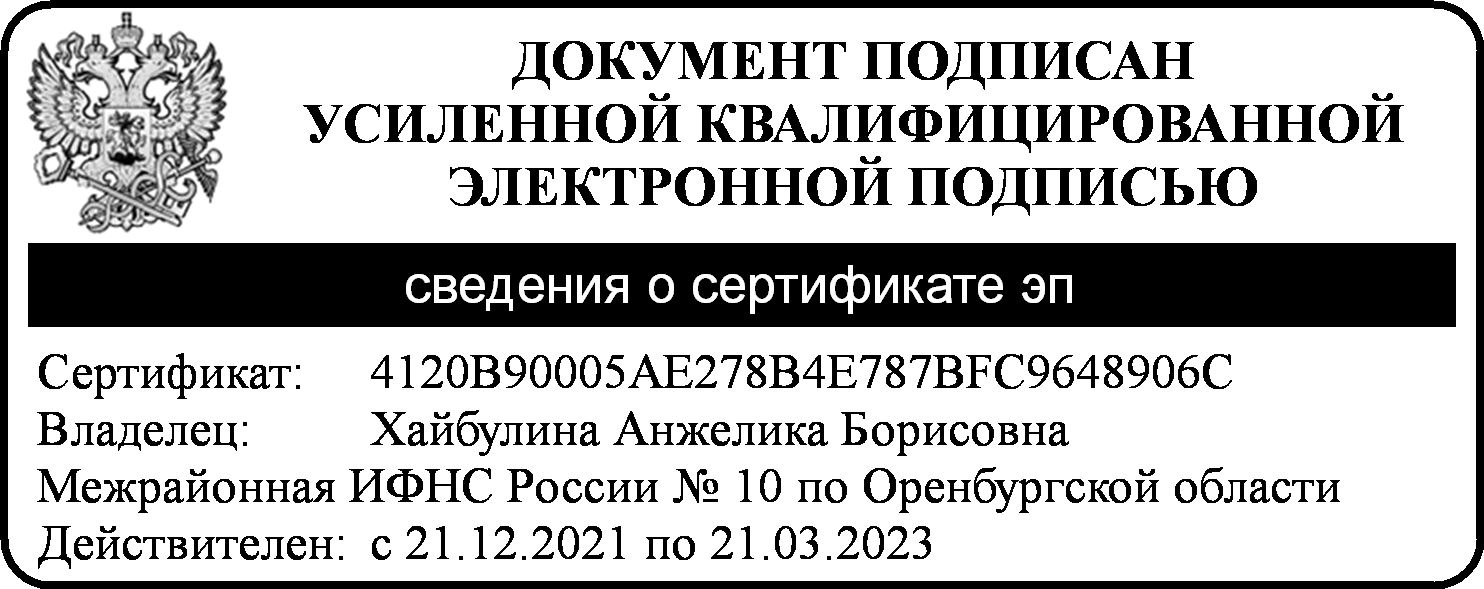 